Экономика для менеджеров: микро- и макроуровень      Автор: к.э.н., доктор философии в области бизнес-администрирования, зав. кафедрой экономической теории МГИМО МИД России                                              ИВАШКОВСКИЙ Станислав Николаевич                                                                                                                МАТЕРИАЛ ДЛЯ РАБОТЫ В АУДИТОРИИРаздел 1. Введение в микроэкономикуТема 1.   	Предмет экономической теории. Методология микроэкономики.Базовые экономические понятия:	Экономические потребности Экономические благаЭкономические ресурсыРедкость (ограниченность) ресурсовЭкономический выборПроизводственные возможности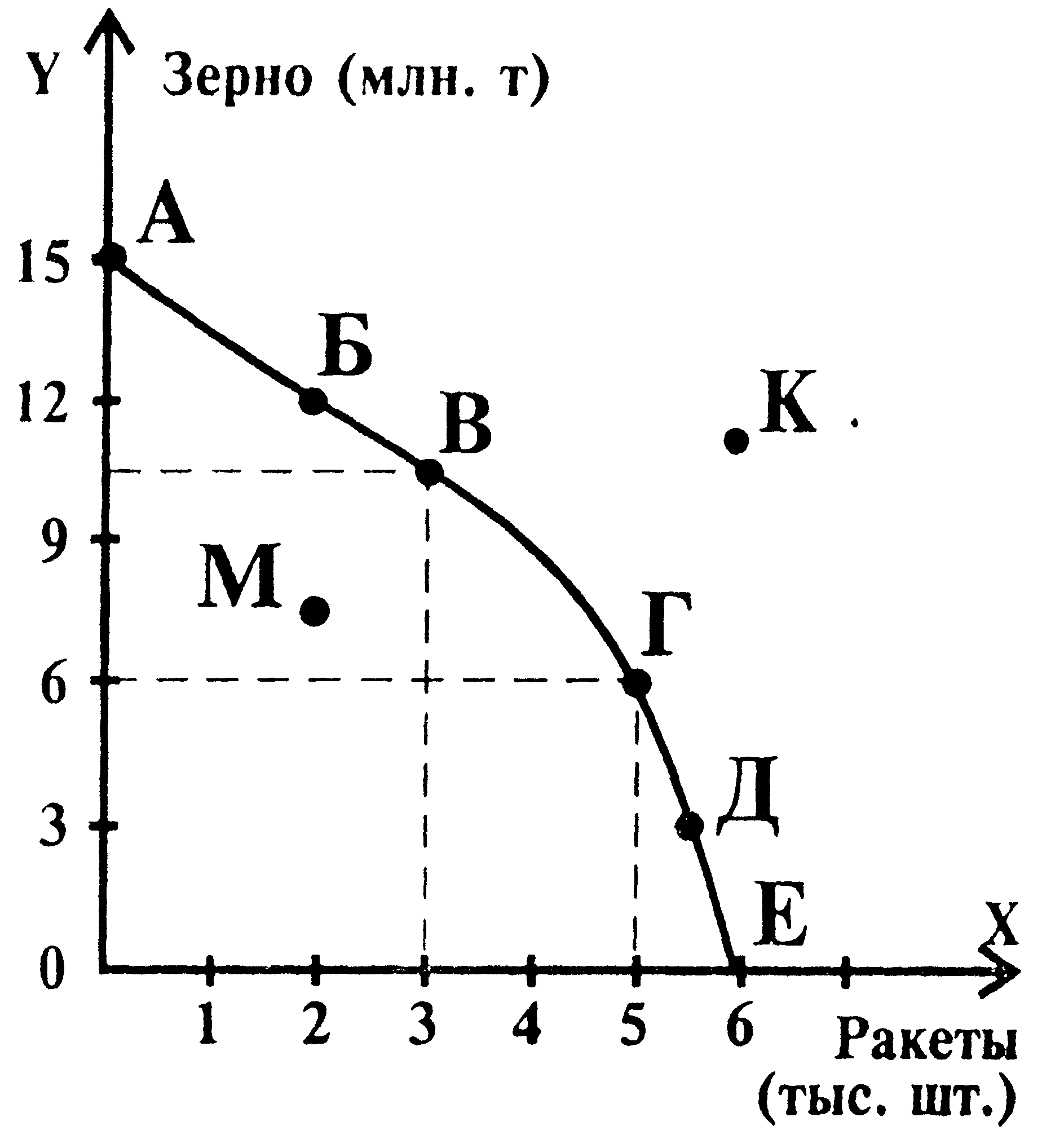 Альтернативные затраты (издержки упущенных возможностей)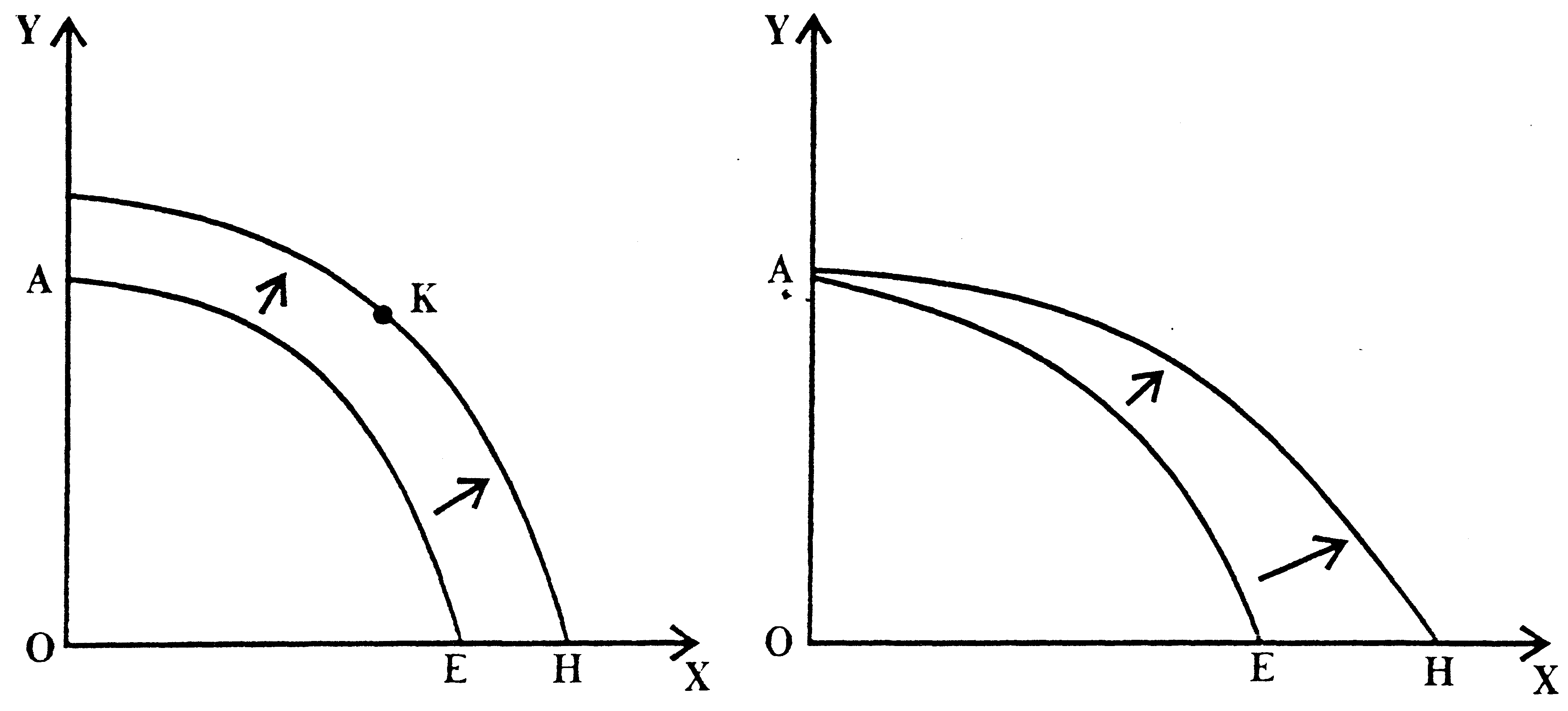 Экономические агенты:индивиды (домохозяйства)фирмыгосударство Рациональное поведение агентов Экономический кругооборотПростая модель кругооборотаРоль государства в кругооборотеЭкономические цели:потребителя — 	максимизация функции полезностифирмы     — 		максимизация прибыли(при минимальных издержках) общества —экономический рост,полная занятость ресурсов,повышение эффективности производства,социально-экономическая стабильность.Тема 2. 	Спрос, предложение.Факторы спроса и предложения.Кривая спросаQd = f (P)Qd — величина спроса (demand) Р — цена (price)Изменение цен означает движение по кривой спроса (изменяется объем спроса)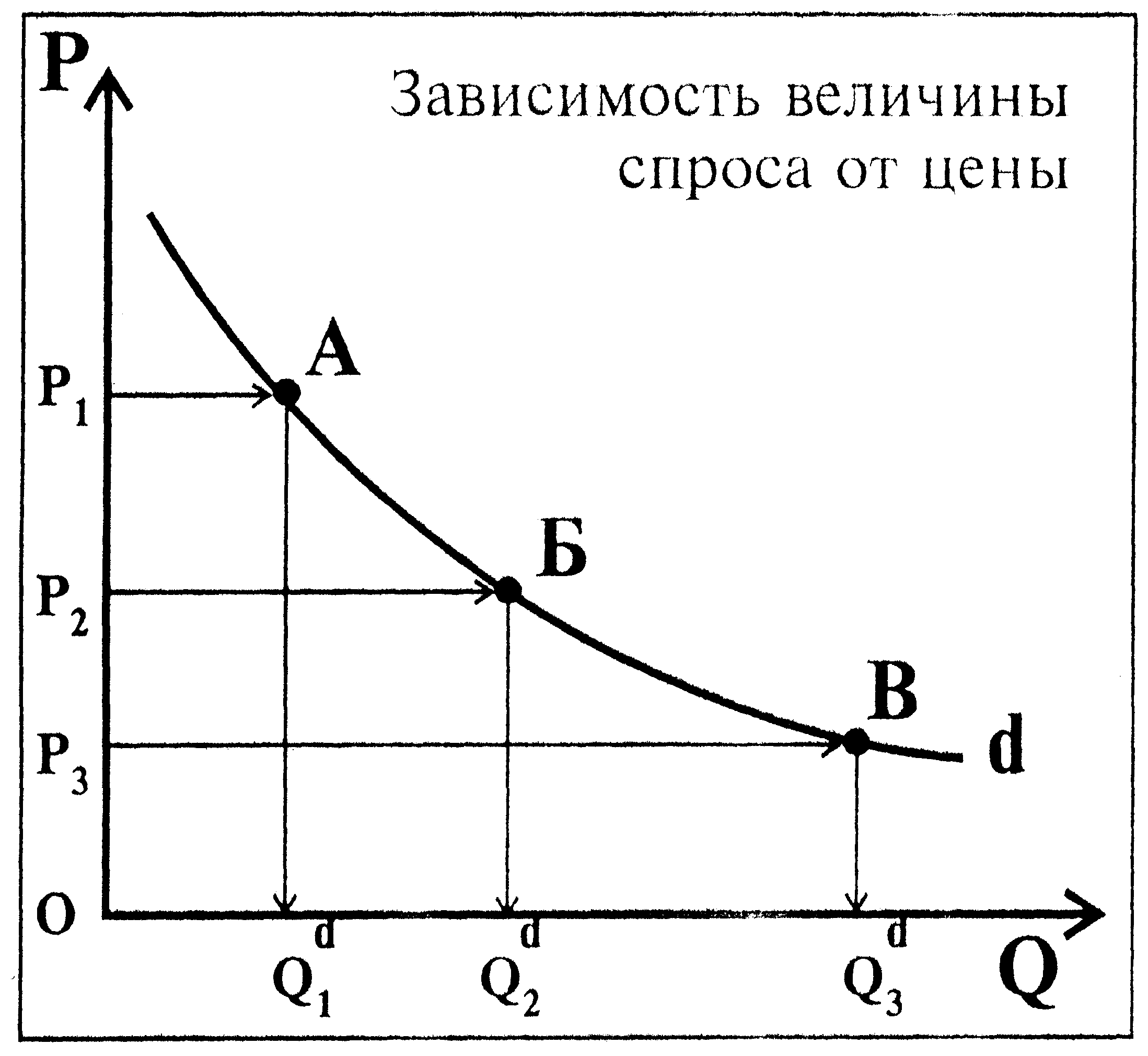 Закон спроса = чем ниже цена товара, тем большее его количество (при прочих равных условиях) готовы купить покупатели, тем больше объем спроса.Функция спроса:        Qd = f (P, I, Z, W, Psub., Рcom., N, B)гдеQd 	— спросР	— ценаI	— доходZ	— вкусыW	— (waiting) ожиданияPsub ,	— цена на товары — субститутыРcom.	— цена на товары — комплиментыN	— кол-во покупателейВ	— прочие факторыЭти факторы способствуют сдвигу кривой спроса вправо или влево (изменяется спрос):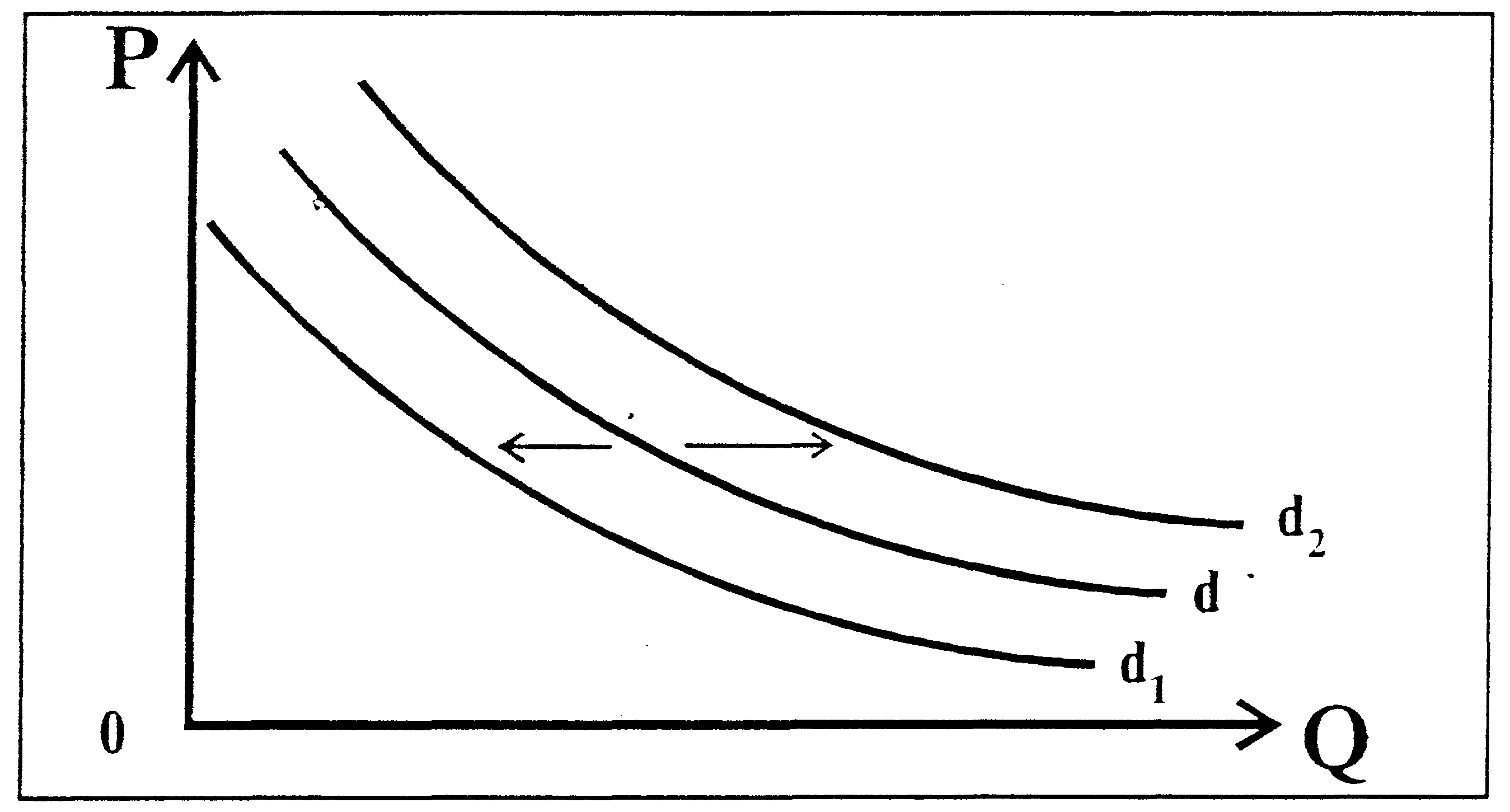 Кривая предложения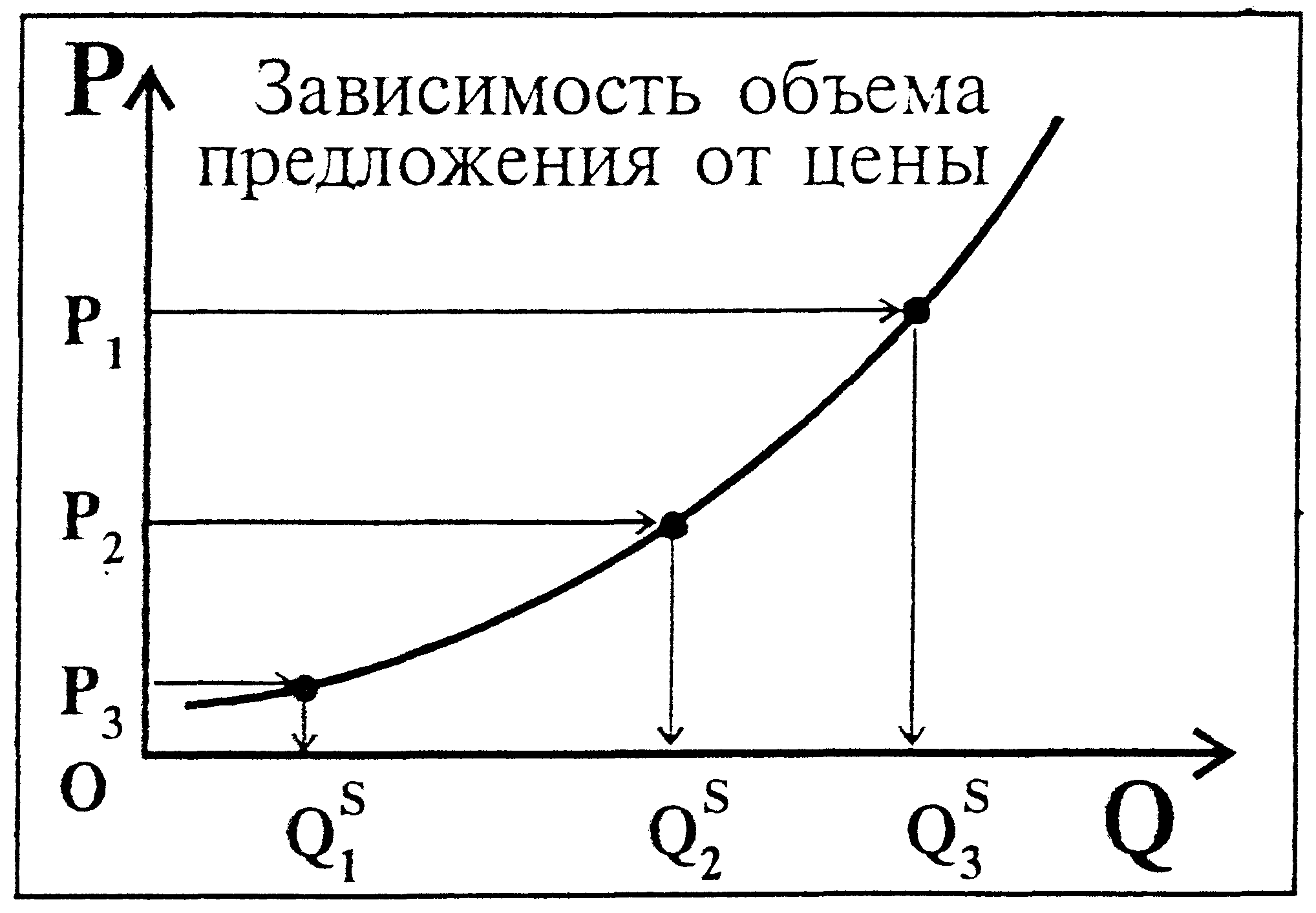 Qs, = f (Р)Qs, — величина предложения (supply) Р — ценаИзменение цены означает движение по кривой предложения (изменяется объем предложения)Прямая связь между ценой и количеством предлагаемого продукта называется Законом ПредложенияФункция предложения: 		Qs = f (P, Pr , K, T, N, B)гдеQs	— предложениеР	— ценаPr	— цены ресурсов (факторов производства)К,	— характер применяемой технологииТ	— налоги и субсидииN	— количество продавцовВ	— прочие факторыЭти факторы способствуют сдвигу кривой предложения вправо или влево (изменяется предложение):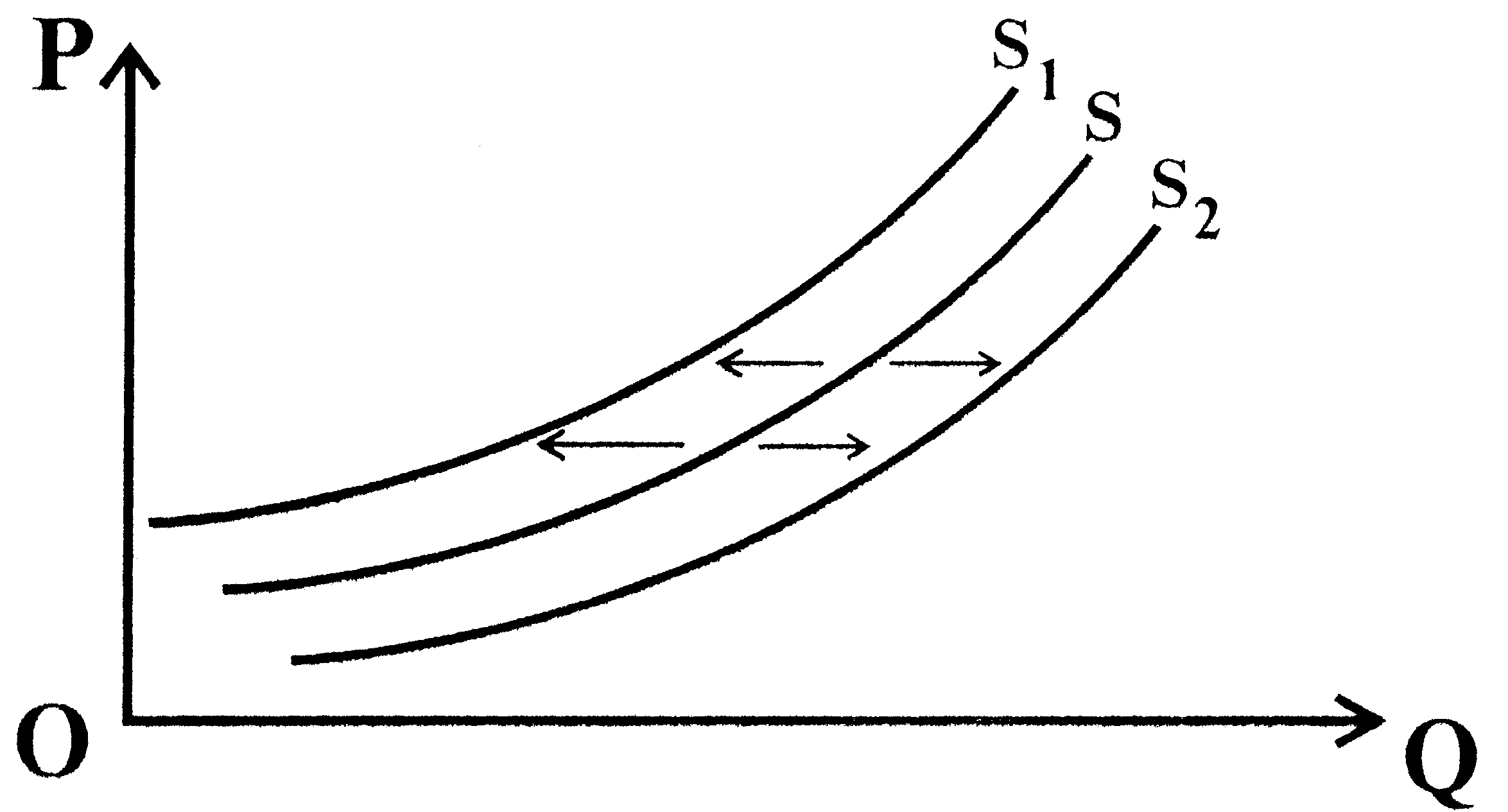 Тема 3. 	Рыночное равновесиеРавновесная цена и равновесный объем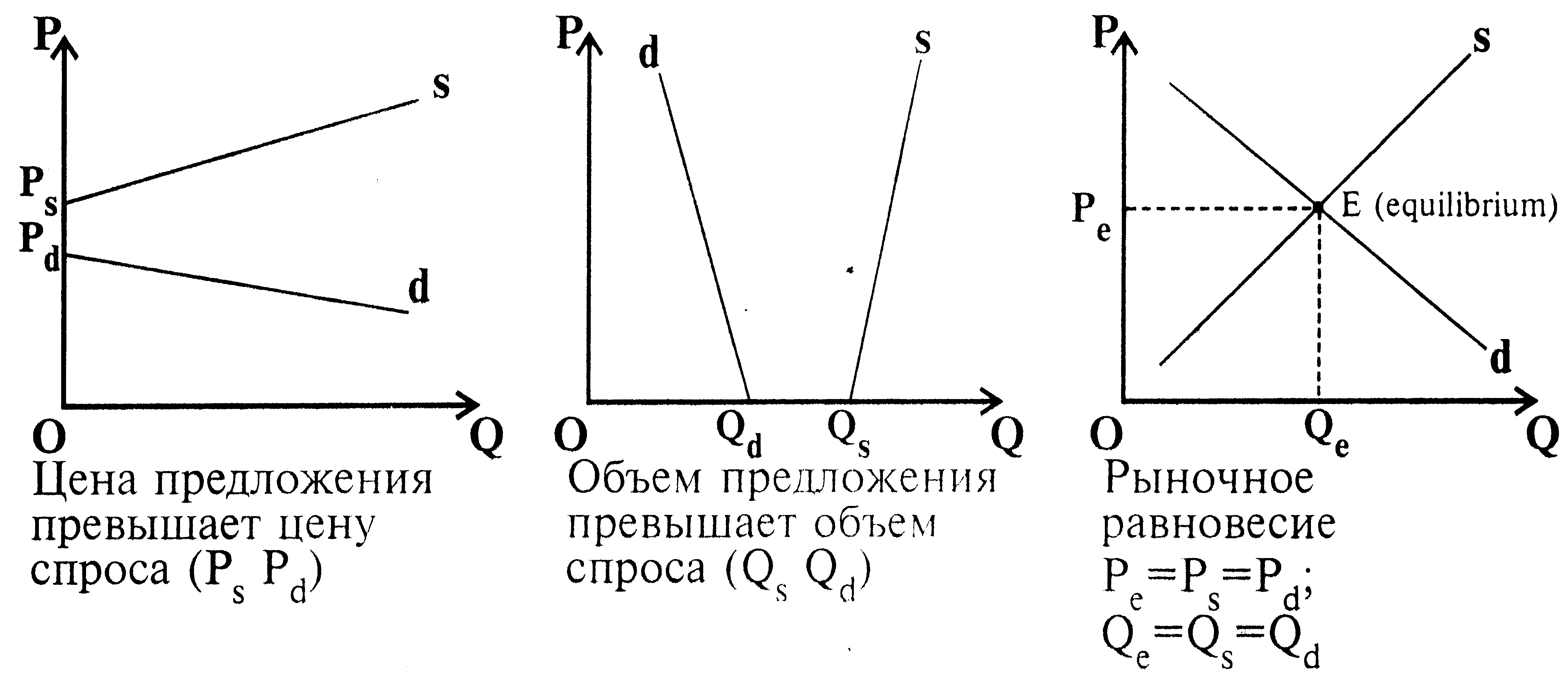 Механизм формирования равновесной цены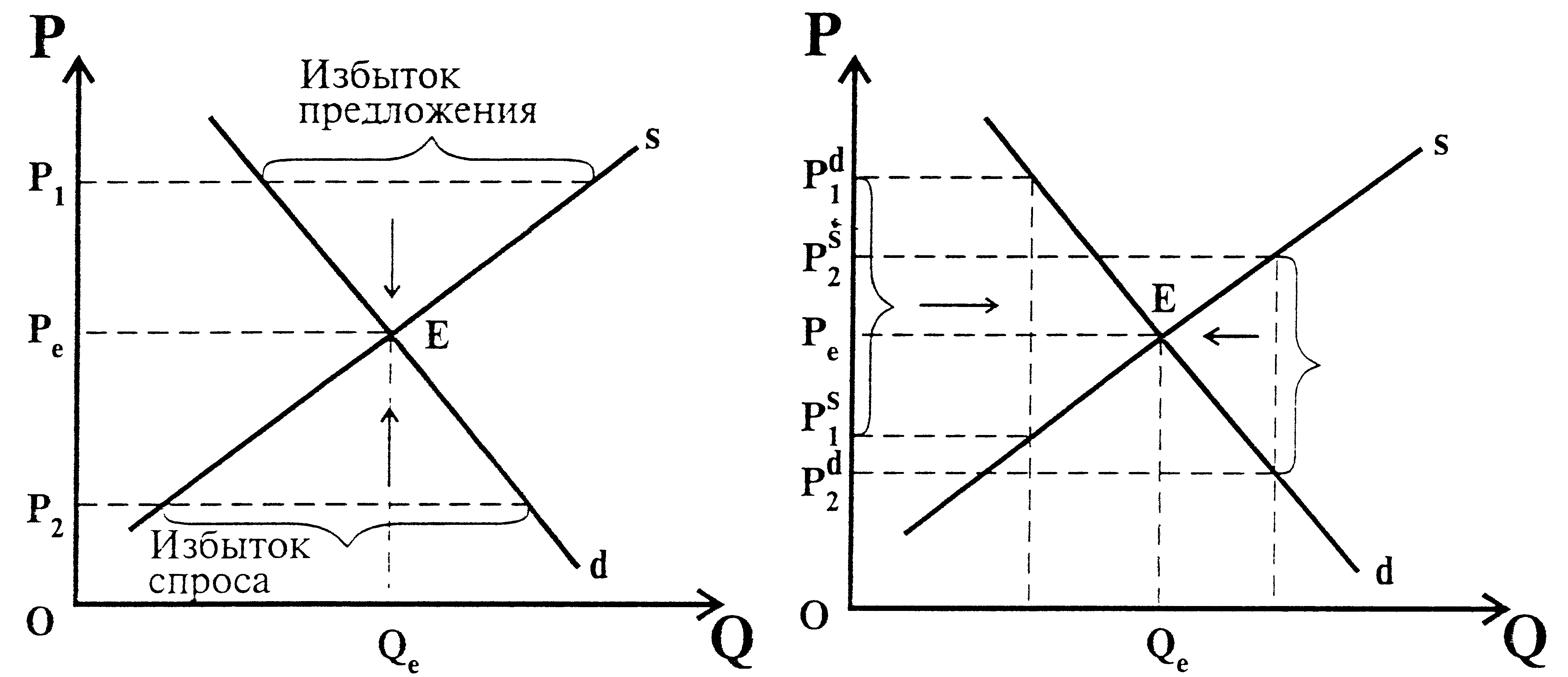 Излишек потребителя, издержки и излишек производителя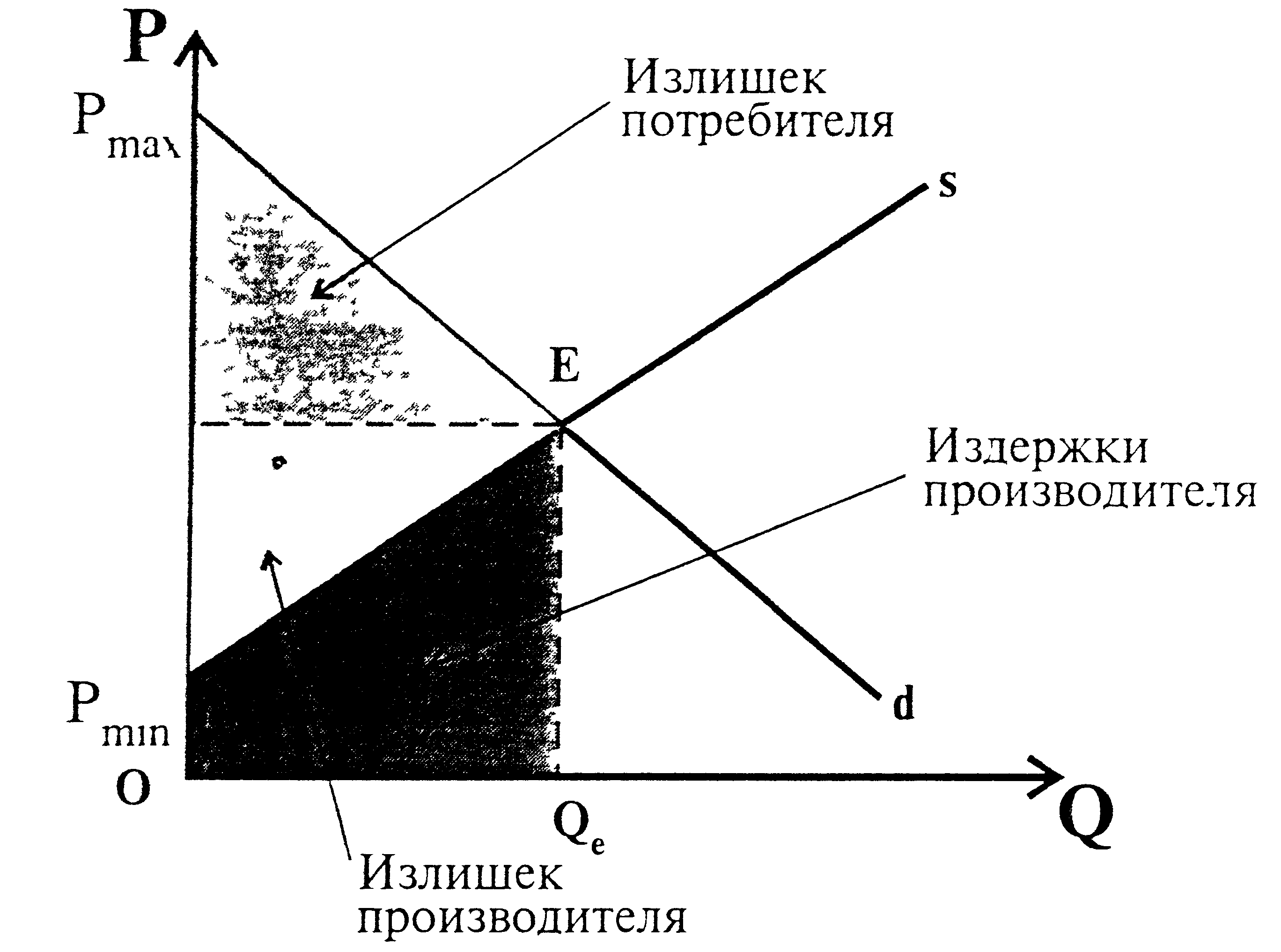 Сдвиг равновесия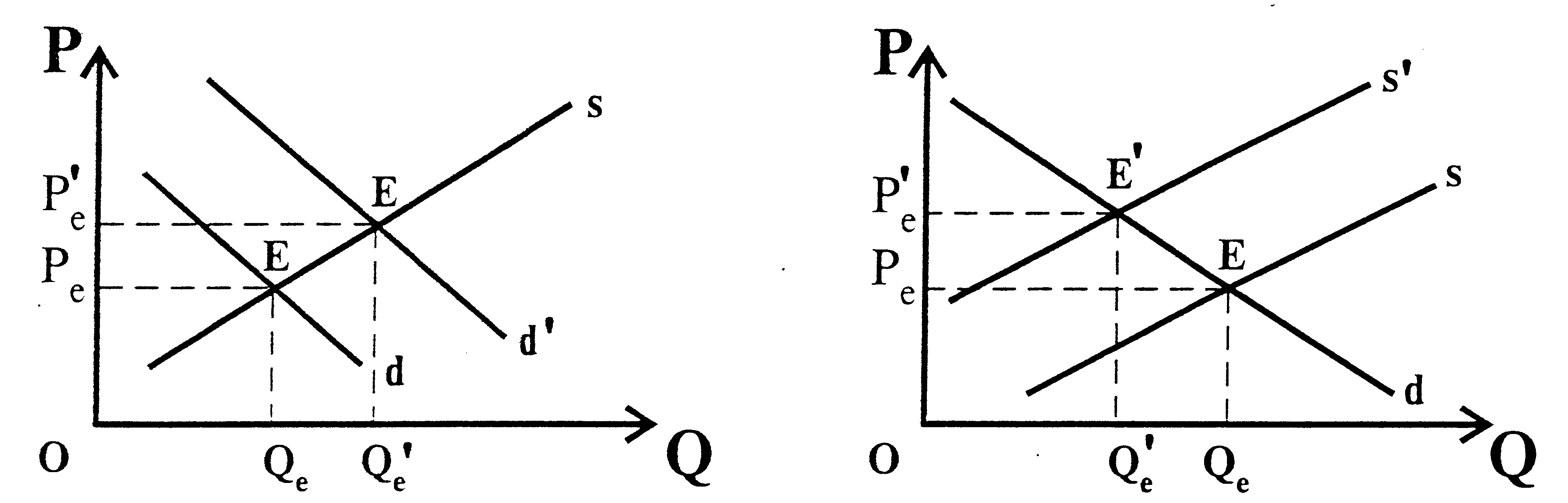 Паутинообразная модель(Равновесие зависит от абсолютных углов наклона линий спроса и предложения)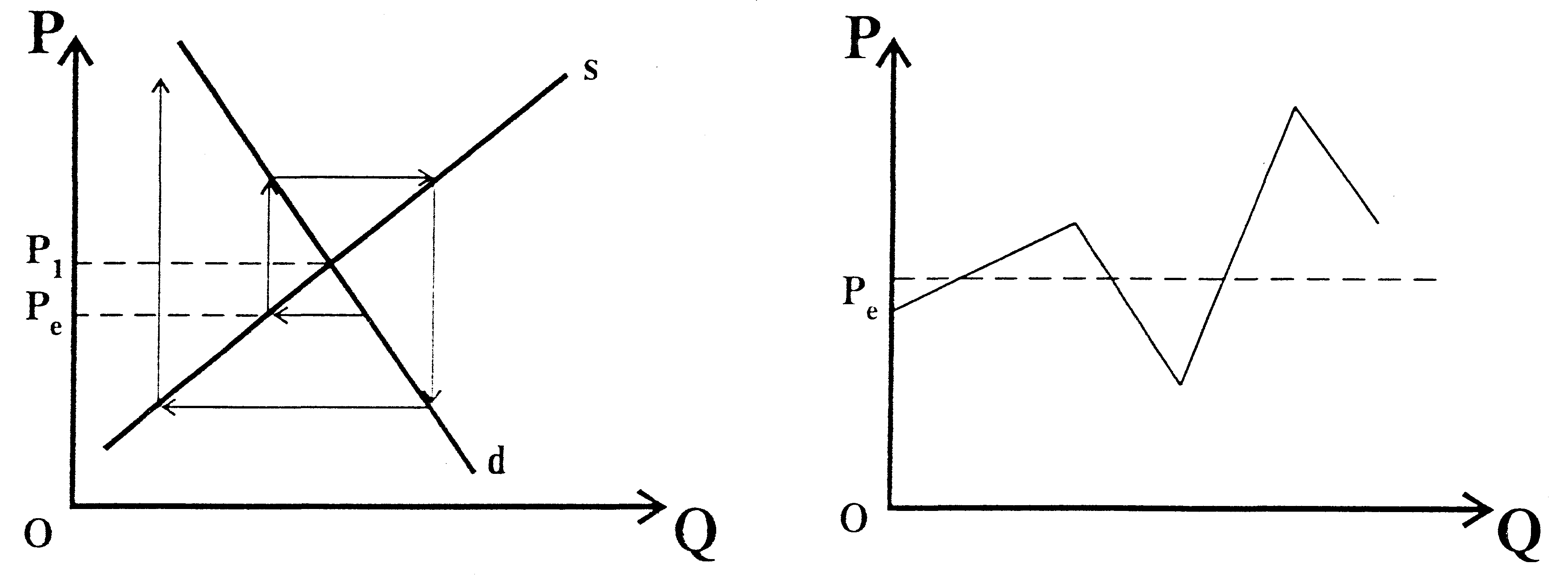 Неустойчивое равновесие(взрывные колебания)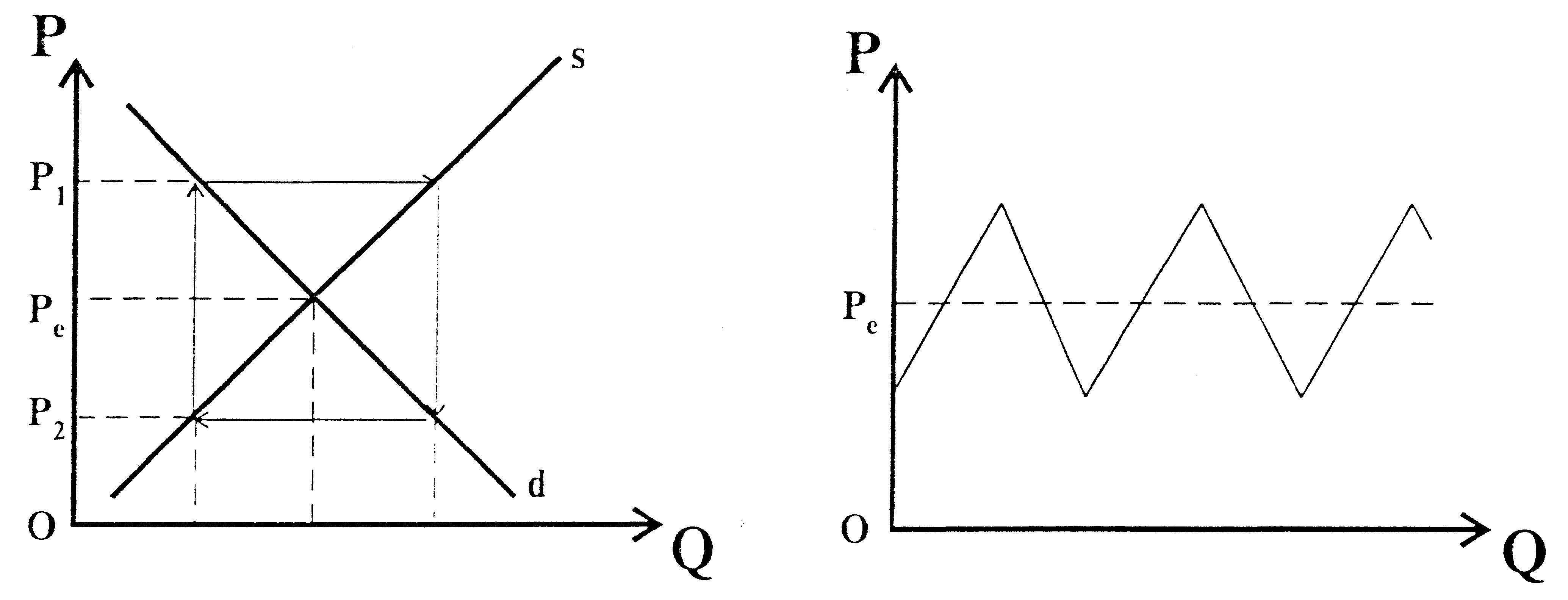 Одинаковая амплитуда колебаниявокруг равновесного уровня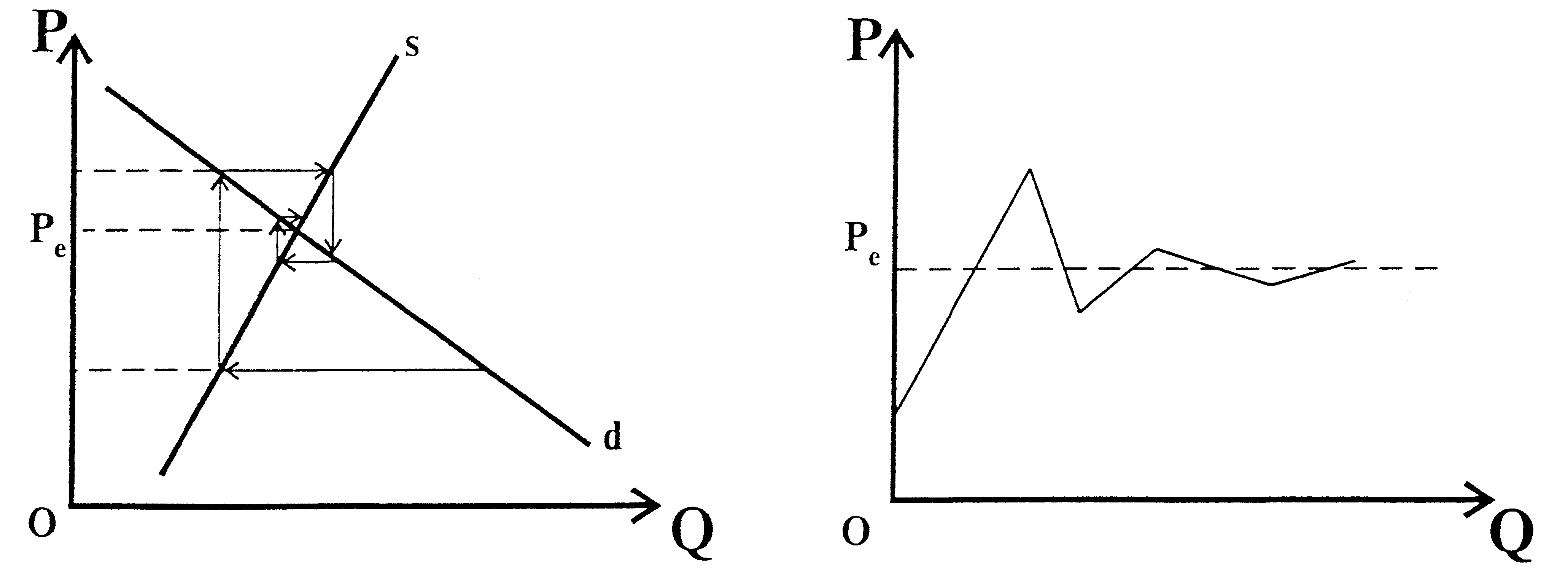 Устойчивое равновесие (затухающие колебания цен и объемов)Тема 4. 	Эластичность спроса и предложенияЭластичность Спроса по цене показывает изменение объема спроса под влиянием изменения ценыгдеЕpd — эластичность спроса по ценеQ / Q — относительное изменение спроса P / P — относительное изменение ценыТипы эластичности спроса:эластичный, когда Еpd > 1(Это означает, что объем спроса растет или падает быстрее цены)неэластичный (жесткий), когда Еpd < 1.(Объем спроса растет или падает медленнее, чем изменяется цена)нулевая эластичность, когда Еpd = 0.(Изменение цены не вызывает никакого изменения в объеме спроса)бесконечная эластичность Еpd = .(Бесконечно малое изменение цены вызывает бесконечное расширение спроса)единичная эластичность, когда Еpd = l.(Изменение цены вызывает адекватное изменение объема спроса).Линии спроса с нулевой, единичной и бесконечной эластичностью.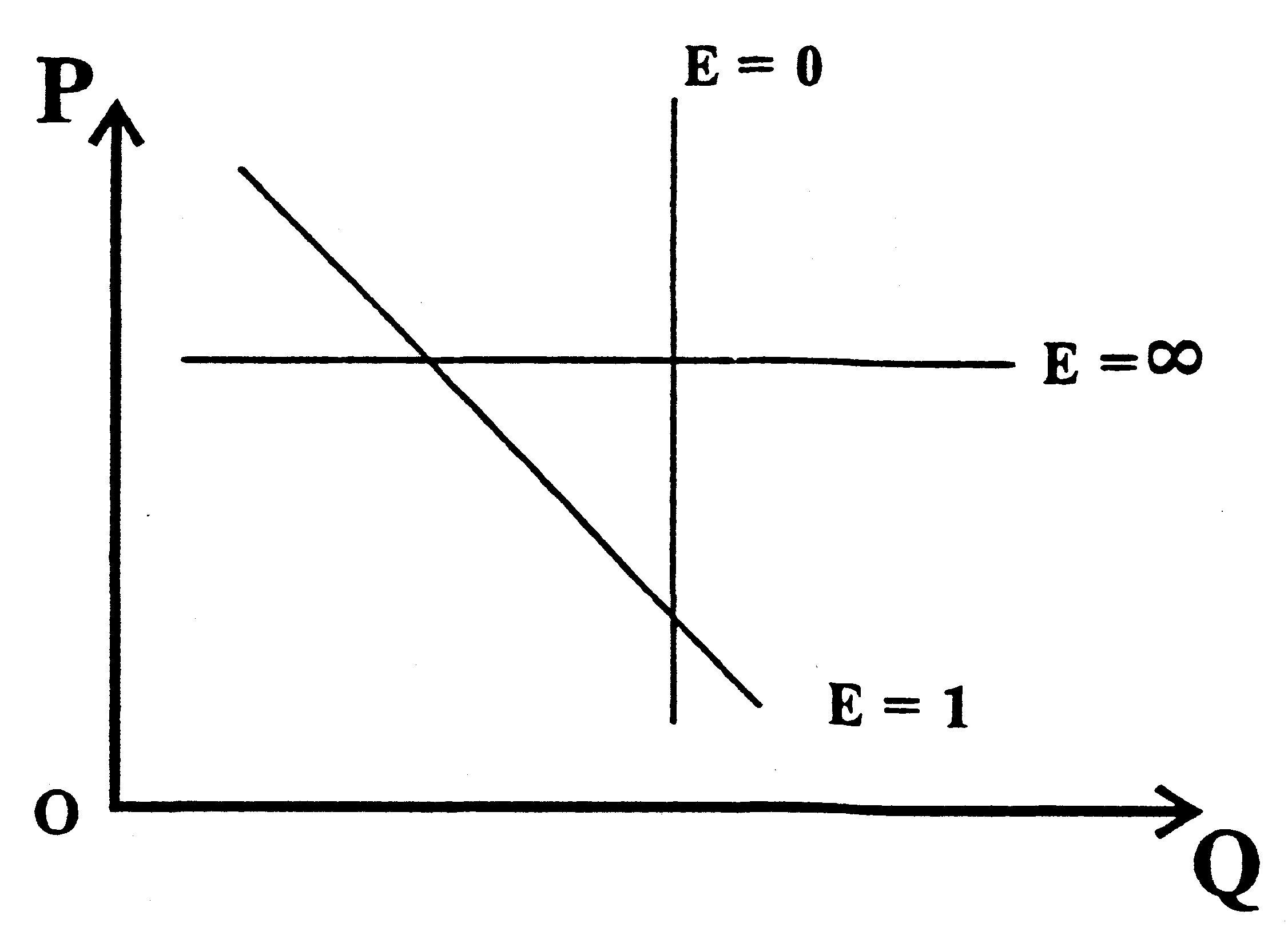 Различают также точечную и дуговую эластичностьВзаимосвязь эластичности и общей выручки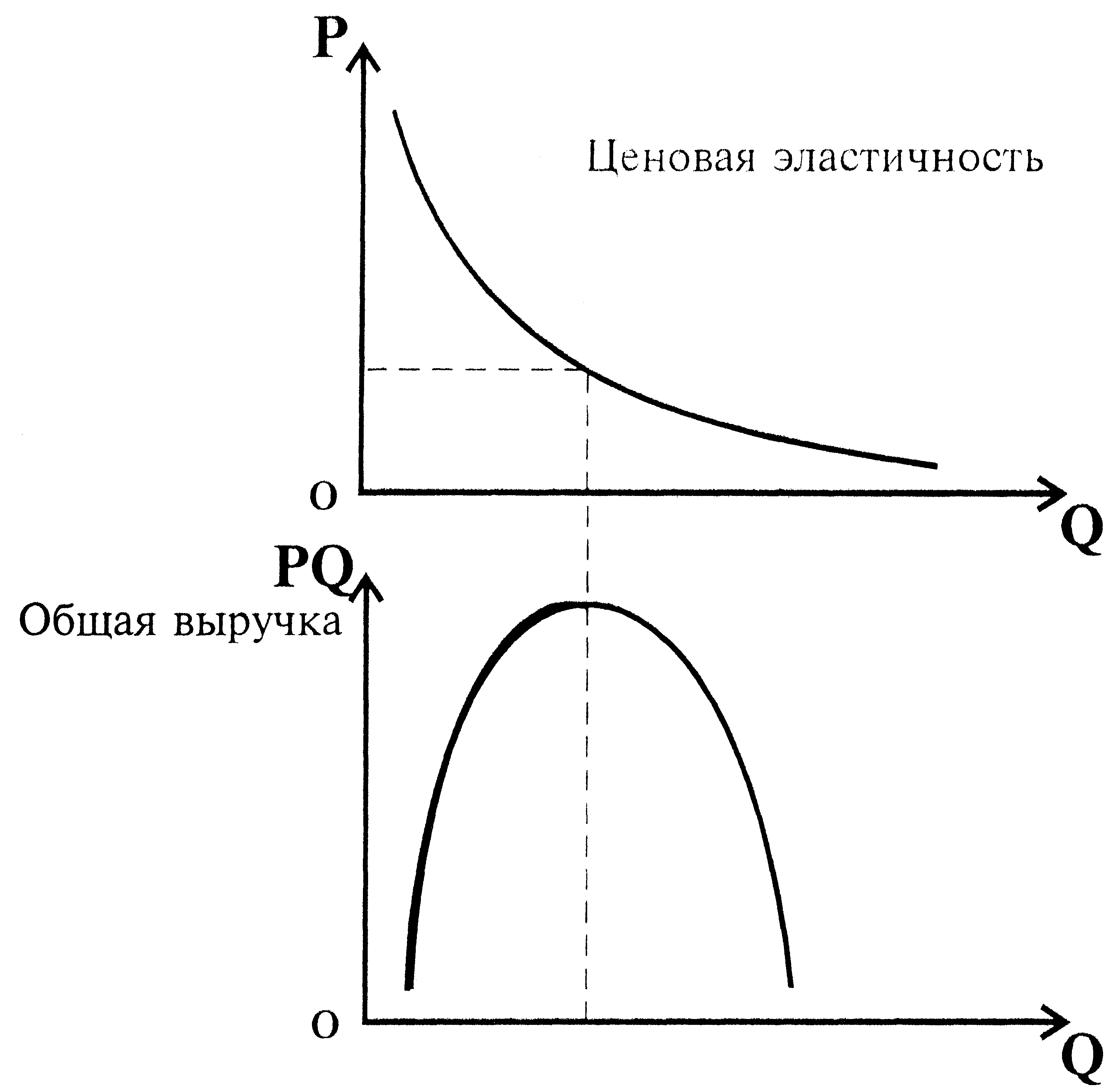 Факторы, влияющие на эластичность:Наличие товаров-субститутов(чем больше товаров-субститутов, тем эластичнее спрос на данный товар)Удельный вес в бюджете потребителя(чем выше удельный вес, тем выше ценовая эластичность)Размер дохода Качество товара(является ли товар предметом роскоши /такие товары эластичны/ или продуктом необходимости)Размеры запаса Ожидания потребителягдеЕid < 0 — товар низкокачественный (увеличение дохода сопровождается палением спроса на него) Еid > 0 — товар нормальный (с ростом дохода спрос на товар увеличивается)Виды нормальных товаров:первой необходимости (спрос растет медленнее роста доходов)0 < Еid  < 1Предметы роскоши (спрос опережает рост доходов) Еid  > 1 «Второй необходимости» (спрос растет в меру роста доходов)Еid = 1Эластичность Предложения по цене — изменение объема предложения в результате изменения ценыгде Еps  — эластичность предложения по цене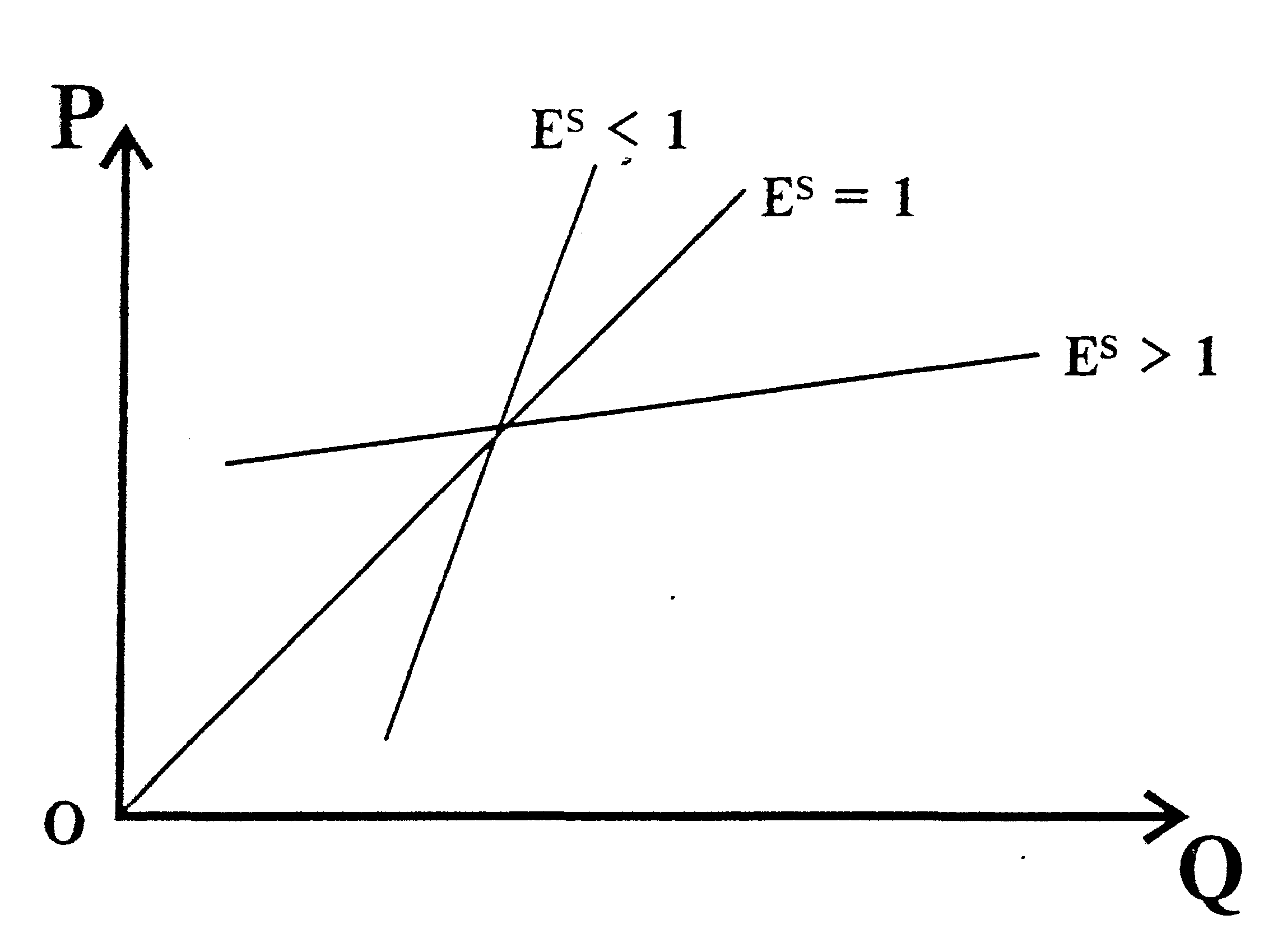 Понятие эластичности предложения имеет важное значение для экономической политики фирм и правительства.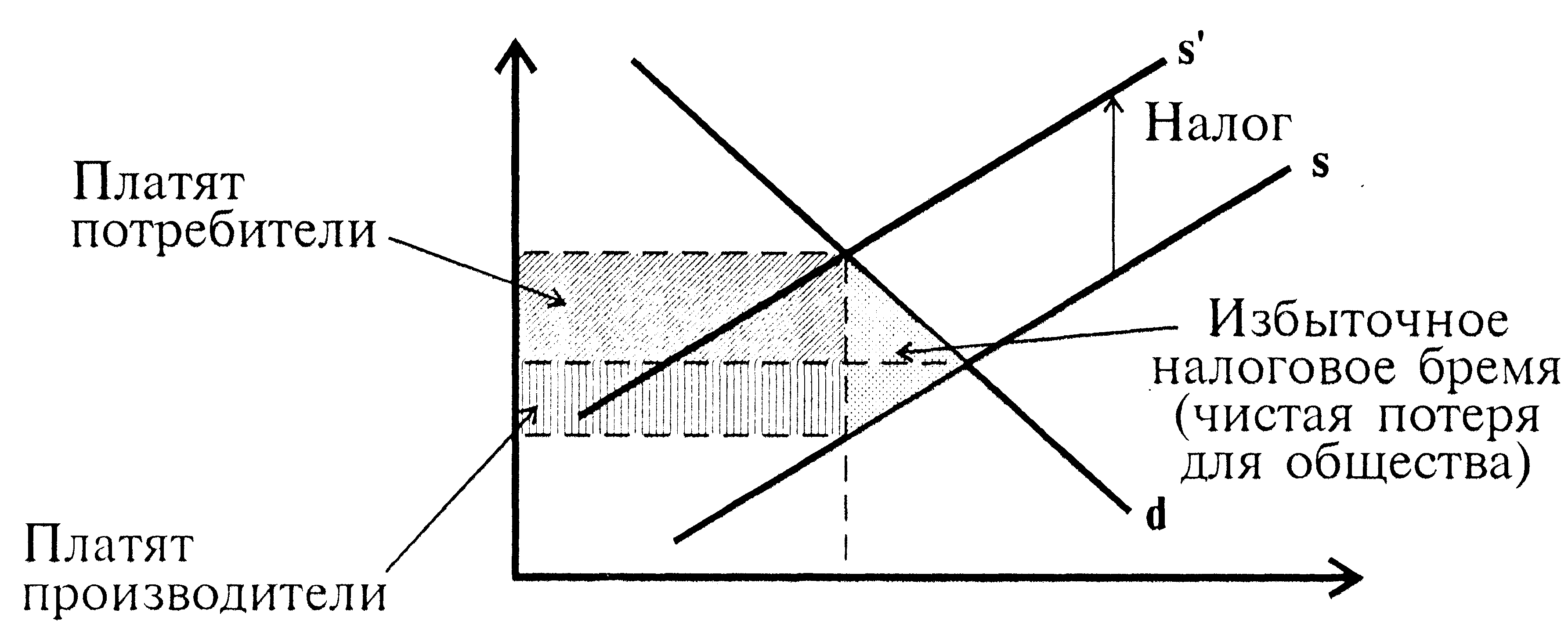 Распределение налогового бремениПри эластичном спросе — большая часть налога выплачивается производителем, При неэластичном спросе — потребителем.Эластичность спроса и распределения налога с продаж.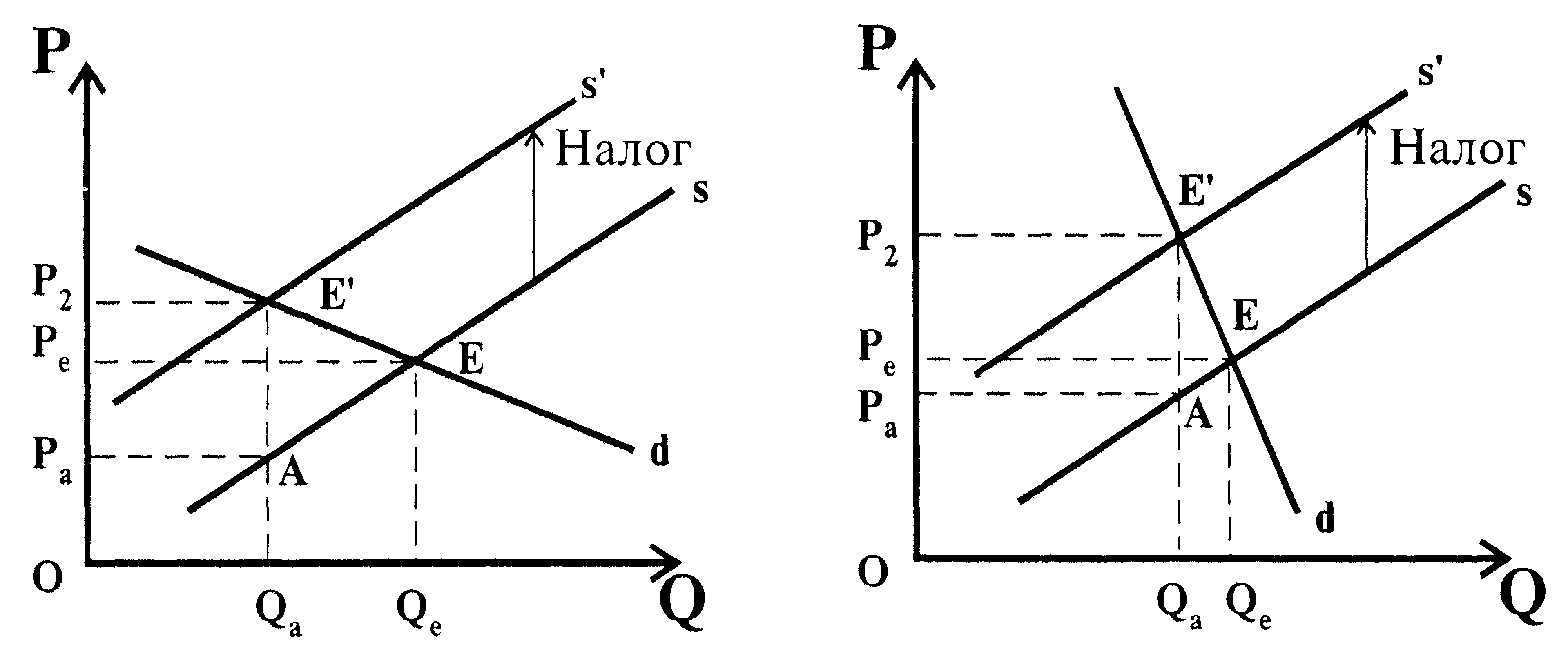 Тема 5. 	Теория потребителяПолезность блага — суждение индивида о способности экономического блага удовлетворять его  субъективную потребность.В современной экономической теории существует два направления анализа полезности:кардиналистское (количественное) ординалистское (порядковое) Кардиналистский подход.Основными единицами измерения полезности при этом подходе являются общая полезность (TU) и предельная полезность (MU)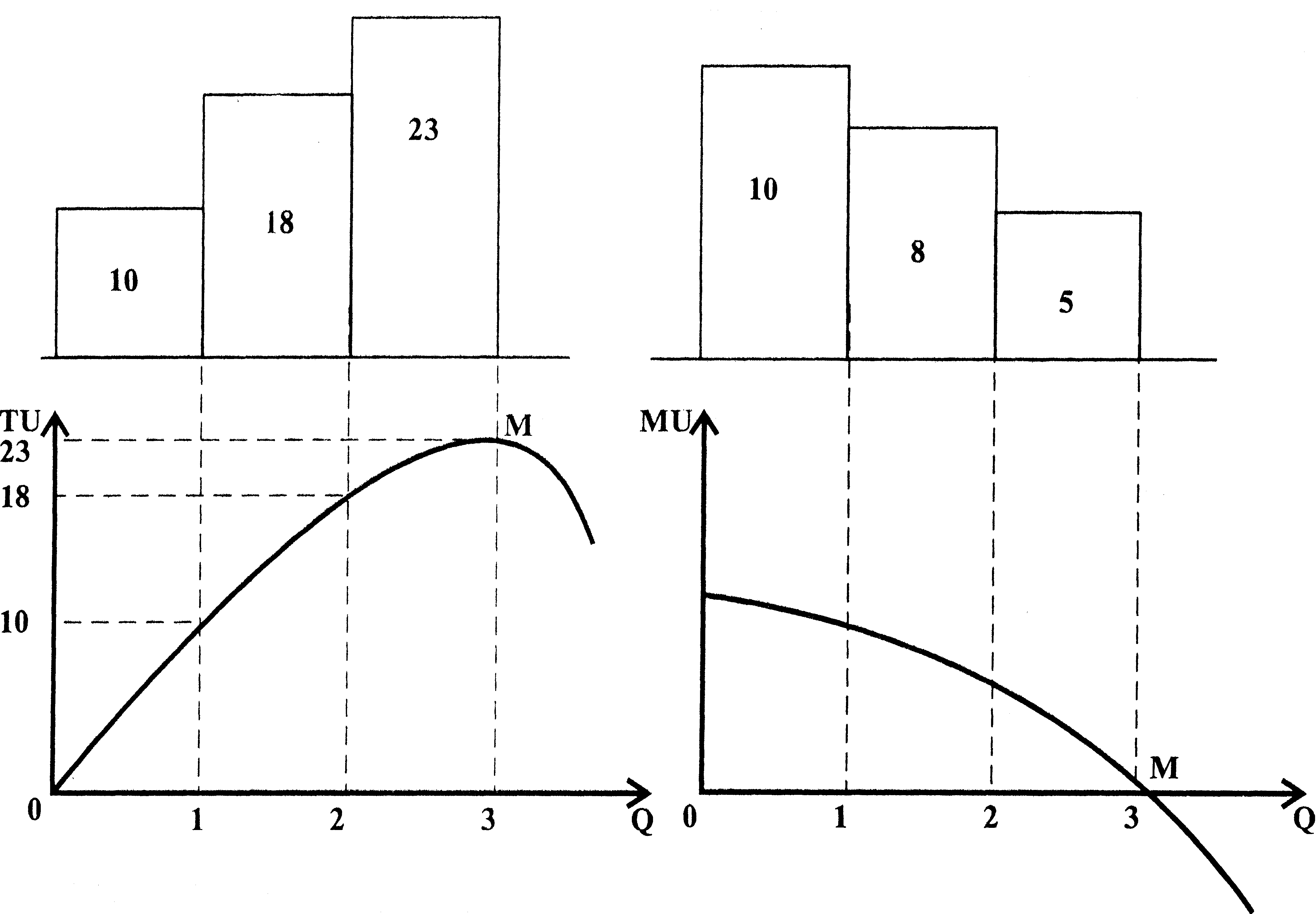 Предельная полезность редкого благаПредельная полезность служит базой сопоставимости благ. Обмен осуществляется на базе равенства удельных предельных полезностей благ.Правило максимизации полезности от набора благ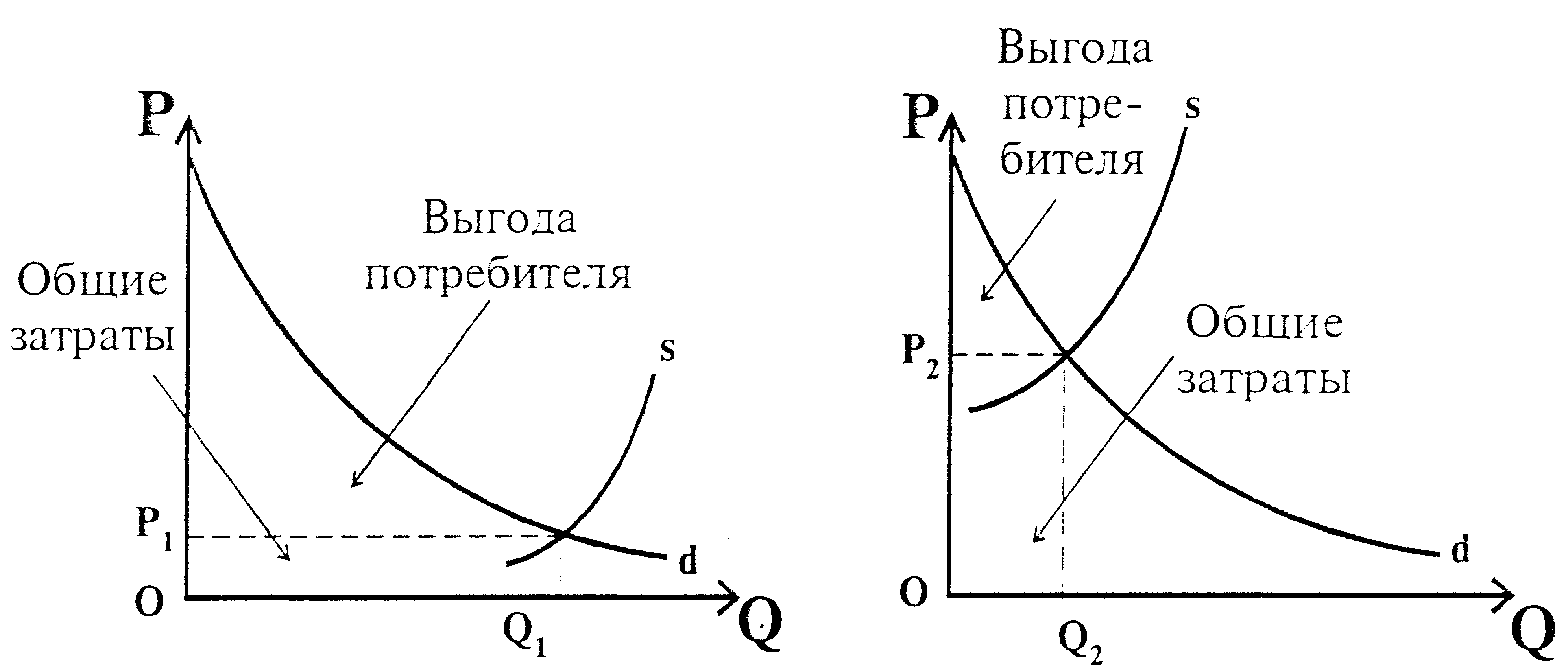 Парадокс воды и алмазаОрдиналистский анализ полезностиОсновной инструмент анализа — кривые безразличияКривые безразличия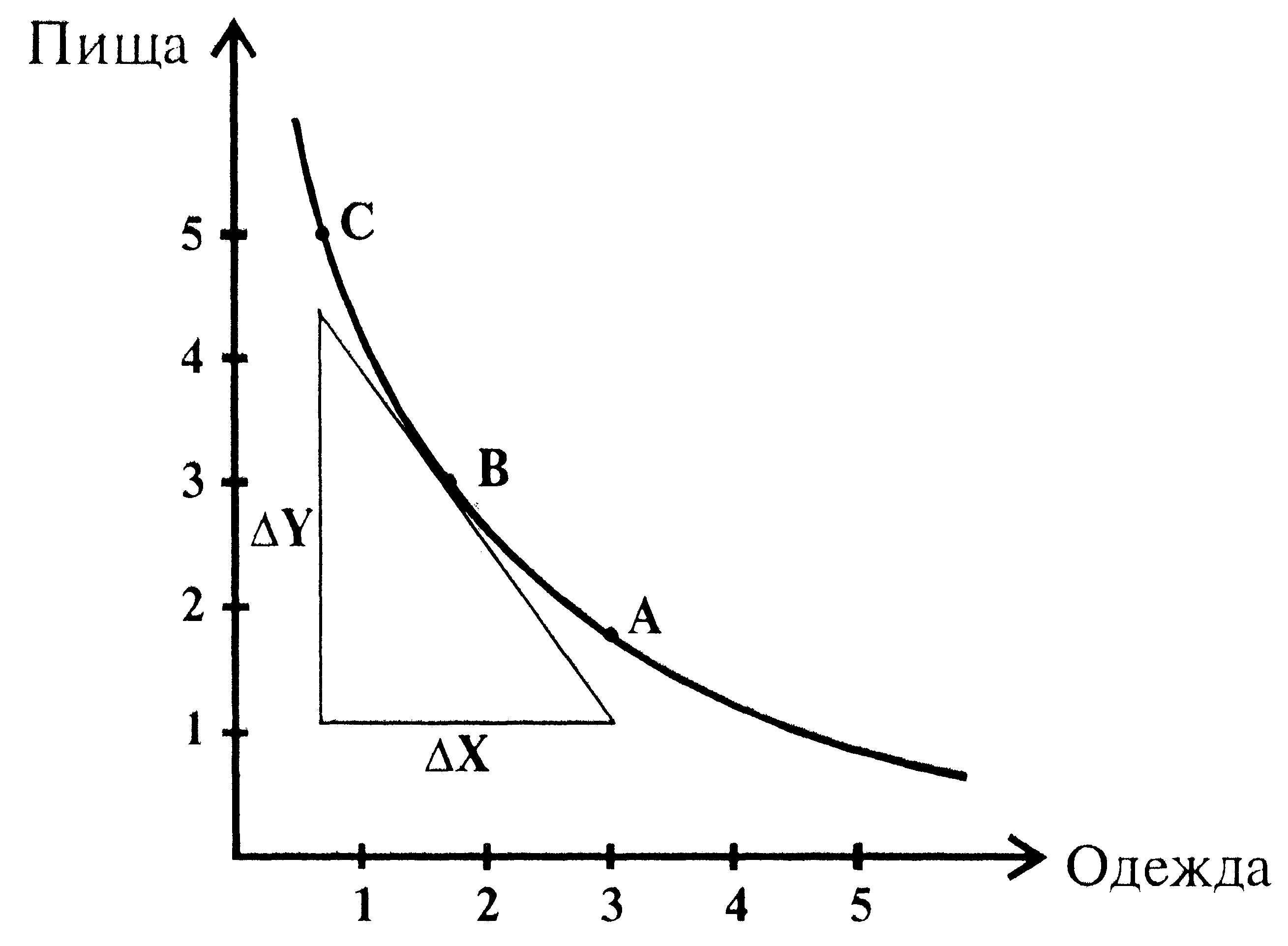 Кривая безразличия — кривая, каждая точка которой показывает одинаковый уровень удовлетворения потребностей потребителяКарта кривых безразличия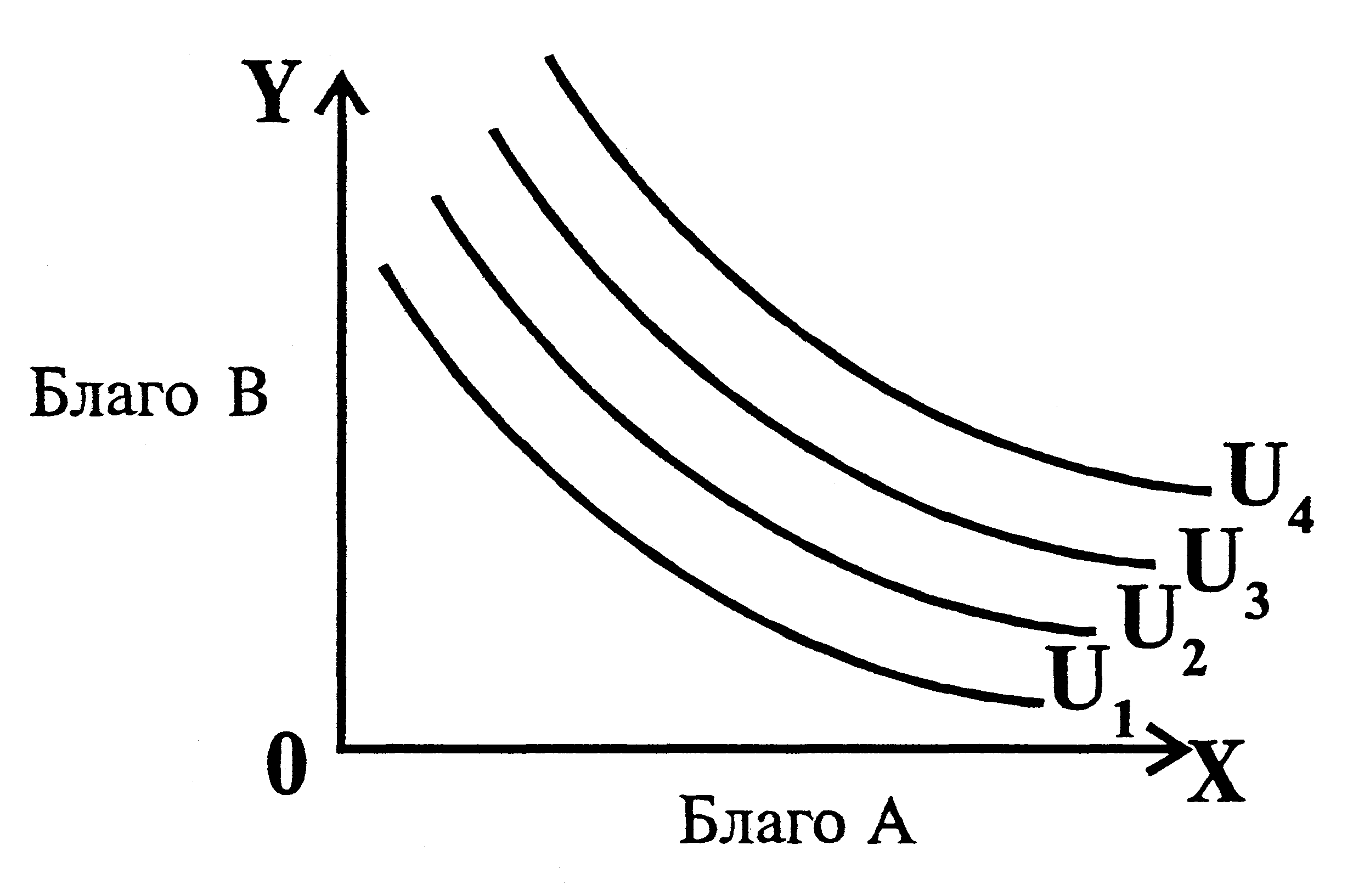 Карта безразличия — графическое отображение системы предпочтений потребителяБюджетное ограничение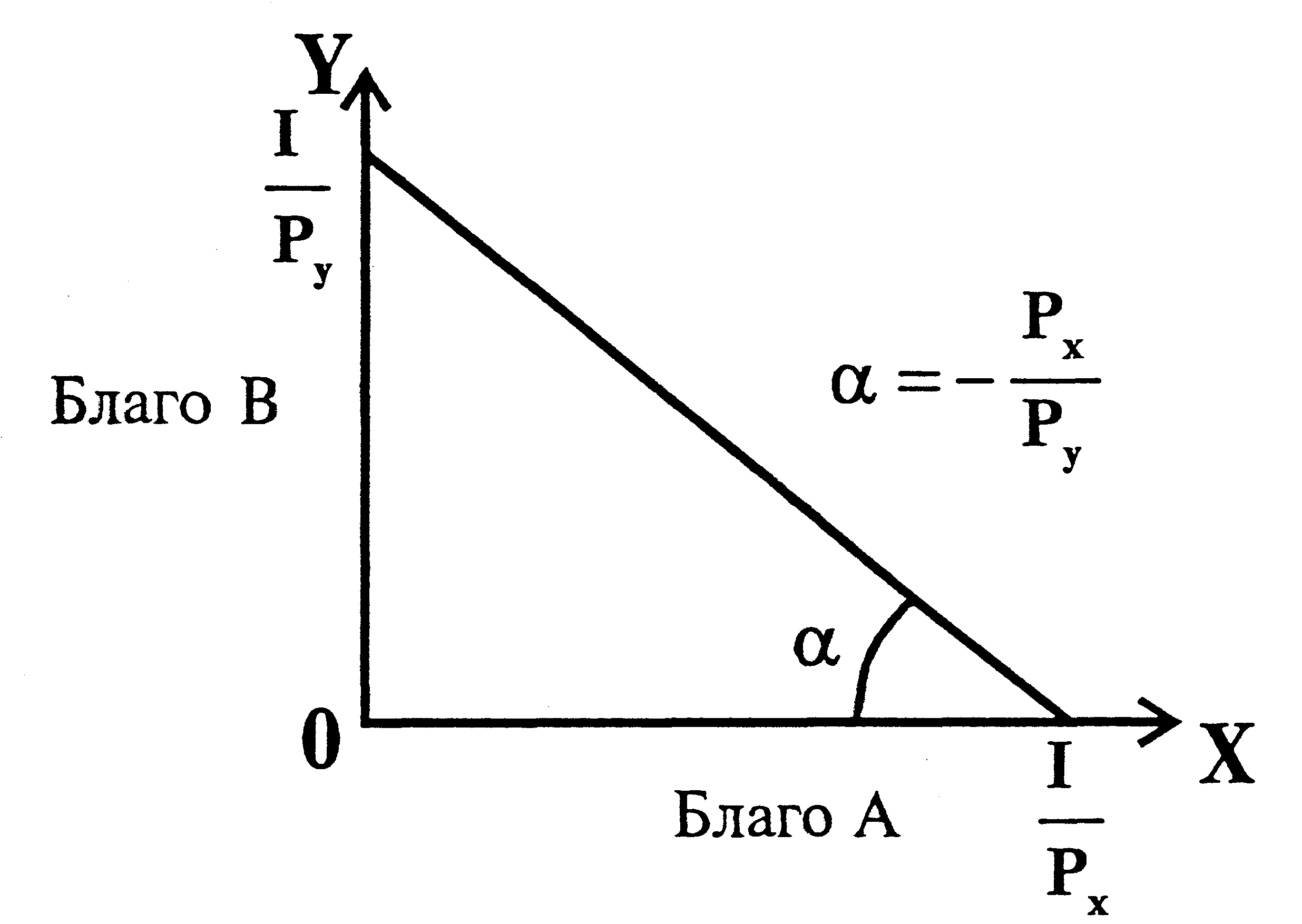 C = W x L + r x K;  L = C/W – K/W x r;  K = C/r – L/r x WБюджетное ограничение — показывает, какое количество продукции можно приобрести за данную сумму денег.Если I - доход потребителя, Р — цена блага А, Р — цена блага В, Н и Y - купленные количества блага А и В, то уравнение бюджетного ограничения можно записать следующим образом:I = RxX + PyYИлиГде  Рx /Рy — угловой коэффициент прямой расходов, который измеряет наклон этой прямой к оси абсцисс.При Х == О, Y = I/Py , весь доход потребителя расходуется на благо В.При Y == О, Х = I/Px , весь доход расходуется на благо А.Положение равновесия потребителя (оптимум потребителя)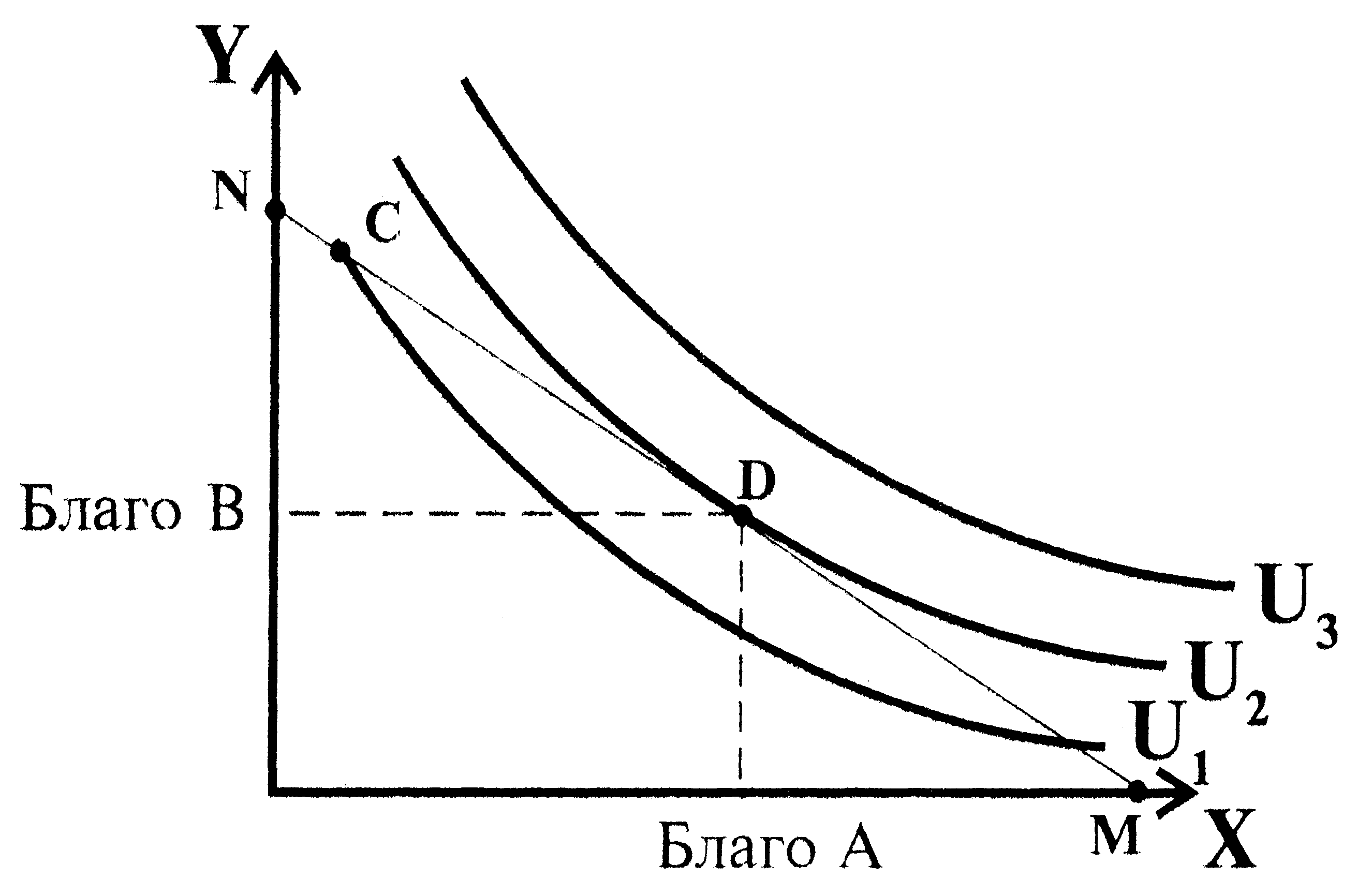 Положение равновенсия потребителя — точка касания кривой безразличия с бюджетным ограничением (точка D)Условие оптимума потребителя: MPK/r = MPL/WРаздел II. Фирма и ее роль в рыночной экономике.Тема 1. 	Экономическая природа фирмы. Основные формы деловых предприятий.Фирма — это экономический субъект, который занимается производственной деятельностью и обладает хозяйственной самостоятельностью (в принятии решений о том, что, как и в каких размерах производить, где, кому и по какой цене продавать свою продукцию).Основные формы деловьк предприятий:частнопредпринимательская фирма, партнерство, корпорация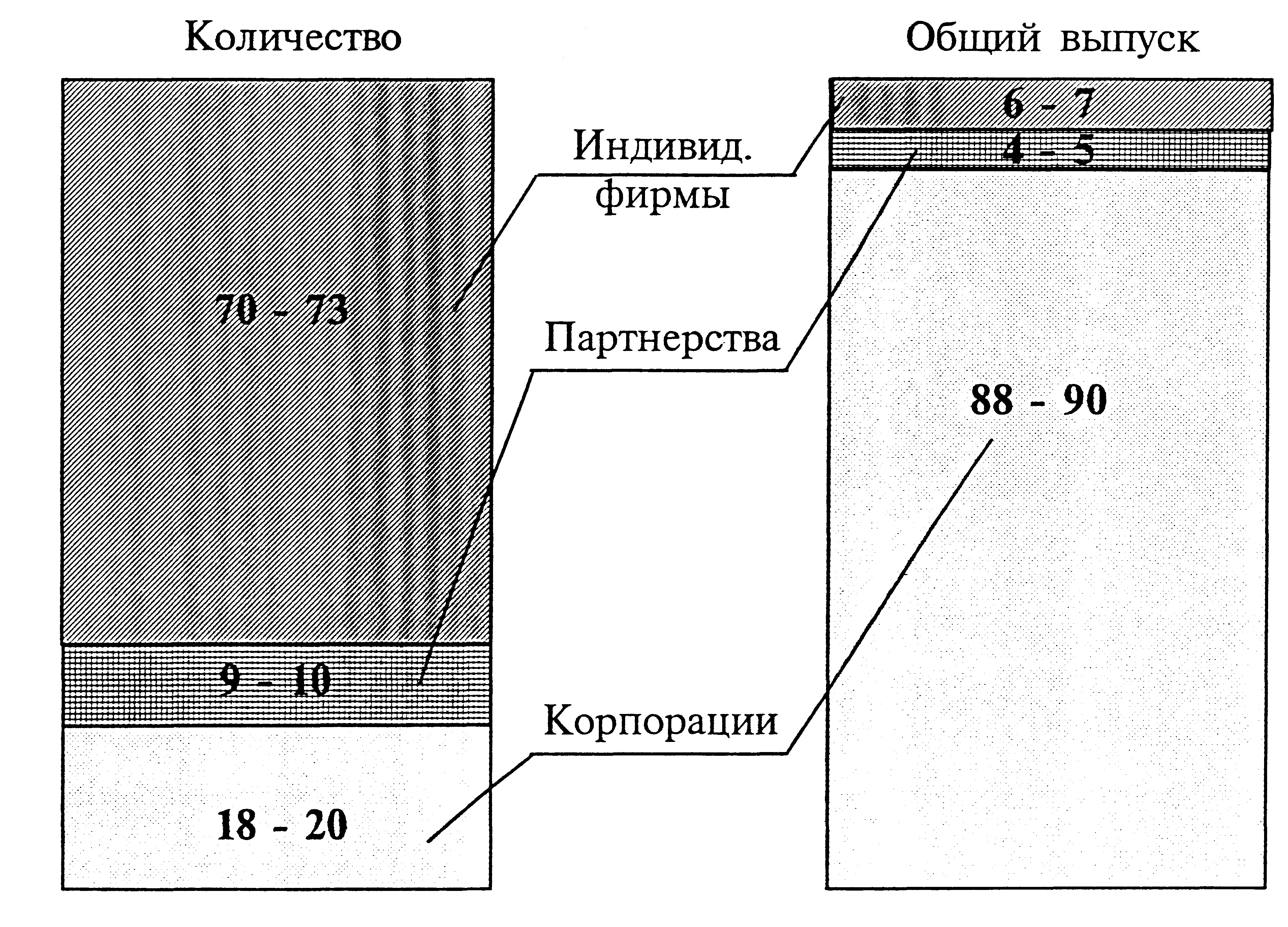 Формы деловых предприятий США (80-е годы, %)Тема 2. 	Доходы и издержки фирмы. Классификация издержек.Экономическая деятельность фирмы может быть описана производственной функцией:Q = f (F1,F2,...Fn)ГдеQ — максимальный объем производства q при заданных затратах,F1,F2,...Fn — количество используемых факторов производства.Структура выручки (дохода) предпринимателяПрибыль = Совокупная выручка — совокупные издержкиPF = TR - ТСгдеPF — profit — прибыльTR — total revenue — совокупная выручка (доход)ТС — total cost — совокупные издержкиОбщий, средний и предельный доходОбщий доход (выручка) — 	сумма дохода, полученного фирмой от продажи  определенного количества блага.TR = P x QAR (average revewue) — средний доходMR (marginal revewue) — предельный доходИздержки фирмыПостоянные издержки (FC) —	издержки фирмы, не изменяющиеся при изменении уровня выпуска (аренда помещений, процент по кредитам, амортизация зданий и т.п.)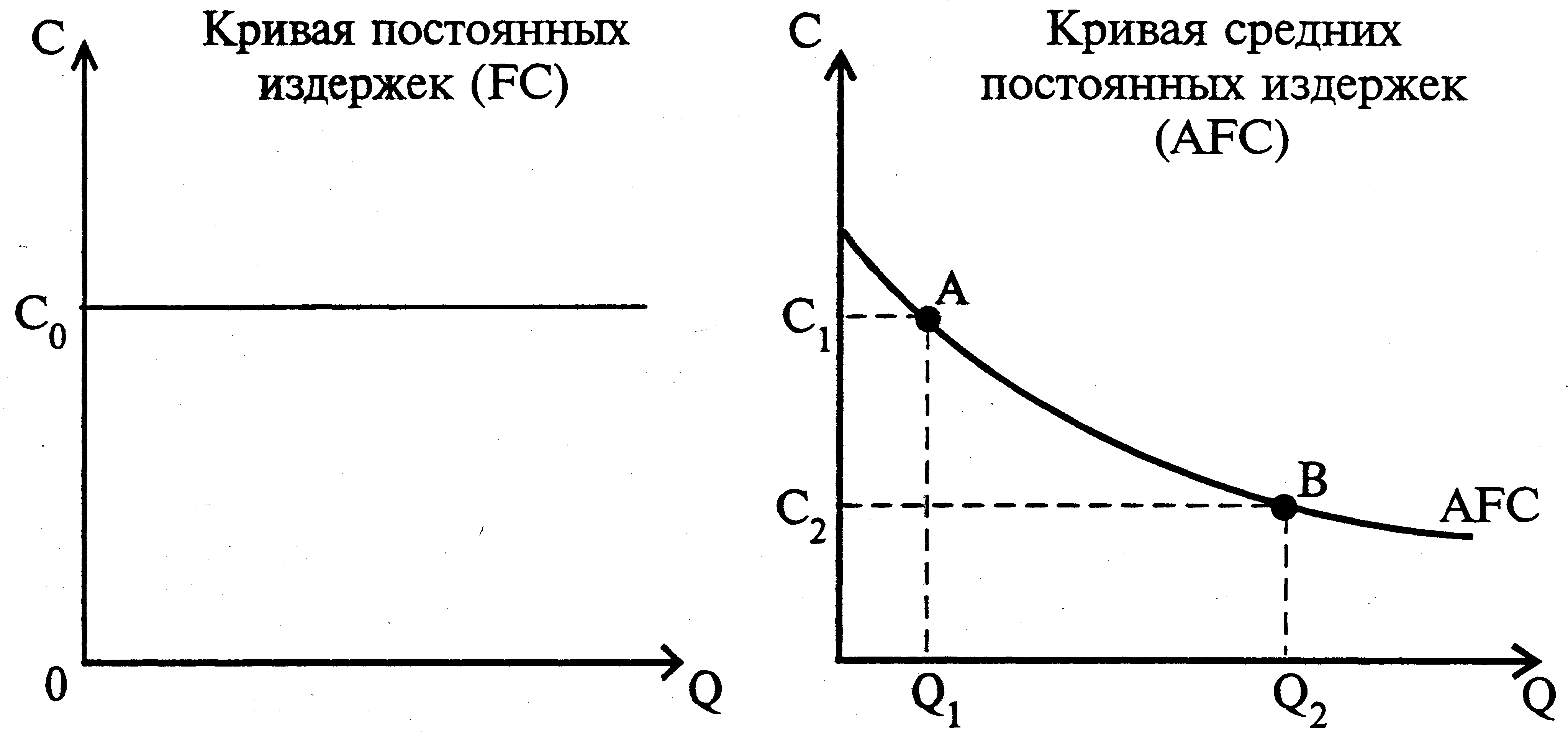 Переменные издержки (VC)  —  	это издержки, величина которых изменяется в зависимости от увеличения или уменьшения объема производства (затраты на сырье, электроэнергию, вспомогательные материалы, оплату труда)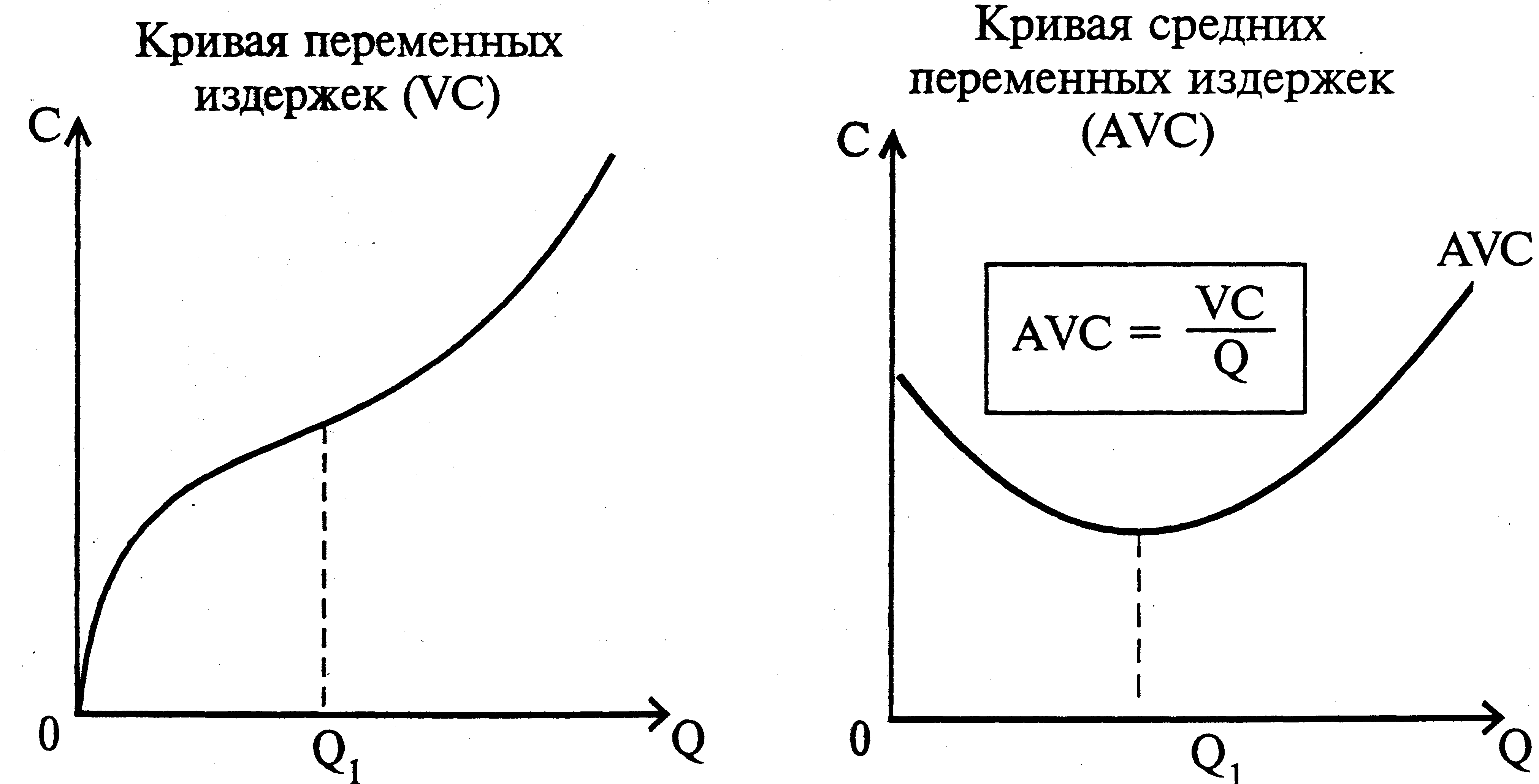 Общие издержки (ТС) —        	совокупность постоянных и переменных издержек фирмы в связи с производством продукции в краткосрочный периодСредние общие издержки 	— 	общие издержки, приходящиеся на единицу продукцииПредельные издержки (МС) 	— это приращение совокупных издержек, вызванное бесконечно малым увеличением производстваКогда МС < АС, кривая АС идет вниз: производство дополнительной единицы продукции уменьшает средние издержки (АС).Когда МC > АС, кривая АС идет вверх: производство дополнительной единицы продукции увеличивает средние издержки (АС).Когда AC = min, то МС = АСКривая МС пересекает кривую AVC и кривую АС в точках их минимума: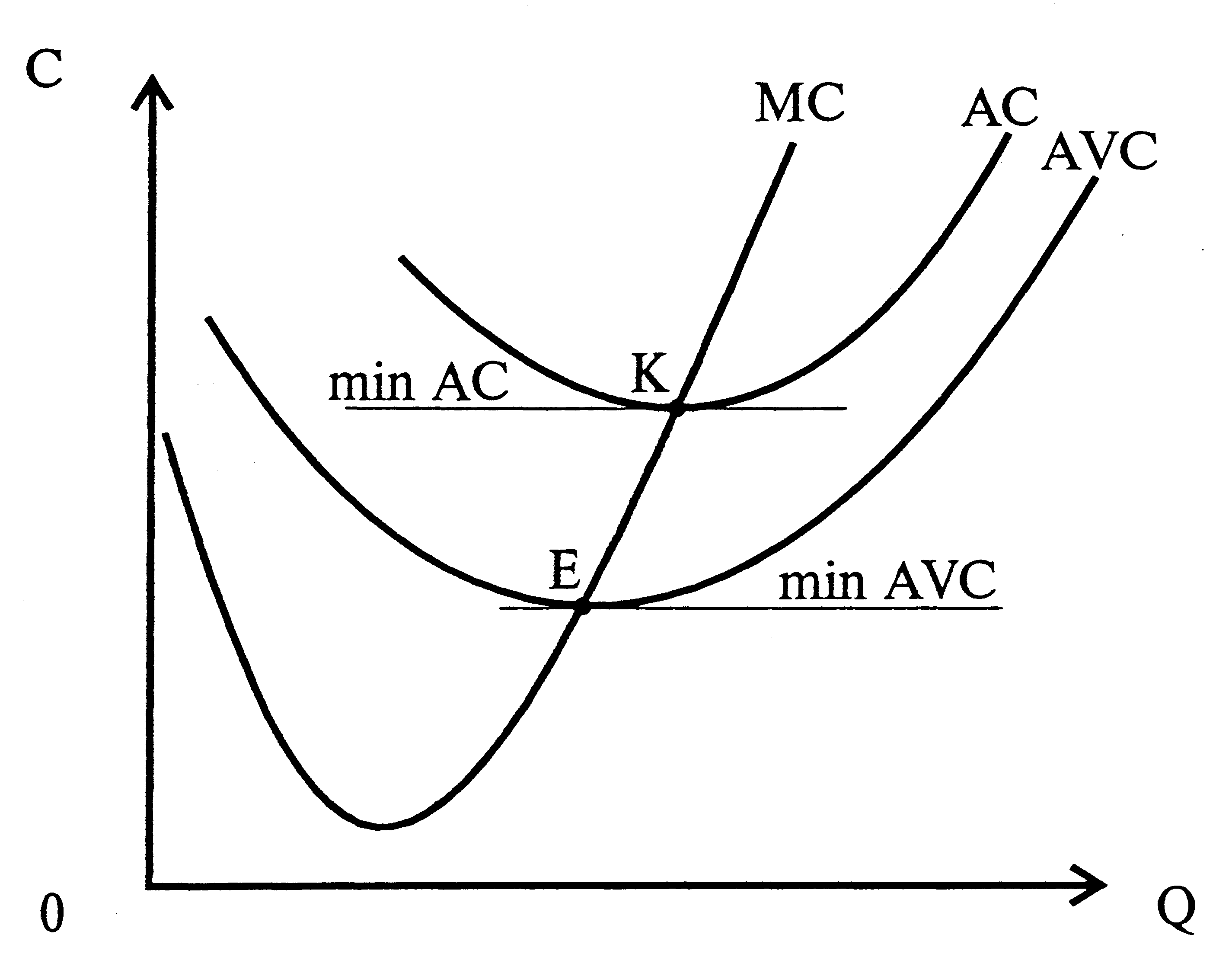 Тема 3. 	Равновесие фирмы в краткосрочном и долгосрочном периодахУсловие максимализации прибыли фирмой в коротком периодеMR= МС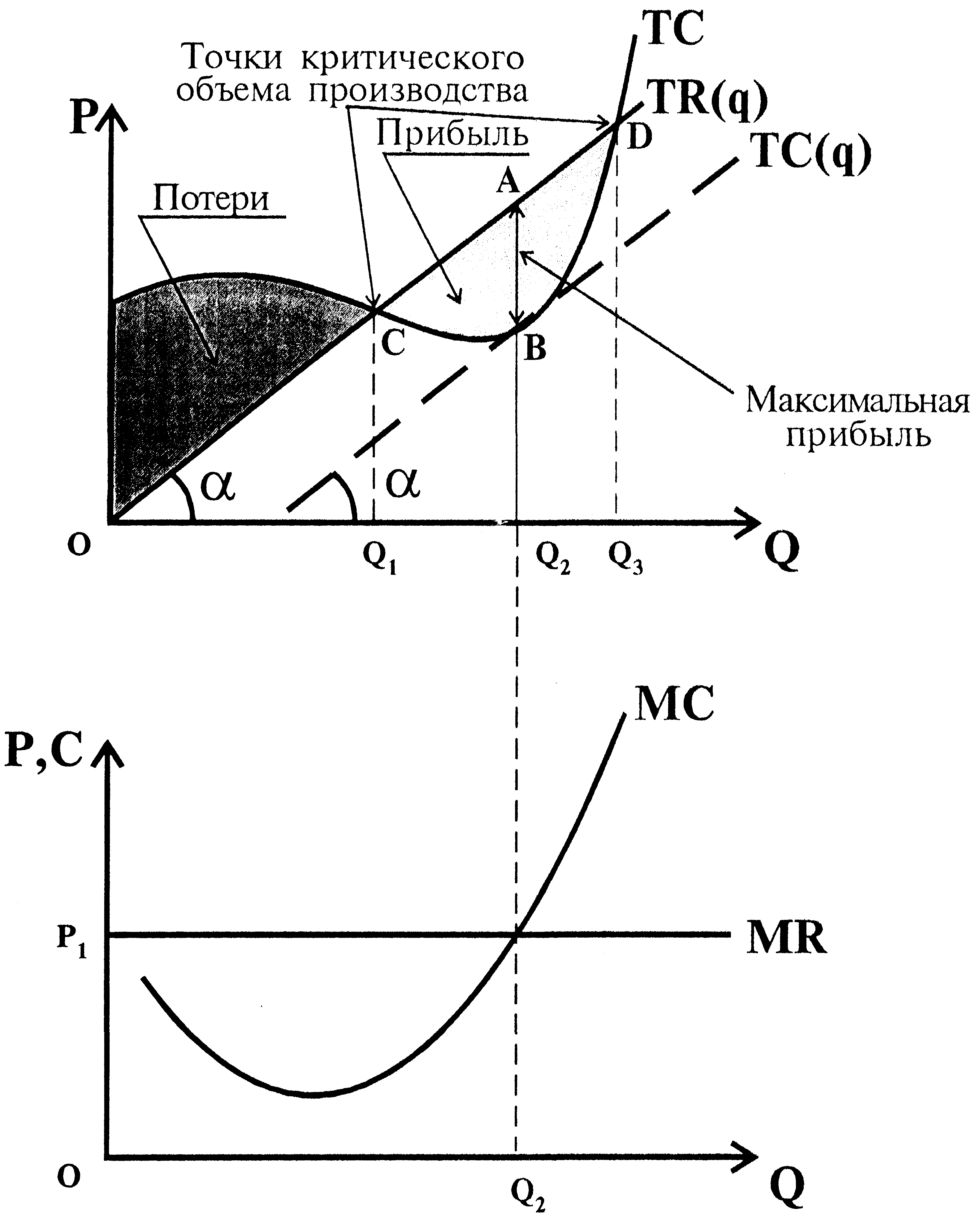 MR = МС = Р"Золотое правило" равновесия конкурентной фирмы.Классификация фирм в условиях краткосрочного равновесияПредельная фирма		 Запредельная фирма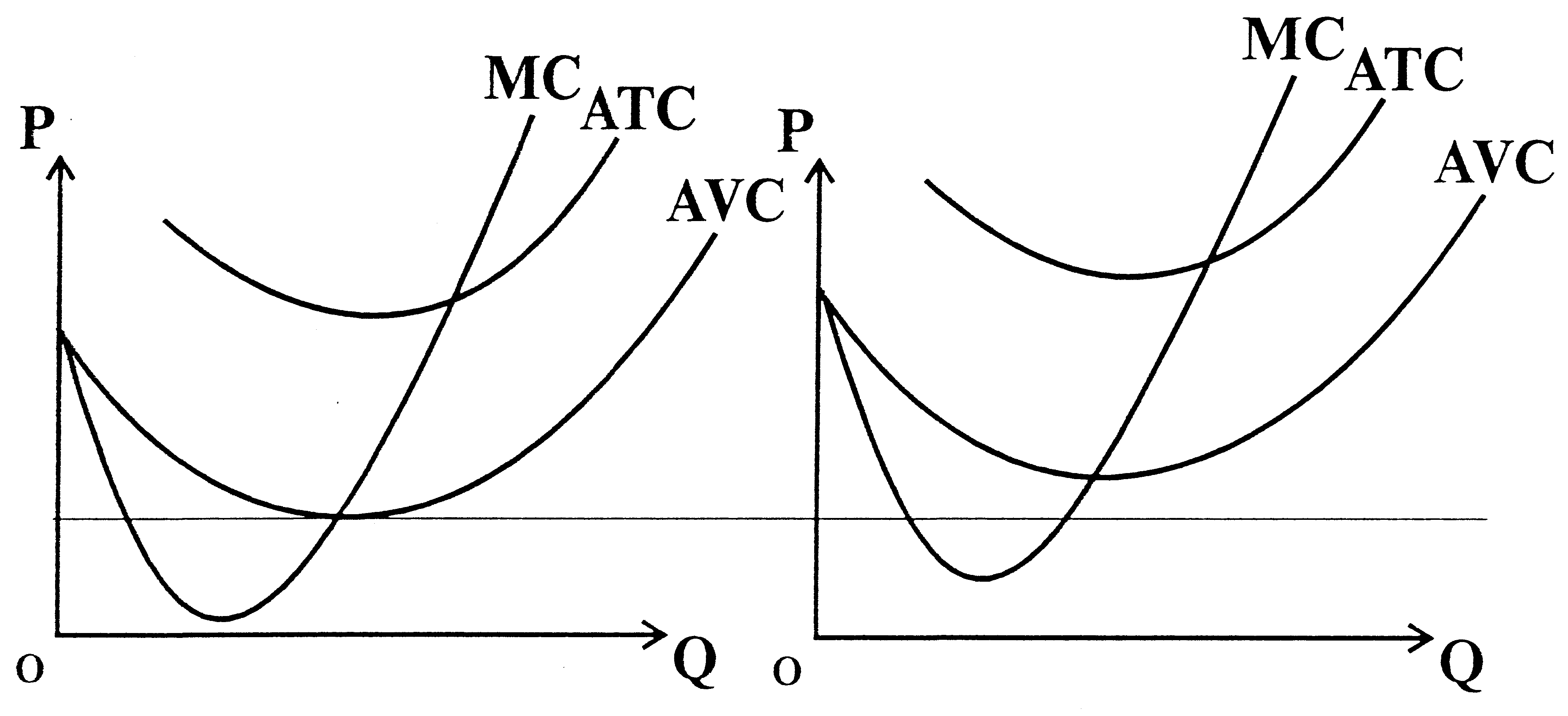 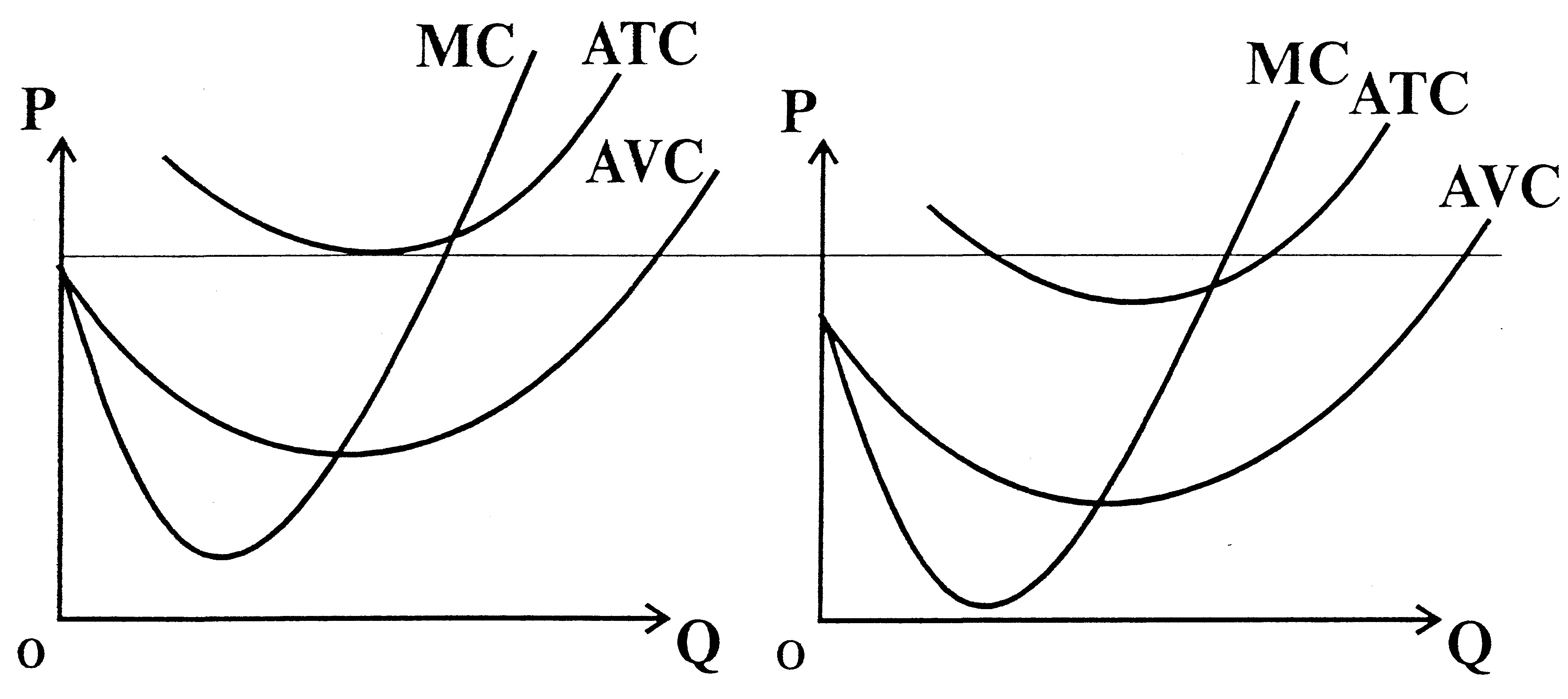 Равновесие фирмы в долгосрочном периоде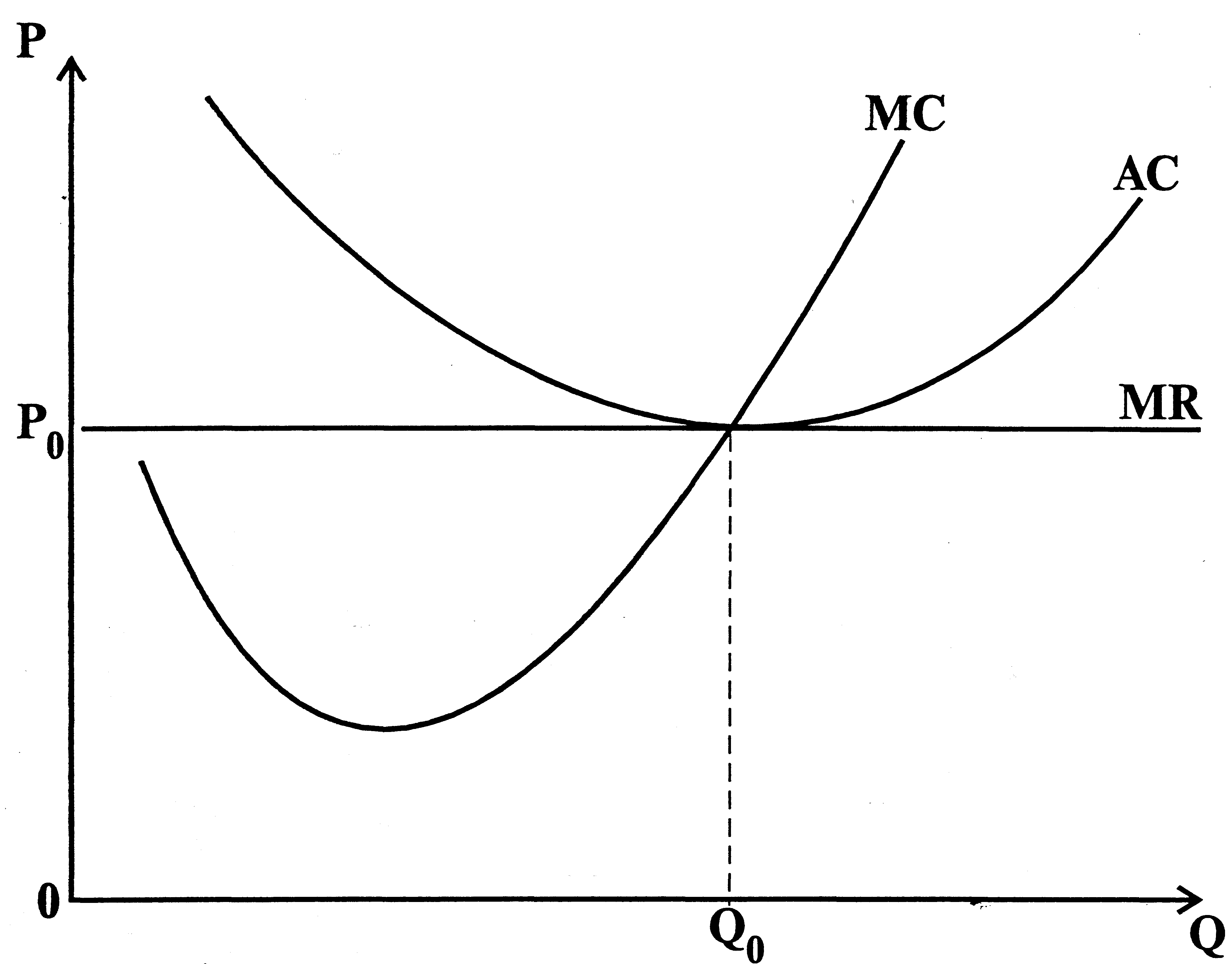 Положение равновесия конкурентной фирмы в долгосрочном периодеP = MR = MC = ACminРаздел III. Типы рыночных структур:конкуренция и монополияТема 1. 	Механизм рынка совершенной (свободной) конкуренции.Признаки рынка совершенной конкуренции:неограниченное число участников конкуренции;абсолютная мобильность материальных, трудовых, финансовых и прочих ресурсов;полная информированность участников конкуренции о предложении и спросе, ценах, норме прибыли и т.п.:абсолютная однородность одноименных продуктов;ни один из участников конкуренции не в состоянии оказывать влияния на решения, принимаемые другими.Конфигурация рынка совершенной конкуренцииФирма    		                 Рынок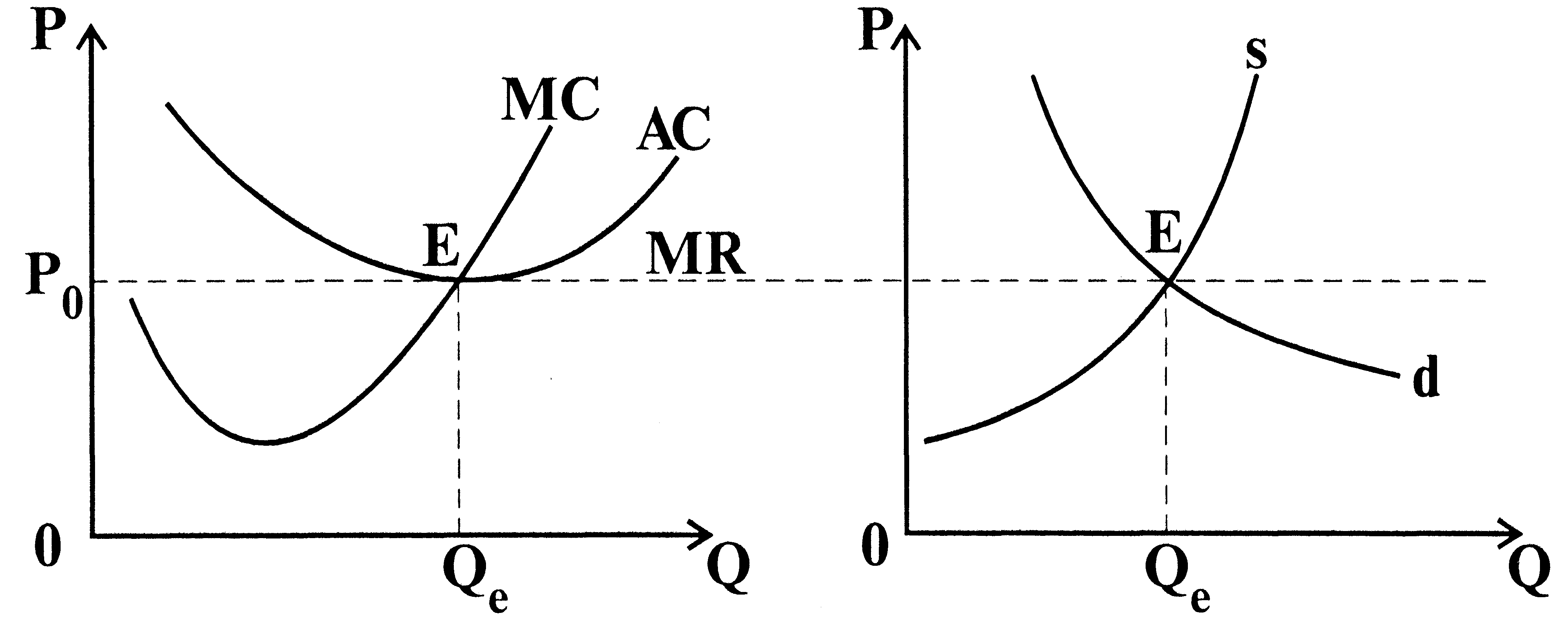 Точка Е — точка равновесия фирмы (нулевой прибыли) П = 0Р = МС = MR = АСФирма        		           Рынок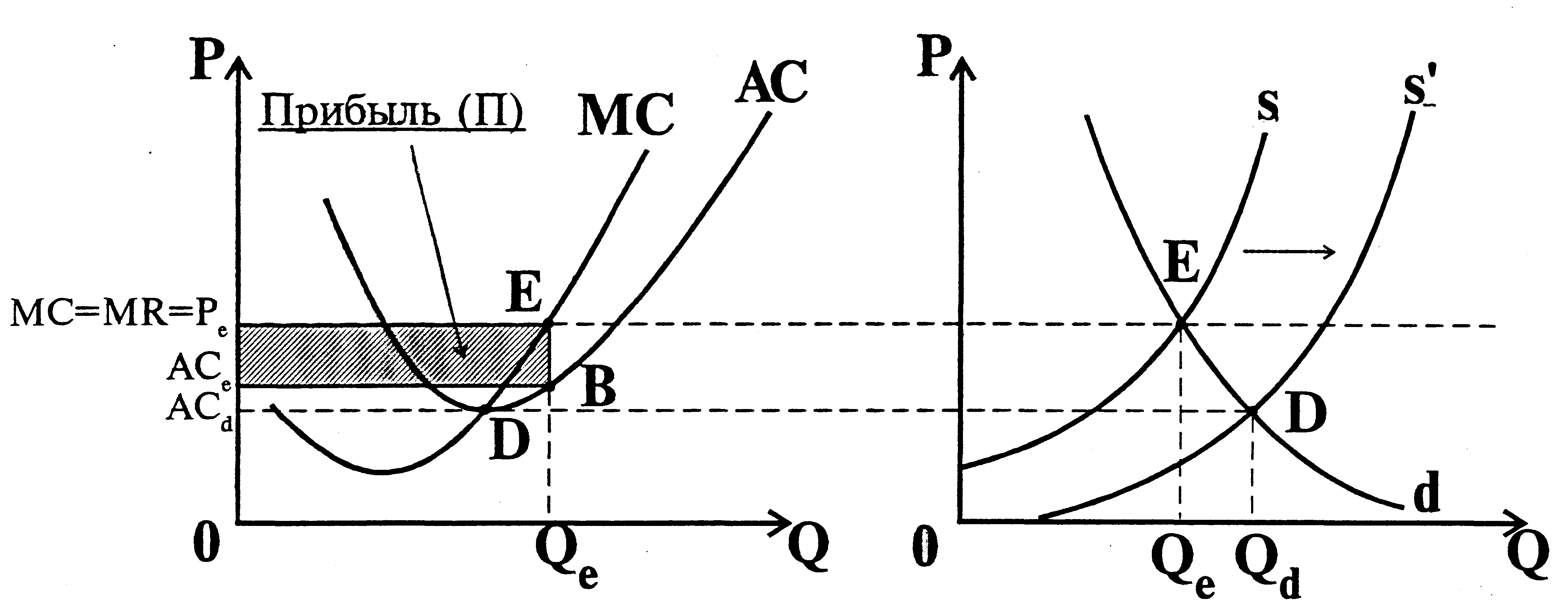 Частичное рыночное равновесие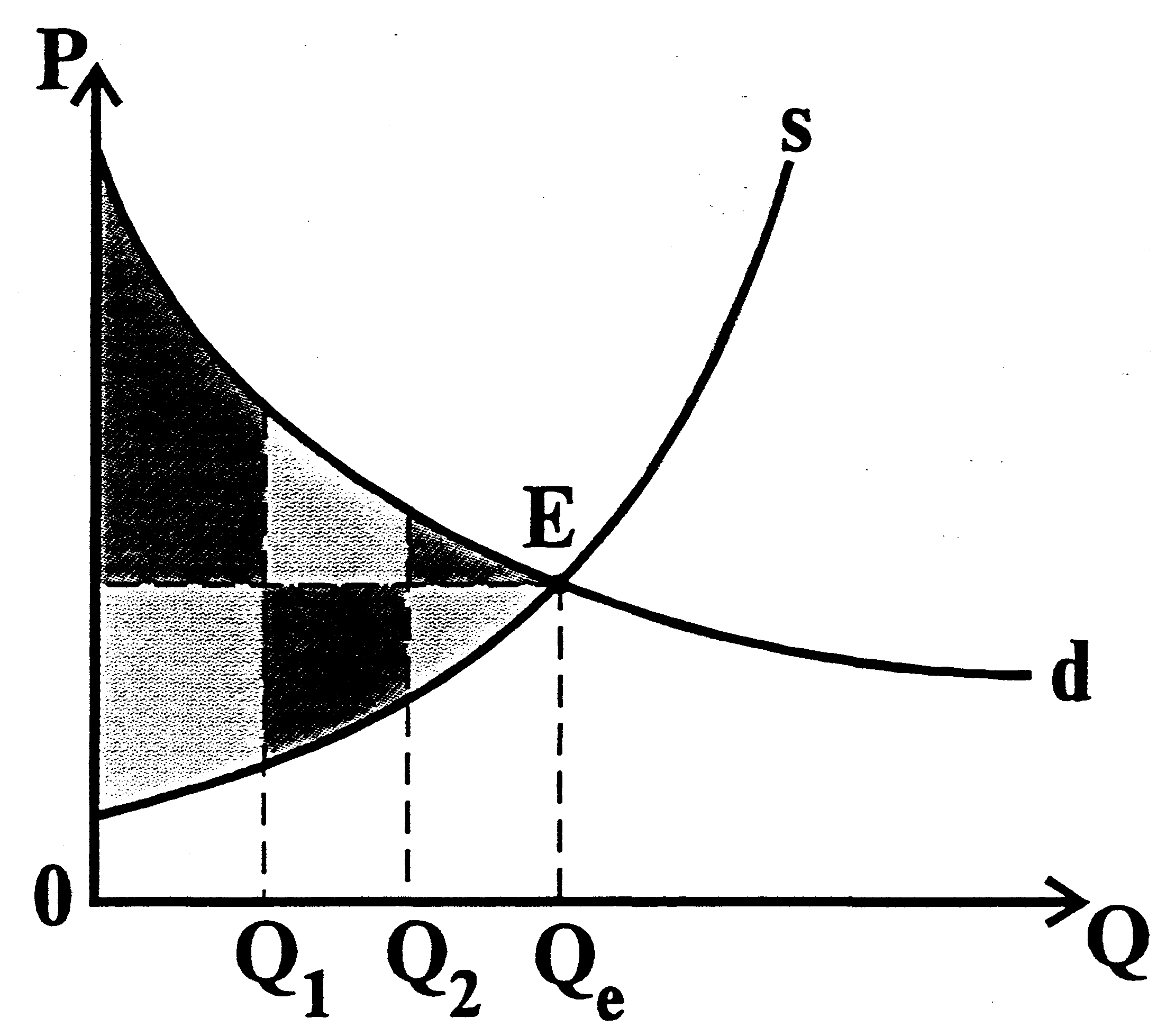 Конкурентное решение является эффективным по Парето, т.к. не существует растрат (потерь) ресурсов.Тема 2. 	Механизм рынка несовершенной конкуренции.Конкуренты, при которой не соблюдается хотя бы один из признаков совершенной конкуренции, называется несовершенной.Крайним случаем является чистая монополия, когда в отрасли господствует только одна фирма и где границы фирмы и отрасли совпадают.Олигополия — когда в отрасли существует ограниченное число фирм.Монополистическая конкуренция, — когда фирм много, но каждая из них обладает хотя бы небольшой частичкой монопольной власти.Размеры фирмы(классификация основных рыночных структур)Цена и предельный доход фирмы-монополиста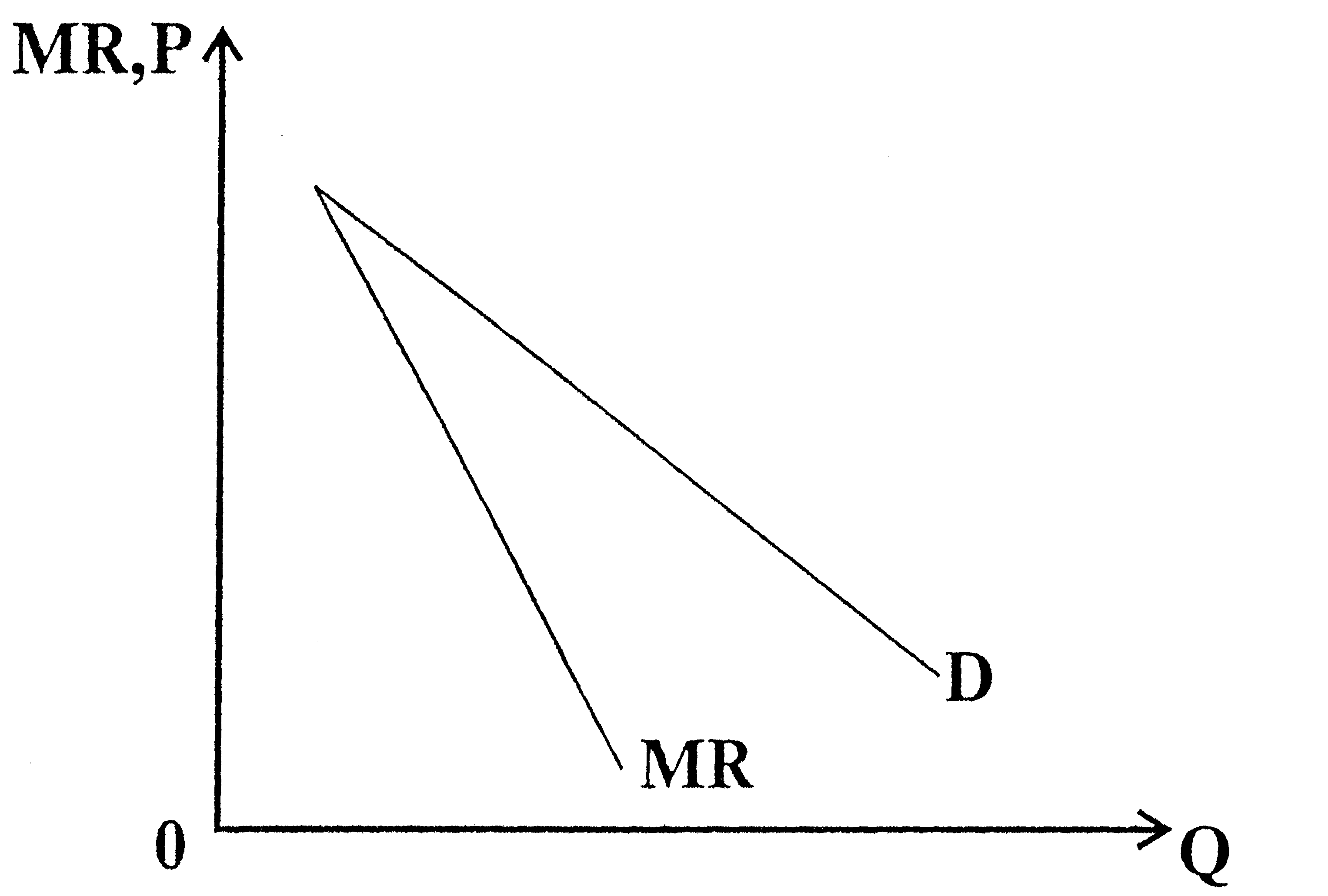 Объем выпуска и цена для фирмы-монополиста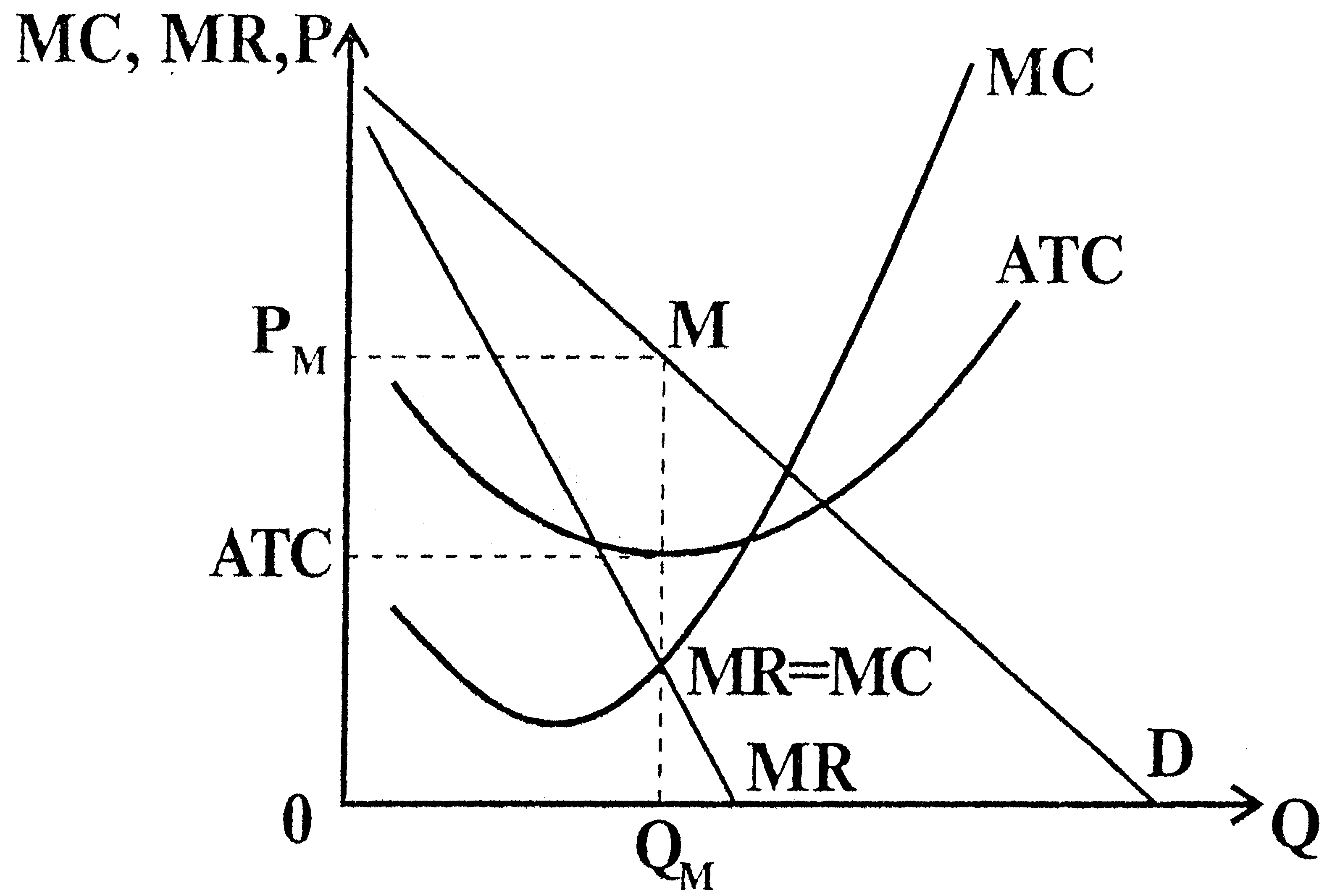 Условие равновесия для фирмы-монополиста 			Рm > МС = MRСоциальные издержки монополии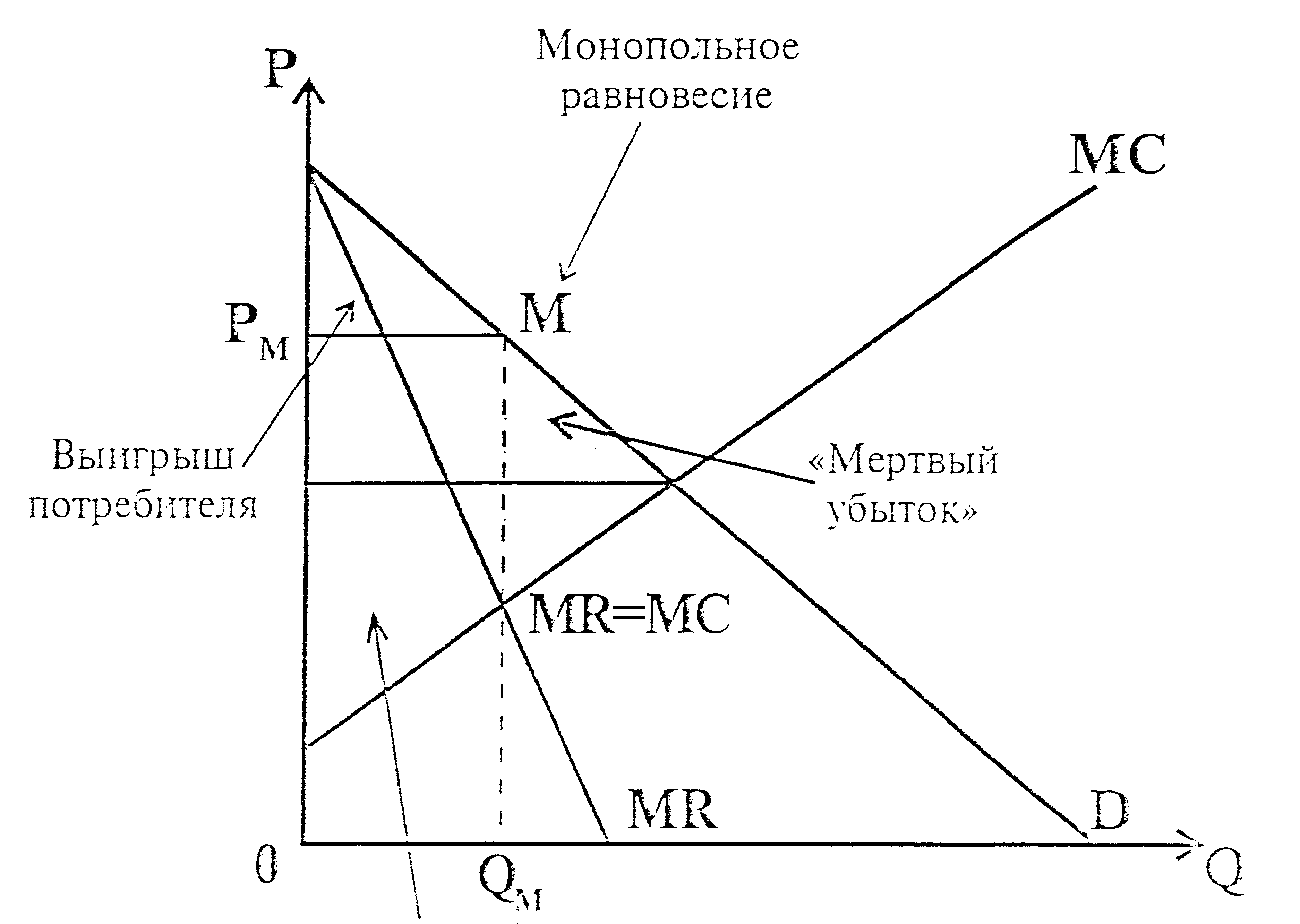 Показатели монопольной властигде 	М — индекс монопольной власти;Р  — монопольная цена;МС — предельные издержки;Е  — эластичность спроса на продукцию.Индекс Херфиндаля-Хиршмана:где 	HHI — индекс Херфиндаля-Хиршмана;S1 — удельный вес самой крупной фирмы;S2 — удельный вес следующей по величине фирмы;Sn — удельный вес наименьшей фирмы.Если в отрасли лишь одна фирма (пример частной монополии), то S1 = 100%, а HHI = 10000.Если в отрасли 100 фирм, S1 = 1%, а HHI = 100.Монополистическая конкуренцияОпределение цены и объема производства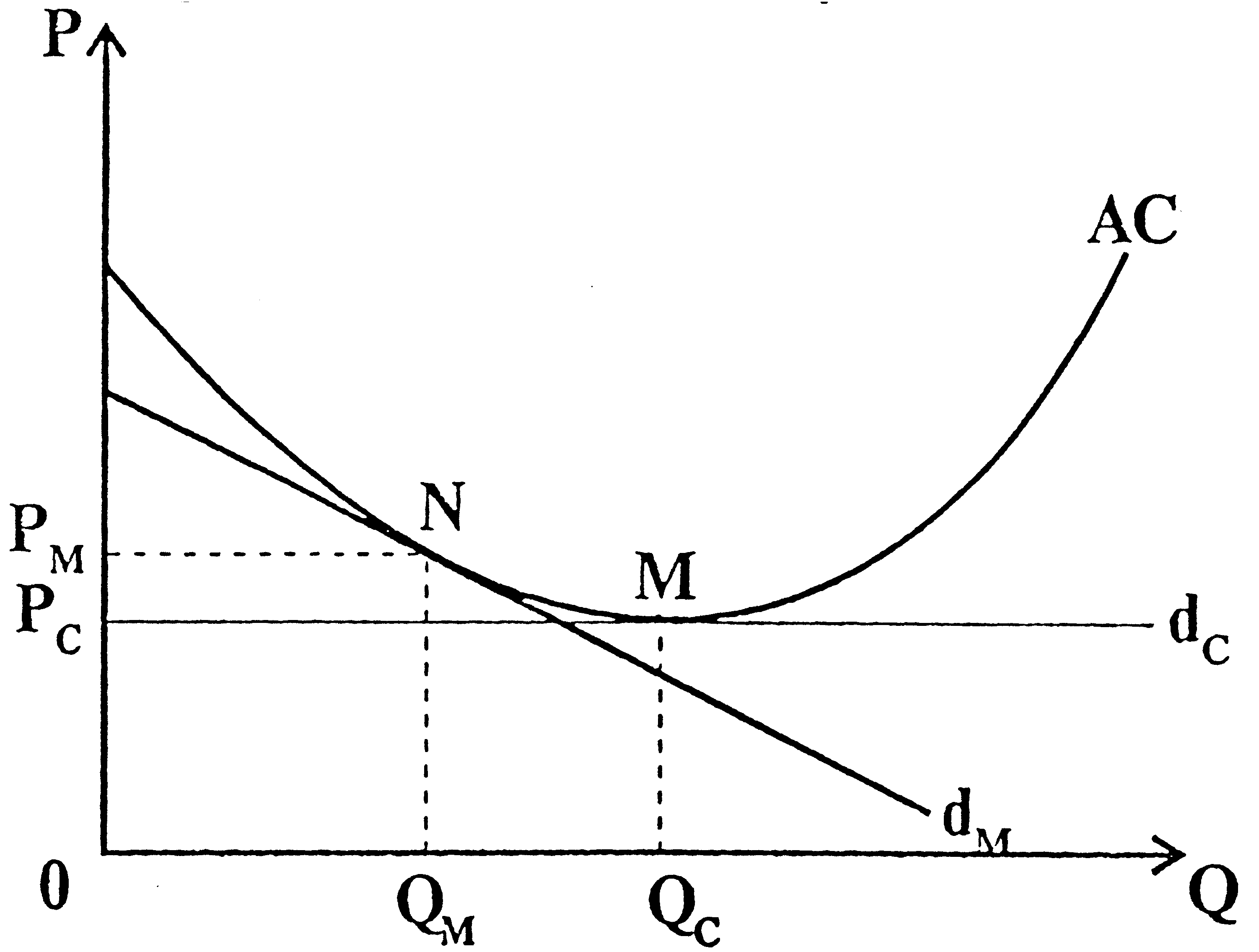 Рc, dc — цена и спрос в условиях совершенной конкуренции;Рm , dm — цена и спрос в условиях монополистической конкуренции.Монополистическая конкуренция:равновесие в долгосрочном периоде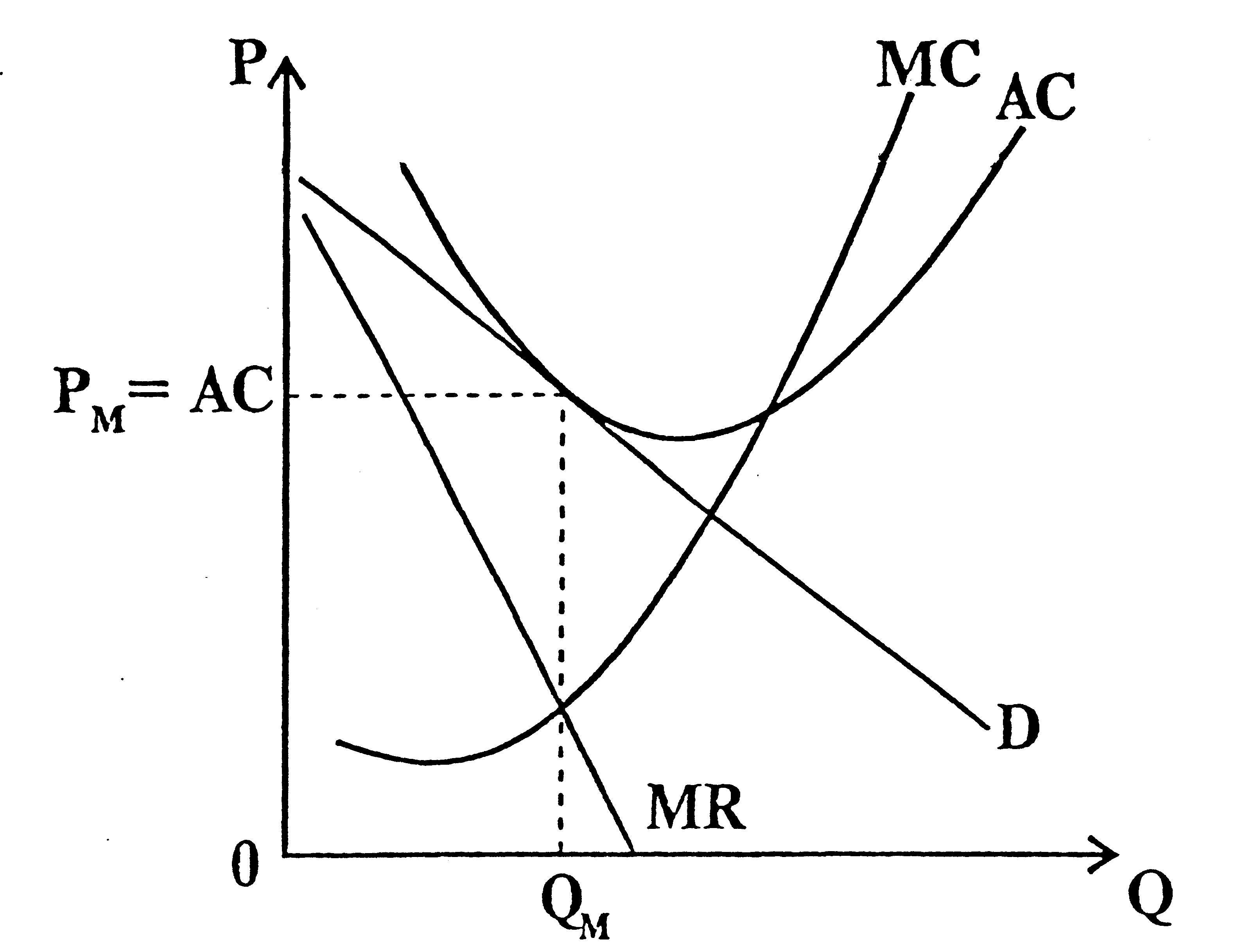 Условия равновесия:    		Р > МС = MR Рm > min ACОлигополистическая структура рынкаДилемма заключенныхВыбор (варианты) заключенных:Если оба сознаются в совершенном преступлении — получают по 3 года;Если первый сознается — отпускают, второй не сознается — получает 25 лет;Если первый не сознается — получает 25 лет, второй сознается — отпускают;Если оба не сознаются — получают по 1 году.Сговор — это явное или молчаливое соглашение между фирмами в отрасли с целью установления фиксированных цен и объемов выпуск или же в целях ограничения каким-то иным способом соперничества между ними.Формы олигополистического сговора:Явный сговор: картели Молчаливый сговор: лидерство в ценах.Раздел IV. Рынки факторов производстваТема 1. 	Классификация факторов производства. Спрос фирмы на факторы производства.Ресурсы, которые участвуют в производстве товаров и услуг, называются факторами производства.Виды факторов производства:Природные ресурсы (земля) — это естественные блага, которые используются при создании товаров и услуг (природные ископаемые, лес, вода, воздух).Труд — любая интеллектуальная или физическая деятельность, направленная на получение благ или оказание услуг.Капитал — это созданные людьми производственные ресурсы (машины, здания, газопроводы, железные дороги и т.п.).Предпринимательство это управленческие и организационные навыки, необходимые фирмам в производстве товаров и услуг.Особенность рынков ресурсов 	— фирмы являются покупателями,— а домохозяйства — продавцами.Особенность спроса на факторы производства — носит производный характер.Спрос на ресурс расширяется или сокращается в зависимости от увеличения или уменьшена спроса на продукцию, в производстве которой он используется.Дополнительный доход от добавочной единицы используемого фактора производства (например, дополнительной единицы труда) называется предельной доходностью фактора производства  (ресурса) - Marginal revenue product (MRPL = MPL x MRQ).Динамика предельного продукта подчиняется закону убывающей отдачи (производительности) переменного ресурса. Следовательно, MRPL по мере увеличения занятости работников будет падать.MRP — это кривая спроса, с которой сталкивается фирма на рынке готовой продукции (кривая спроса на ее продукцию). Показывает доход фирмы от реализации дополнительного количества готовой продукции.Но как ведет себя MRP ресурса фирмы, действующей на конкурентном рынке (ее цена не меняется – кривая спроса горизонтальна), и на рынке несовершенной конкуренции (кривая спроса имеет понижательный наклон)?Ответ: Кривая MRPm будет снижаться быстрее (будет идти круче), чем кривая MRPc.	Это обстоятельство очень важно для фирмы, так как MRP является одним из факторов, определяющим количество данного ресурса, которое будет использоваться фирмой.Фирме недостаточнот знать, как повлияет дополнительный ресурс на увеличенике ее дохода. Она должна сравнивать предельный доход от дополнительной единицы ресурса (MRP) и предельные издержки от использования (закупки) дополнительной единицы ресурса (MRC).На велечину MRC  будет влиять цена на ресурс.Когда фирма сталкивается с условиями совершенной конкуренции на рынке ресурсов,  MRC будет равно  цене (Р) ресурса. Следовательно, графически MRC для фирмы будет иметь горизонтальную линию.Издержки приобретения каждой дополнительной единицы фактора производства называются предельными издержками ресурса (MRC).Условие максимизации прибыли: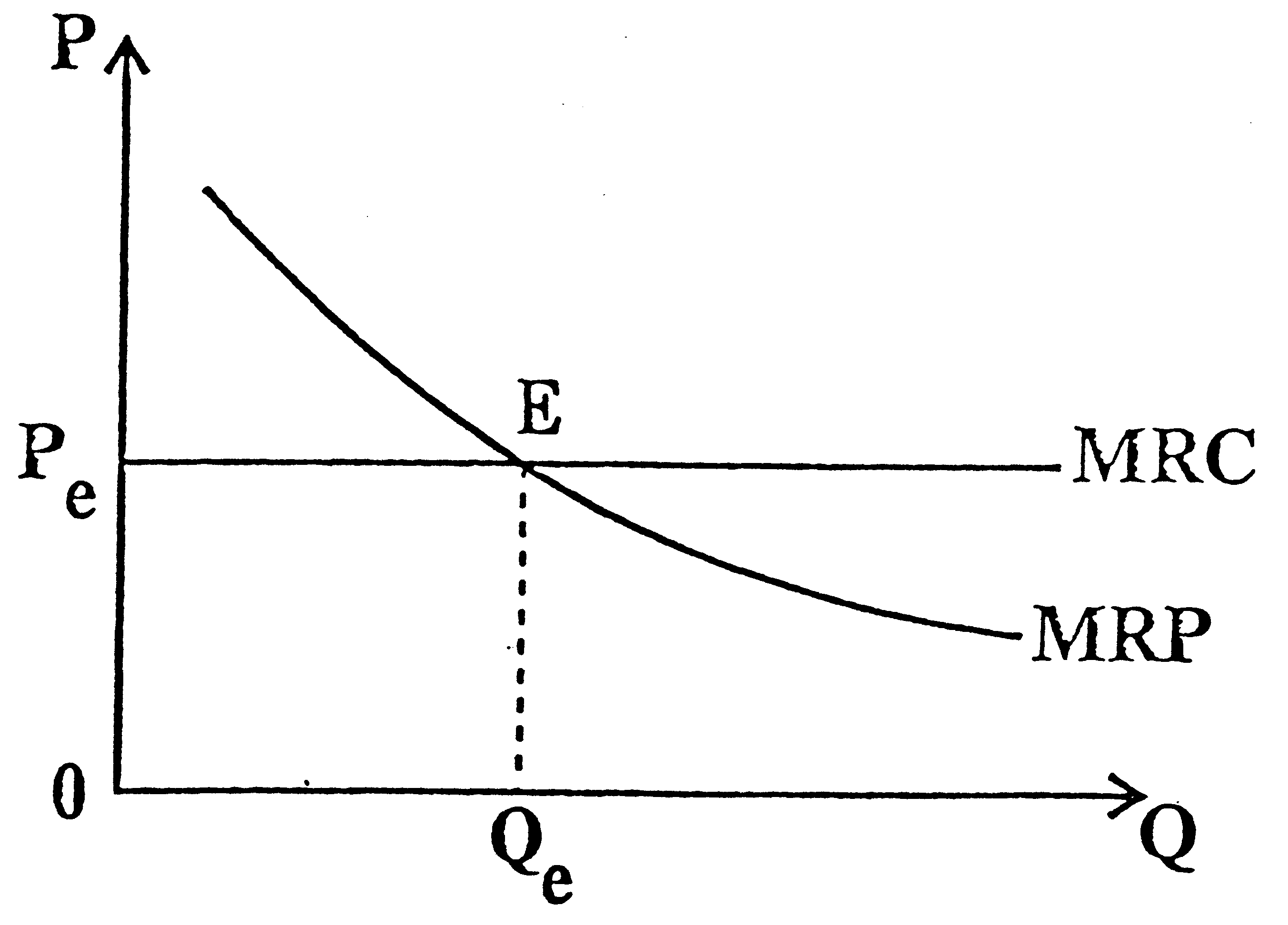 MRC = MRP – условие (Золотое правило) максимизации прибыли фирмой от использования дополнительного ресурса.Тема 2. 		Рынки факторов производстваи формирование факторных доходов.Рынок труда и зарплаты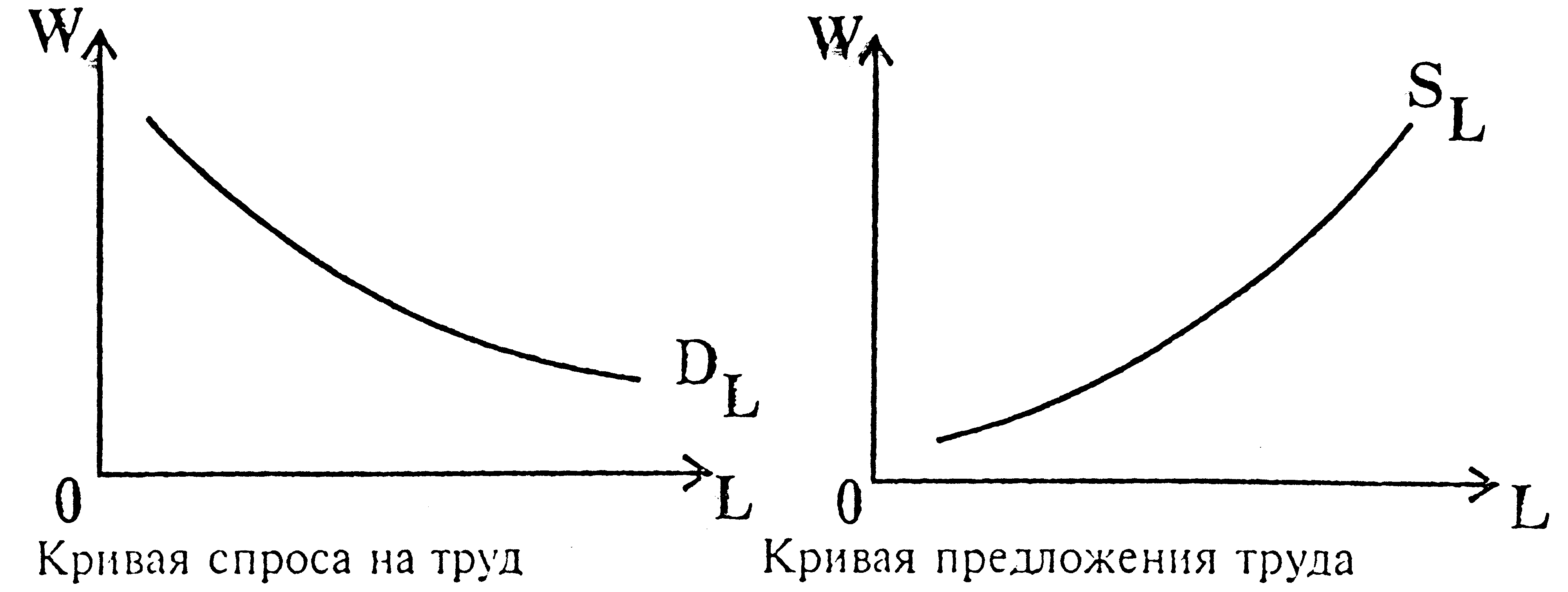 МАКРОЭКОНОМИКА.Материал для работы в аудиторииРаздел I.	Макроэкономические показатели. Тема 1. Равновесие в макроэкономике.Кругооборот доходов и расходов.Ключевые показатели функционирования экономики в целом:инфляция,безработица,экономический рост,сбалансированность платежного баланса.Стабилизационные функции государстваОсновные макроэкономические показатели:Валовой внутренний продукт (ВВП) - стоимость товаров и услуг, созданных фирмами, расположенными на территории данной страны.Валовой национальный доход (ВНД) - рыночная стоимость товаров и услуг, произведенных с использованием внутренних ресурсов страны в течение данного периода времени.Методы расчета ВВП.Расчет ВВП по расходам:ВВП = С + I + G + NX, гдеС	- личное потребление (consumption)I	- инвестиции (investments)G	- государственные закупки (government)NX	- чистый экспорт (net exports)Расчет ВВП по доходам:ВВП = W + R + r + П + P + A + T, гдеW - 	Зарплата наемных работников;R - 	Рентные платежи (доходы, получаемые владельцами земли, другого недвижимого имущества и т. д.);r - 	Процент за ссудный капитал, т. е. выплатыпоставщикам ссудного капитала, использованного при производстве ВВП;П - 	Прибыль корпораций;Р - 	Доходы некорпорированных предприятий, находящихся в индивидуальной или семейной собственности, и доходы самостоятельных работников: художников, писателей, адвокатов и др. работников, работающих не по найму;А - 	Амортизация;Те - 	(expenditure taxes) косвенные налоги (или налоги на расходы).Чистый внутренний продукт (ЧВП):ЧВП = ВВП - АВнутренний (национальный) доход (Нд):Нд = ЧВП - ТеВнутренние связи в национальных счетах.Государство в кругообороте доходов и расходов.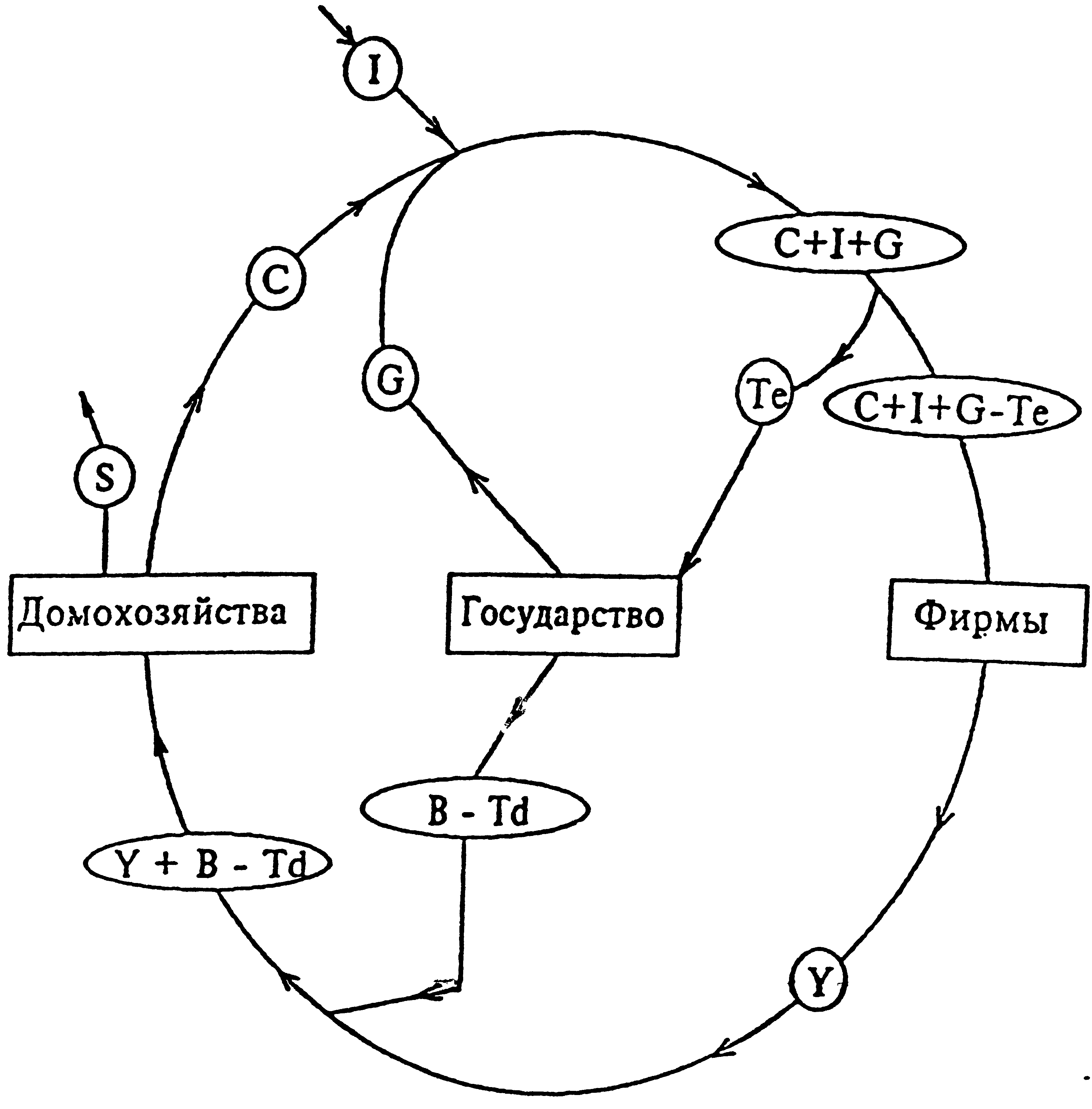 С	- consumption (потребление)I	- investments (инвестиции)G	- government (государство)NX	- чистый экспорт (net exports)Td	- direct taxes (прямые налоги)Те	- expenditure taxes (косвенные налоги)В	- benefits (выигрыши, трансфертные платежи)S	- savings (сбережения) S = (Y + В - Td) - СY	- yield (доход) Y = C + S – B + Td		С + S - В + Td = Y = С + I + G - ТеТема 2. 	Макроэкономическое равновесие иопределение уровня национального дохода.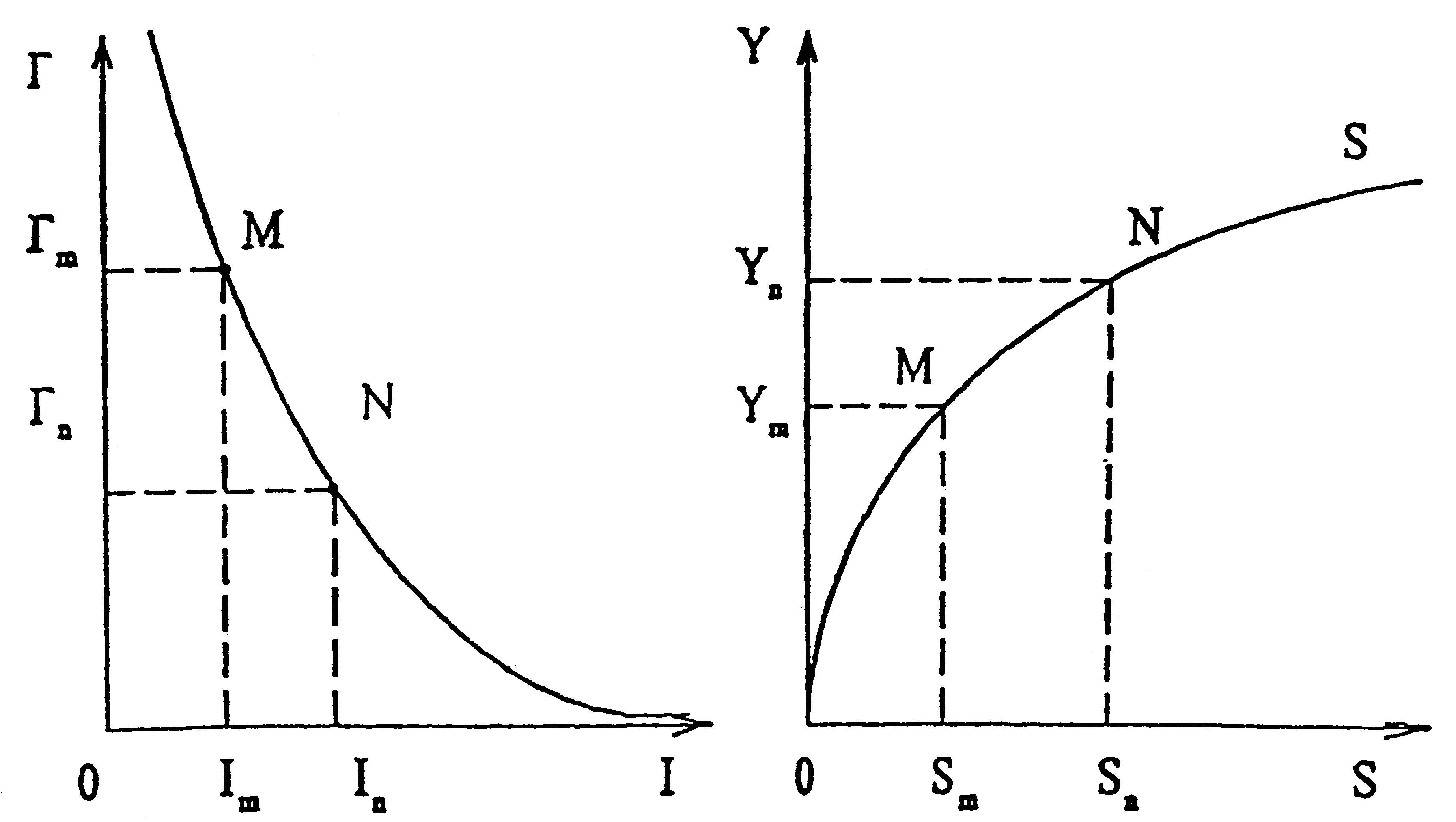 Условие равновесия инвестиций и сбережений.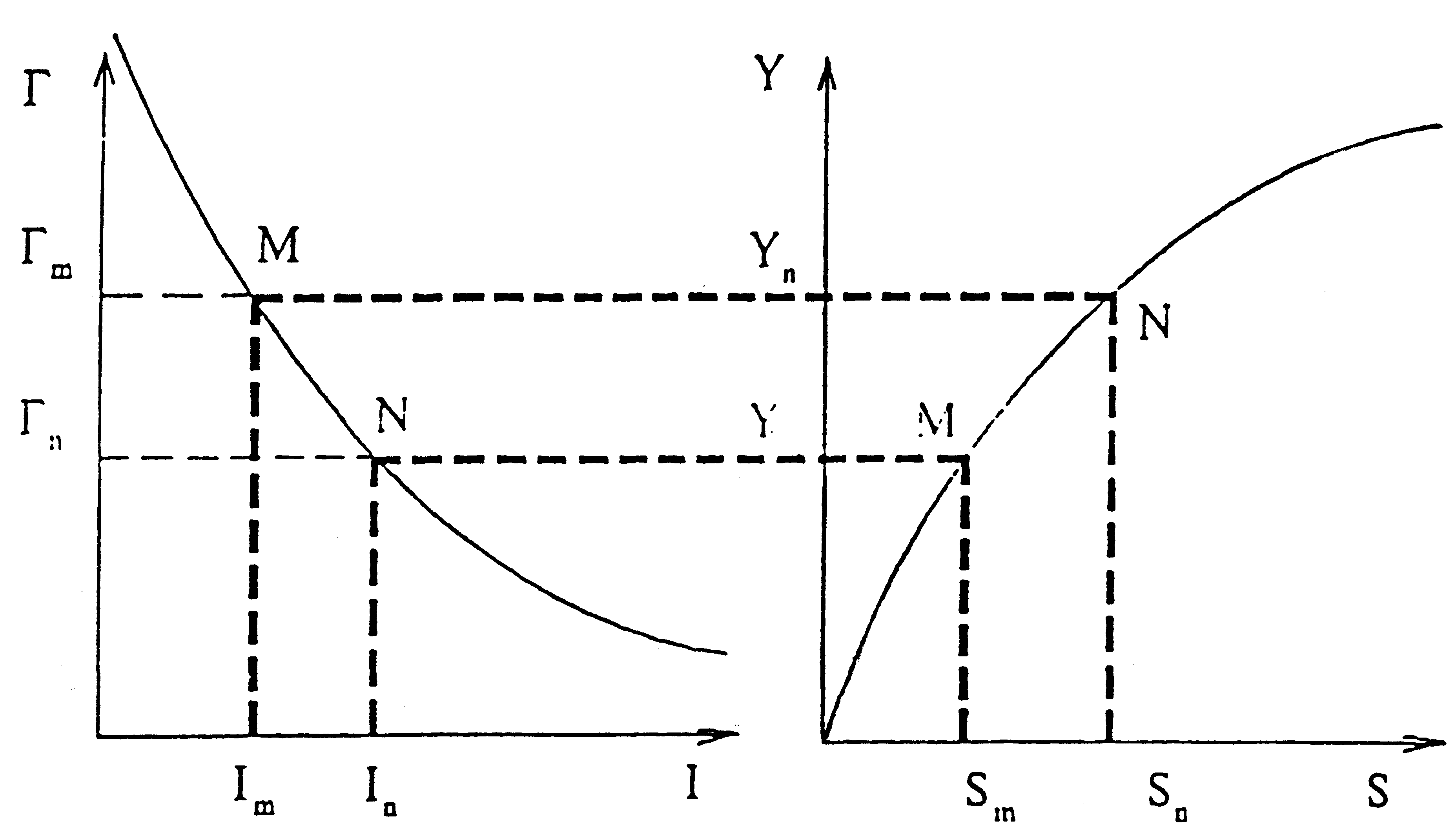 Кривая равновесия товарных рынков (модель "IS").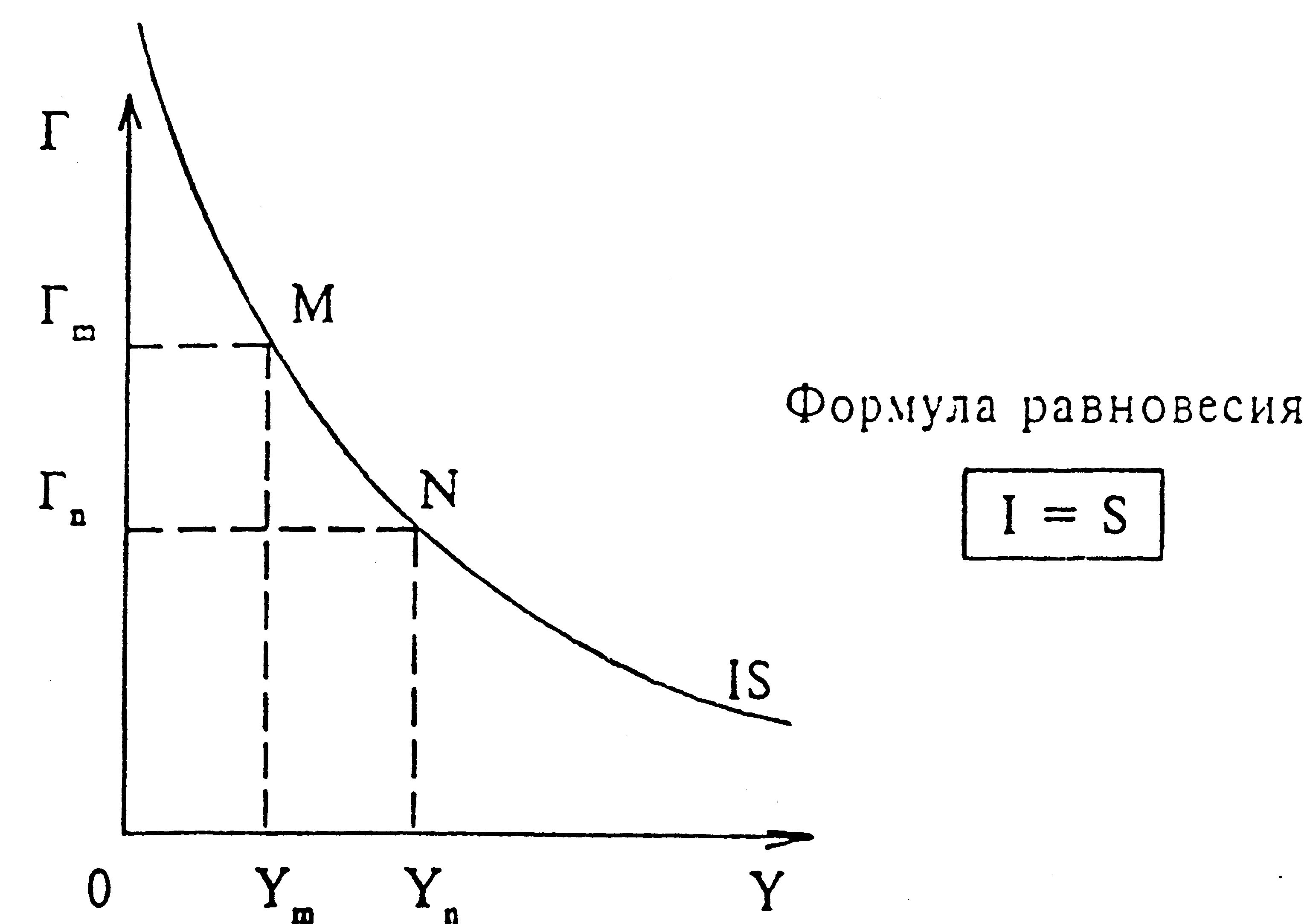 Кейнсианский мультипликатор.Прирост национального дохода (Y):где G - прирост государственных закупок.Мультипликатор действует как в режиме расширения, так и сжатия национального дохода, в зависимости от расширения или сжатия инвестиций.Эффекты инфляционного и дефляционного разрыва.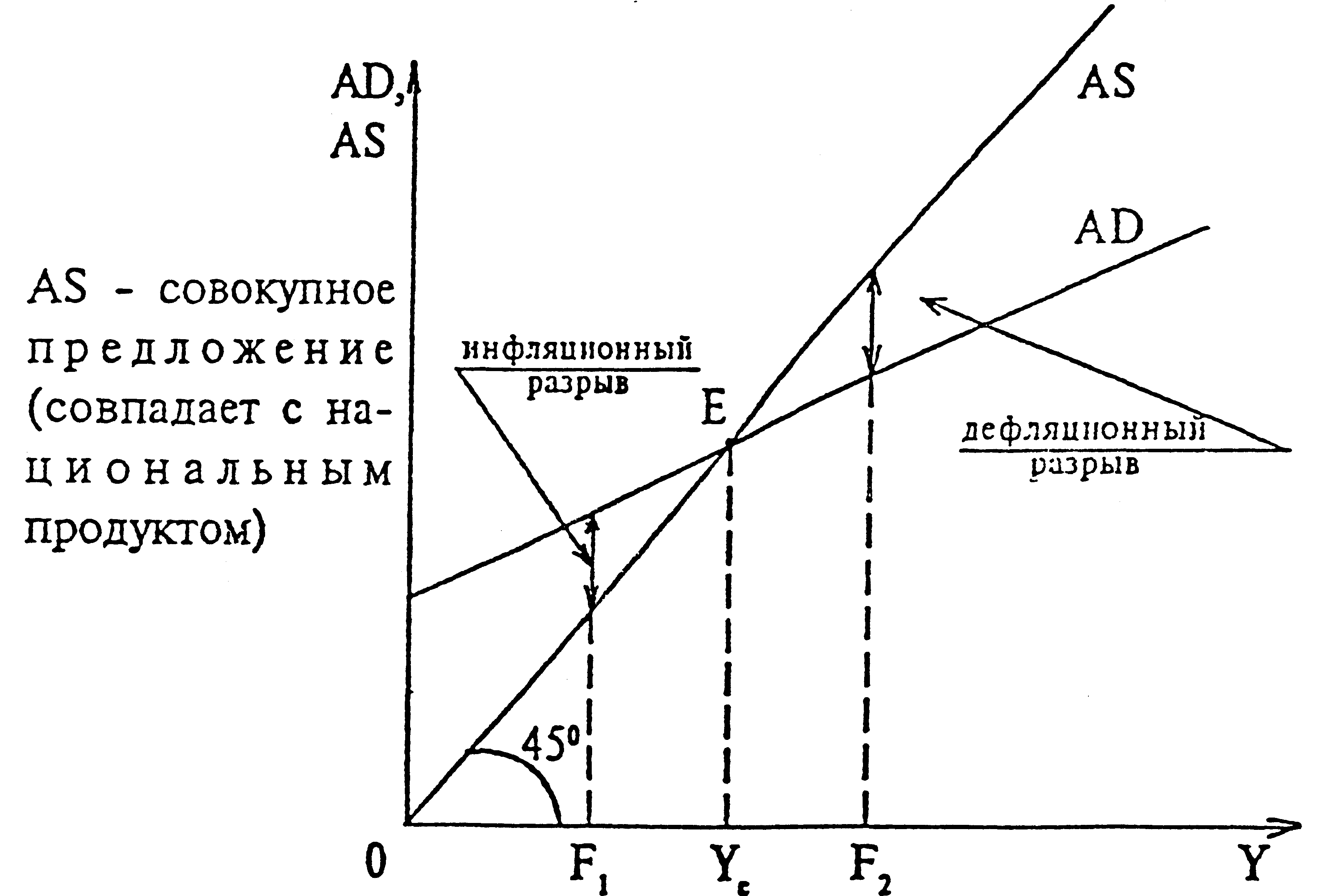 Раздел II.	Денежный рынок.Тема 1.        	Деньги в макроэкономике. Равновесие на денежном рынке.Деньги - это совокупность активов, используемых при совершении сделок.Структура денежной массы (США)Макроэкономическое равновесие в модели неоклассического синтеза "AD - AS"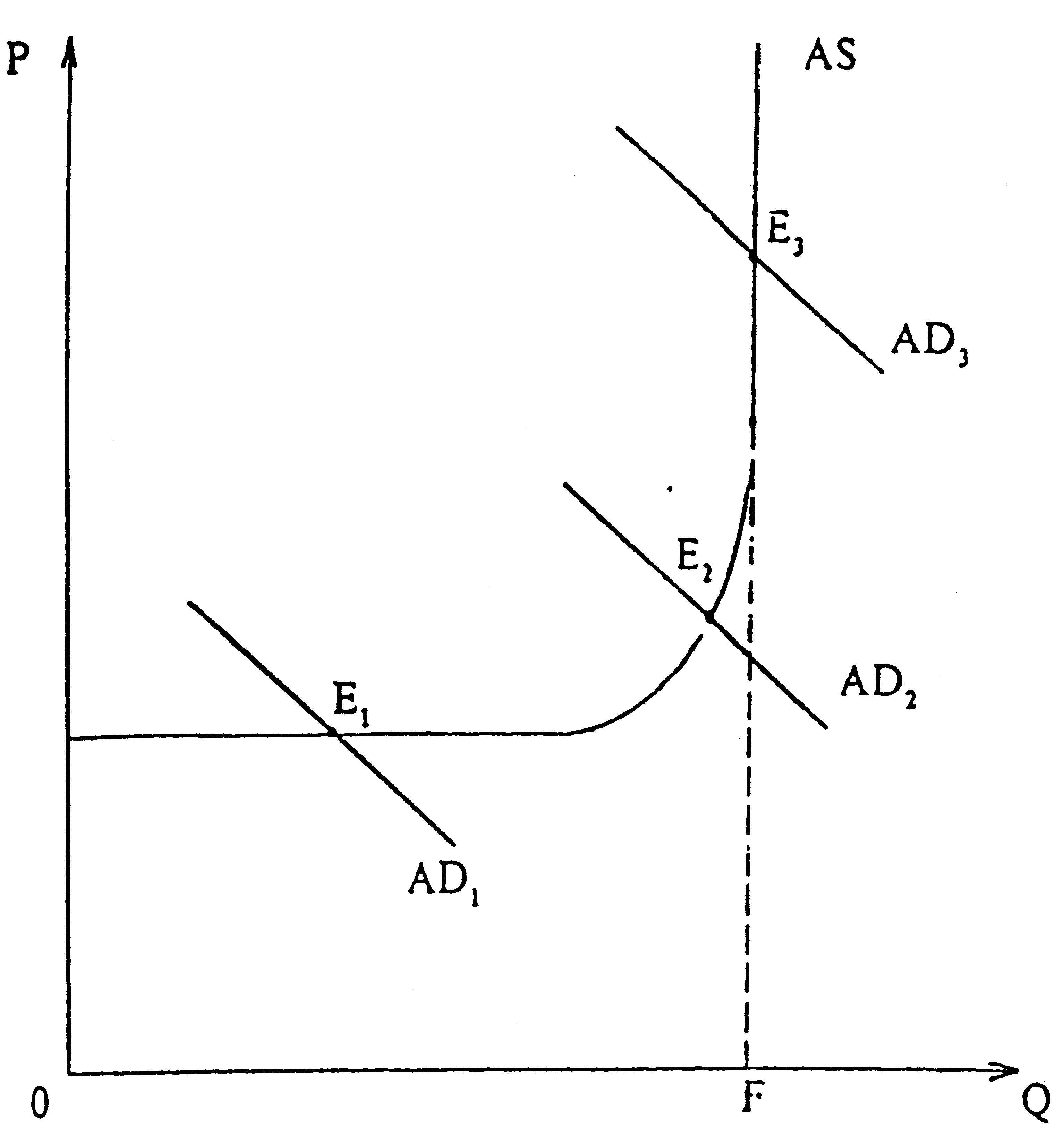 Р 	- уровень цен,Q 	- реальный объем производства, F 	- естественный уровень реального объема производства (соответствует естественному уровню безработицы)Структура денежной массы (Россия)Принцип построения денежной массы.М - 	количество денег,V - 	скорость обращения денег,Р - 	цена, по которой совершаются сделки,Q - 	количество сделок.Y - доход (количество произведенной продукции)Совокупный спрос на деньги:Мd = k Р Y , где	PY - национальные расходы, которые равны национальному доходу.Тема 2. 	Модель двойного равновесия (график "IS - LM").Раздел Ш. 		Макроэкономическая нестабильность:безработица и инфляция.Тема 1. 	Циклическое развитие рыночной экономики.Фазы цикла и их функции.Тема 2.   	Безработица и государственное регулирование занятости.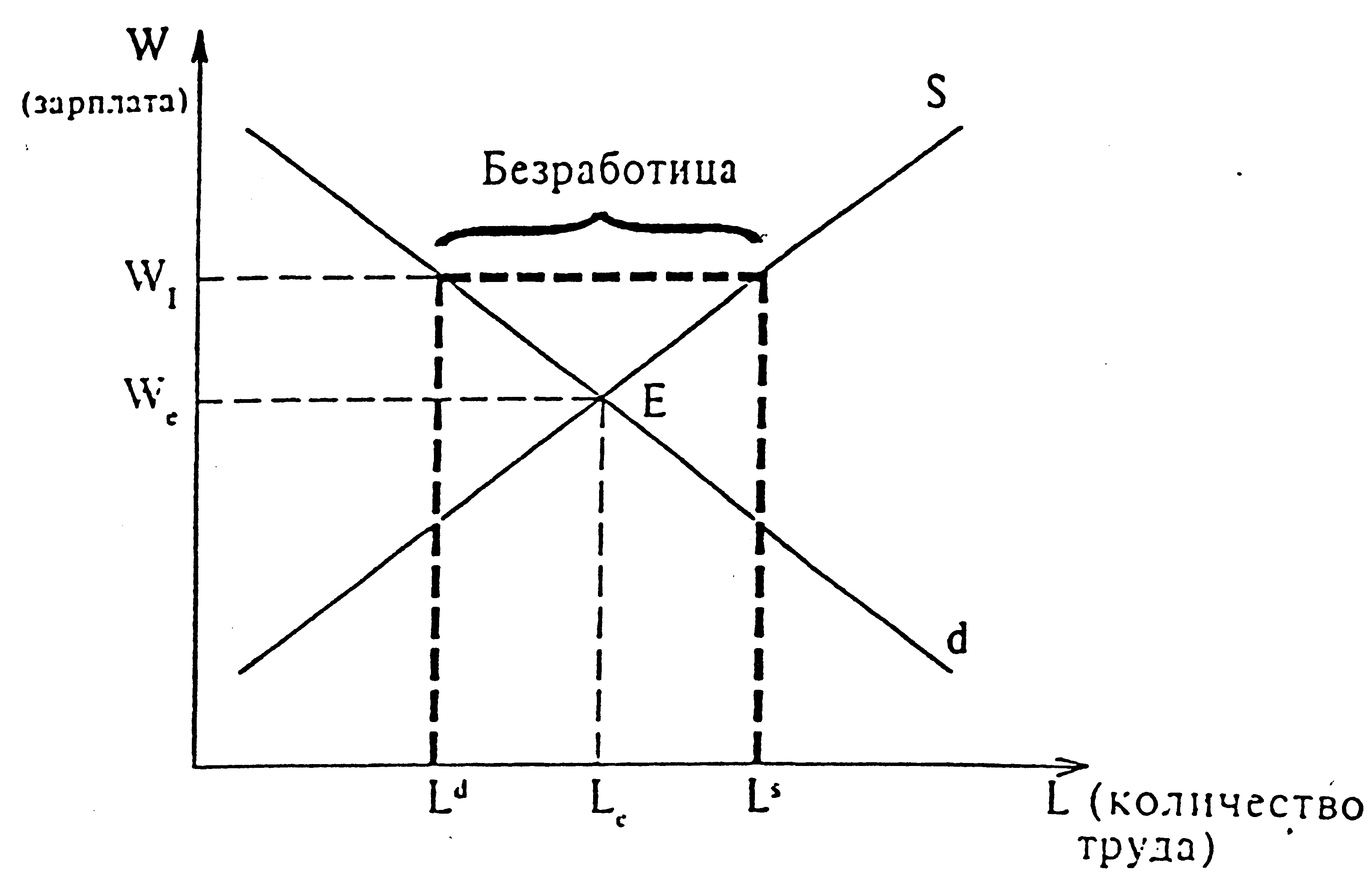 Закон Оукена - 	показывает отношение между уровнем безработицы и отставанием роста ВНПЕсли фактический уровень безработицы превышает естественный уровень на 1%, то отставание объема ВНП составляет 2,5%2,5 - число ОукенаТема 3. 	Инфляция, ее определение и измерение. Альтернативные источники инфляции.Инфляция спроса.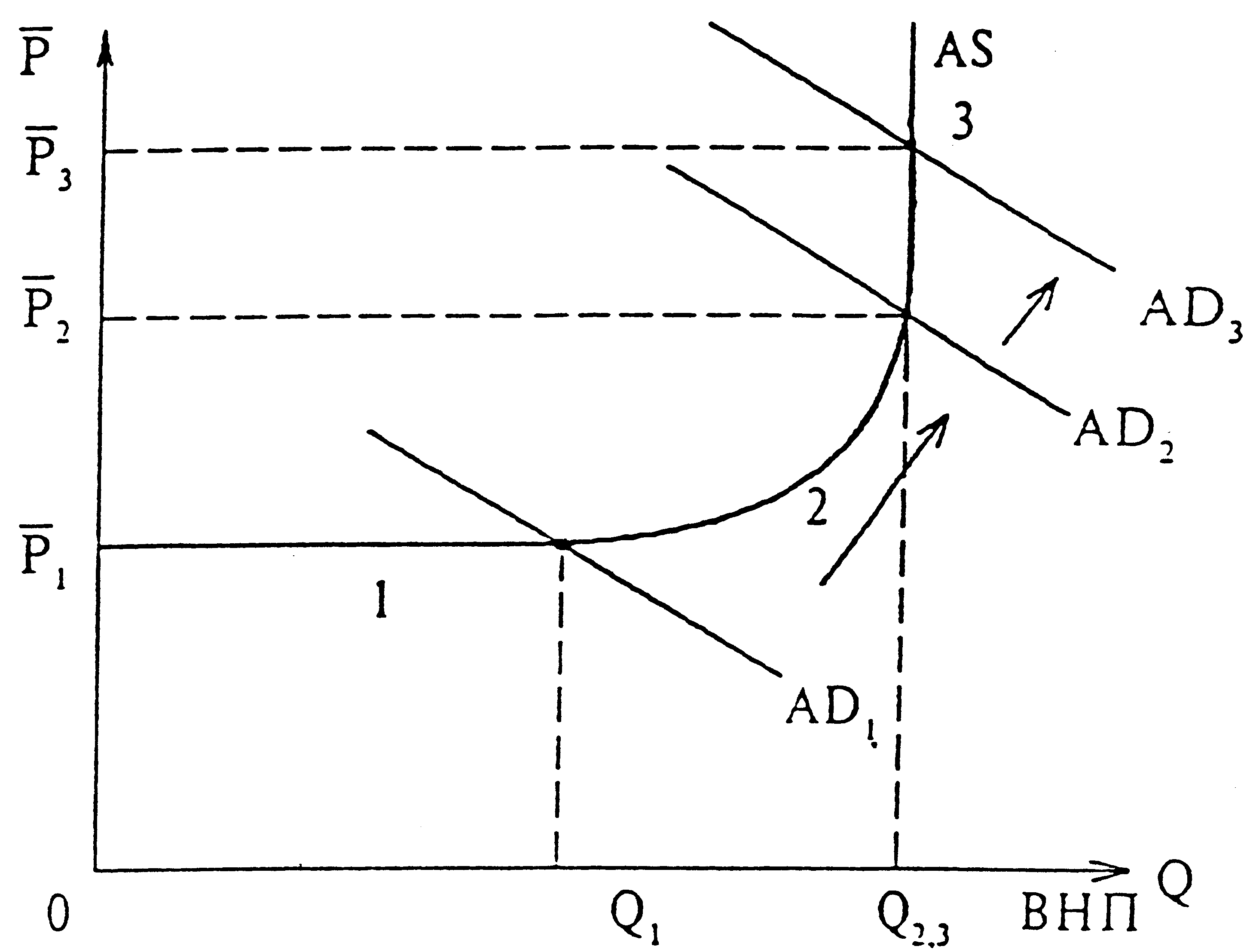 Инфляция издержек.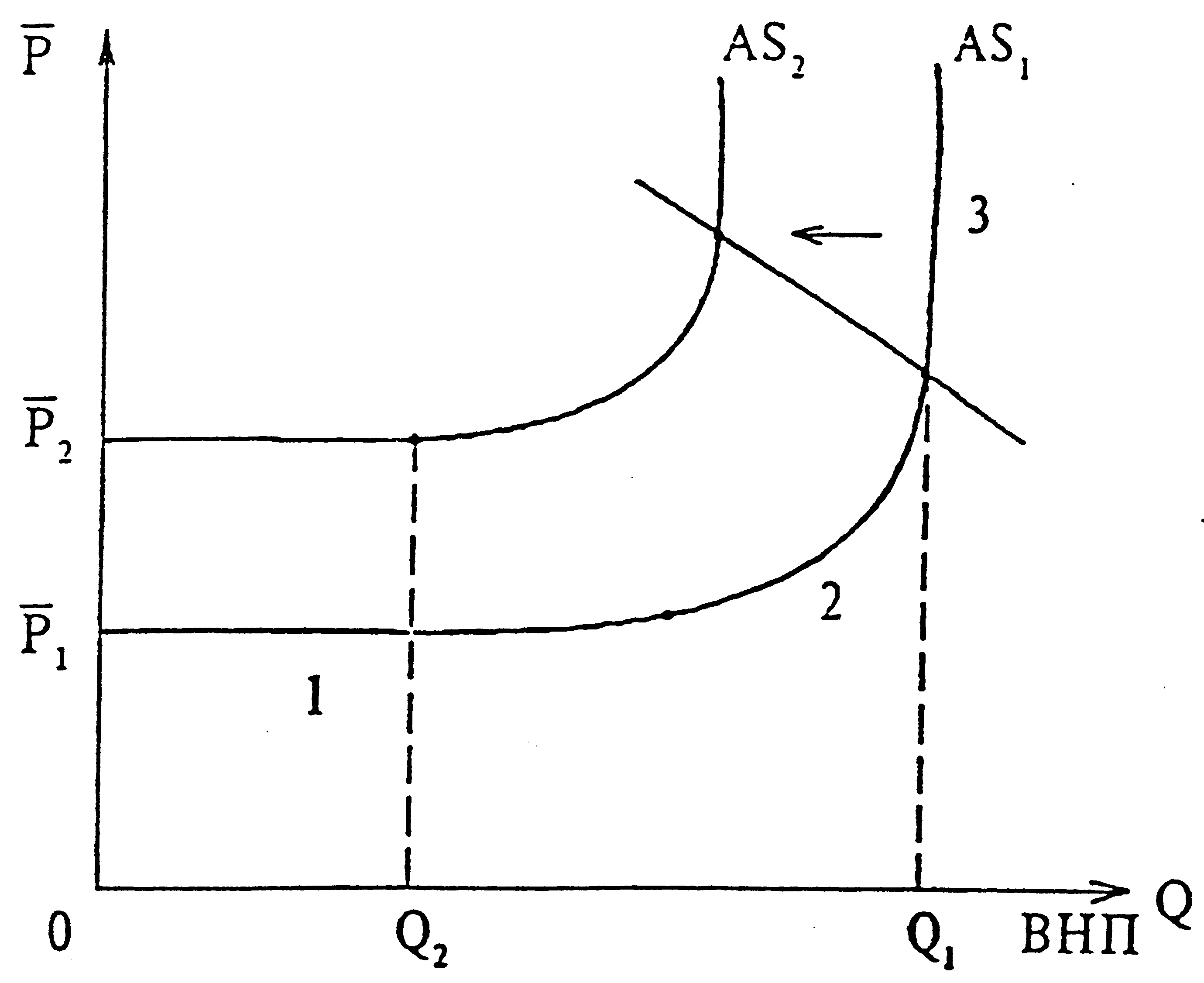 Раздел IV. 	Налоговая и    денежная политика.Тема 1. 	Фискальная политика и государственный бюджет.Роль государства в экономическом кругообороте.Домашние хозяйства.Роль государственных расходов и налогов в кругообороте товаров и доходов.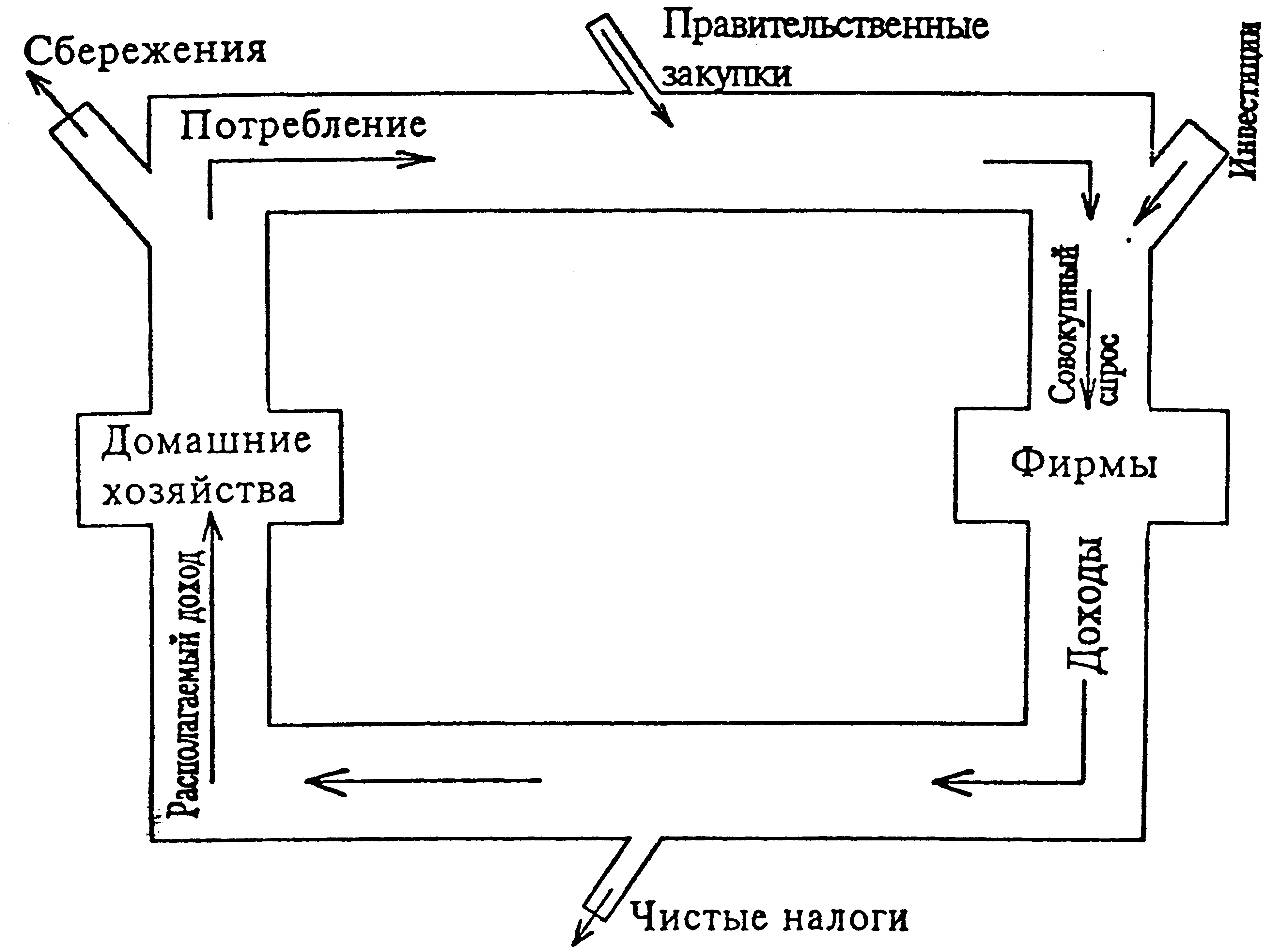 Зависимость между доходами Госбюджета и динамикой налоговых ставок ("Кривая Лаффера").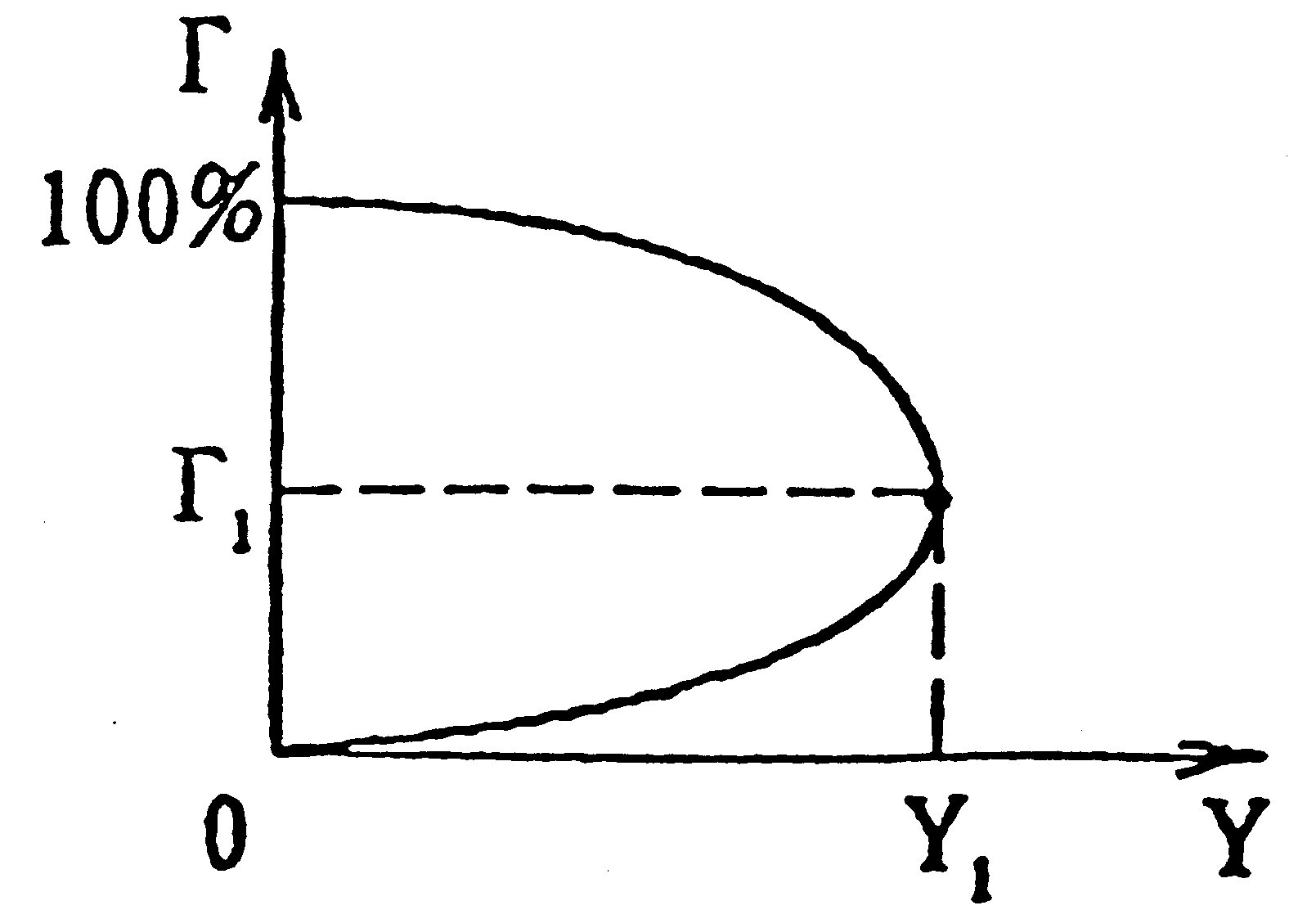 Тема 2. 	Предложение денег и монетарная политика.Предложение денег в экономике осуществляет Центральный банк, выдавая кредиты коммерческим банкам (/Правительству), покупая иностранную валюту и Государственные ценные бумаги.Всякое увеличение кредитов Центрального банка ведет к увеличению "базовых денег", т. е. наличности плюс резервов коммерческих банков.Денежная масса, которой владеют граждане, состоит из наличности и депозитов в коммерческих банках.Резервы коммерческих банков (R) меньше, чем сумма всех депозитов (D) их клиентов. Поэтому общая денежная масса (М) превышает количество базовых денег (Н) в экономике.Банковский мультипликатор (в экономике без наличных денег) - отношение общей денежной массы к базовым деньгам:Денежный мультипликатор с учетом наличности:Денежный мультипликатор уменьшается, если растет соотношение "наличность депозиты".Раздел V.         Открытая экономика.Тема 1. 	Расчет национального дохода в открытой экономике.Общий выпуск в открытой экономике.Y = C + I + G + NX ,гдеY	- объем национального дохода для открытой экономики 			(национальный выпуск);С	- потребление отечественных товаров и услуг;I	- инвестиционные расходы;G	- государственные закупки отечественных товаров и услуг;NX - чистый экспорт (Экспорт - импорт).NX = Y - (С + I + G)(С + I + G) - внутренние расходы.Если величина выпуска (Y) превышает внутренние расходы, страна экспортирует разницу: величина чистого экспорта является положительной. Если величина выпуска снижается так, что она не покрывает внутренних расходов, страна импортирует разницу: величина чистого экспорта отрицательна.Y - С - G = I + NXY - С - G - сбережения (S)S = I + NX(I - S) - счет движения капитала платежного баланса;NX - счет текущих операций платежного баланса.Тема 2. 	Обменные курсы.Чистый экспорт и реальный обменный курс.Таблица производственных возможностейКривая (граница) производственных возможностейВозможности (варианты)Зерно (млн. т)Ракеты (шт.)А15.000Б12 002000В10.003000Г6.005000Д3.005500Е06000Потребительские расходыПотребительские расходыПотребительские расходыВыручка от продажиВыручка от продажиВыручка от продажиВыручка от продажиРынки потребительских товаров и услугРынки потребительских товаров и услугТовары и услугиТовары и услугиТовары и услугиТовары и услугиТовары и услугиТовары и услугиТовары и услугиТовары и услугиДомохозяйстваДомохозяйстваДомохозяйстваДомохозяйстваФирмыФирмыФирмыФирмыТруд, земля, капитал предпринимательские способностиТруд, земля, капитал предпринимательские способностиТруд, земля, капитал предпринимательские способностиТруд, земля, капитал предпринимательские способностиТруд, земля, капитал предпринимательские способностиТруд, земля, капитал предпринимательские способностиТруд, земля, капитал предпринимательские способностиРесурсыРесурсыРынки ресурсовРынки ресурсовДенежный доход (зарплата, рента, процент, прибыль)Денежный доход (зарплата, рента, процент, прибыль)Денежный доход (зарплата, рента, процент, прибыль)Денежный доход (зарплата, рента, процент, прибыль)Денежный доход (зарплата, рента, процент, прибыль)Издержки Рынки потребительских товаров и услугРынки потребительских товаров и услугРынки потребительских товаров и услугРынки потребительских товаров и услугРынки потребительских товаров и услугРасходы Общественные благаРасходы Общественные благаРасходы Общественные благаРасходы Общественные благаТовары и услугиОбщественные благаТовары и услугиОбщественные благаТовары и услугиОбщественные благаДомохозяйстваДомохозяйстваГосударствоГосударствоГосударствоФирмыЧистые налогиРасходыЧистые налогиРасходыЧистые налогиРасходыЧистые налогиРасходыЧистые налогиРесурсыЧистые налогиРесурсыЧистые налогиРесурсыРынки ресурсовРынки ресурсовРынки ресурсовРынки ресурсовРынки ресурсовРавновесие по ВальрасуРавновесие по МаршаллуЕpd =Q / Q=Изменение Q в %Еpd =P / P=Изменение P в %Точечная   эластичность (эластичность в точке) характеризует относительное изменение объема спроса при бесконечно малом изменении цены.Может быть определена, если провести касательную к кривой спроса. Наклон кривой спроса в любой своей точке определяется  значением тангенса угла касательной с осью X.Дуговая эластичность — показатель средней реакции спроса на изменение цены товара, выраженное кривой спроса на некотором отрезке. Эластичность изменяется от О (в точке В) до  (в точке А).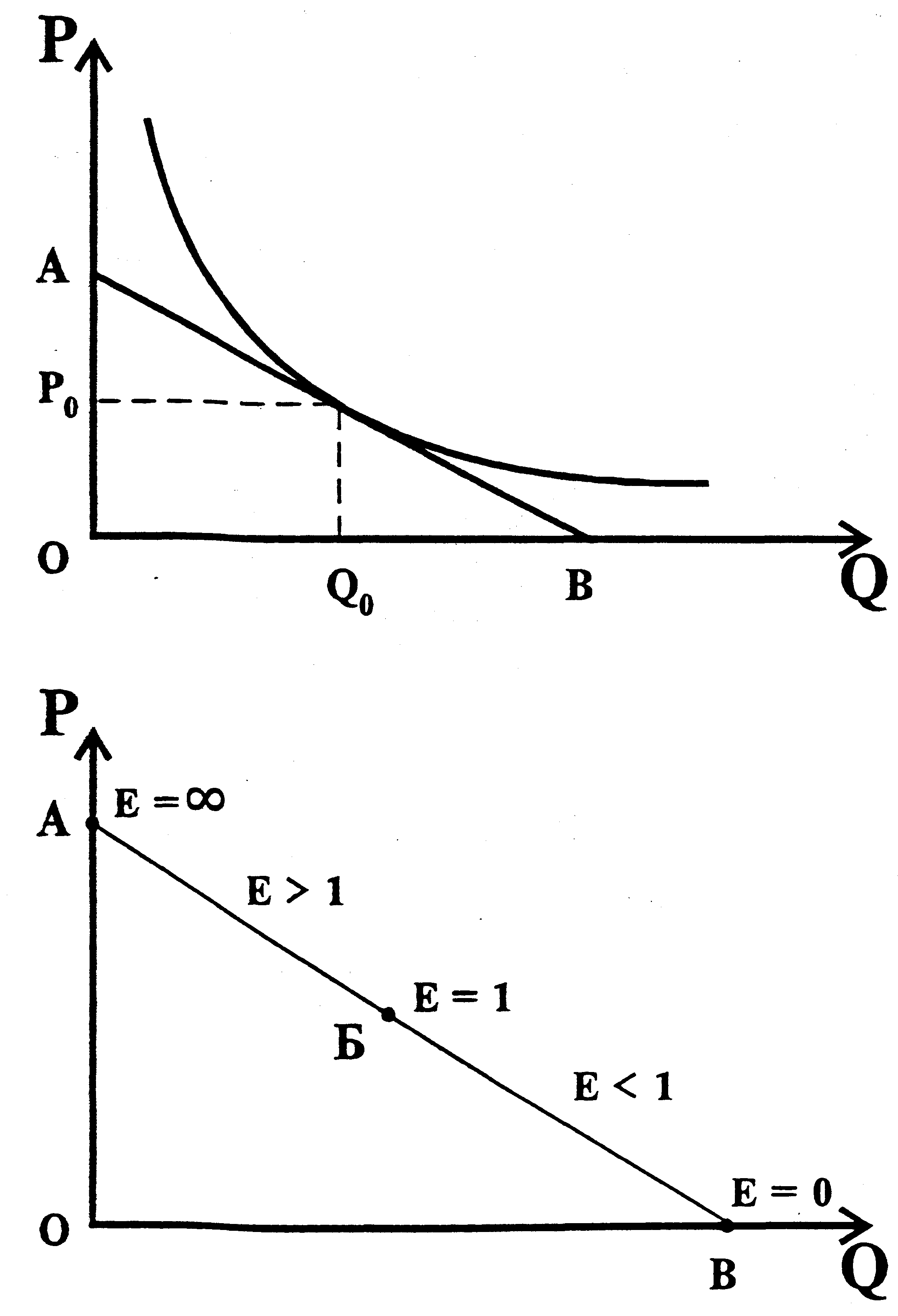 Эластичность спроса по доходу:  Еid =ΔQ / QЭластичность спроса по доходу:  Еid =ΔI / IЕps =DQ / QЕps =DI / IНалоги и эластичный спросНалоги и неэластичный спросОбщая полезностьСумма полезностей частей блага, потребляемых последовательноПредельная полезностьПолезность последней части экономического блага, которая имеется (и нужна) для удовлетворения потребностиTU — общая полезность блага Q — количество единиц блага TU растет до некоторой точки М. Максимум общей полезности достигается при потреблении трех единиц блага.Функция полезности = функция, показывающая убывание полезности блага с ростом его количества:U == f (Q)MU — предельная полезность Кривая MU имеет отрицательный наклон. При количестве блага 0М, MU=0 (TU=max). При количестве блага OK, MU становится отрицательной величиной (для потребителя убытки, издержки). Это значит, что блага слишком много.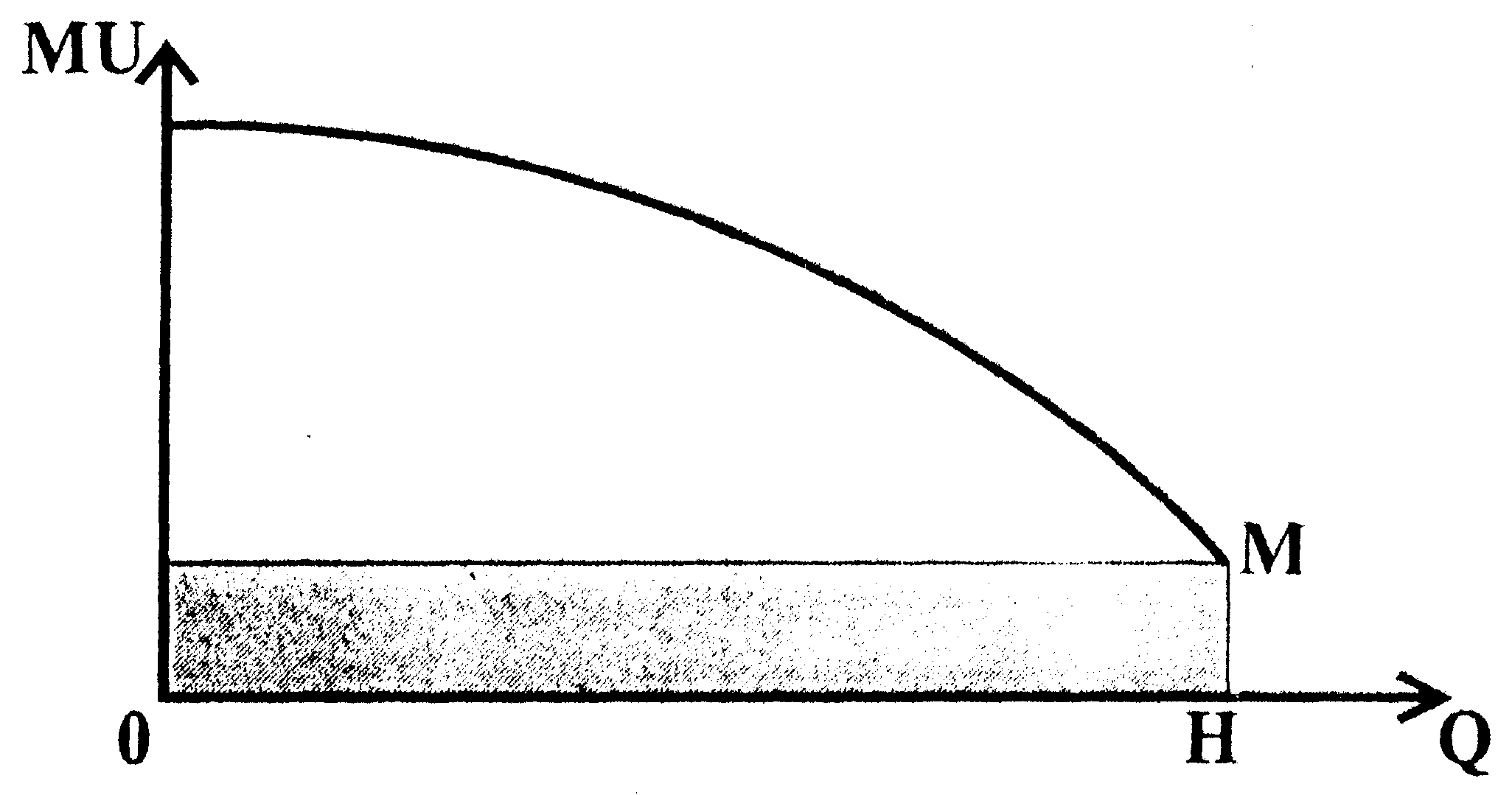 Предельная полезность редкого блага всегда     положительнаЗакон убывающей предельной полезности=предельная полезность тем ниже, чем больше количество полезности единиц блата использует потребитель.MUx=MUy=MUz=MU последнего рубля потраченного на любой другой товарPx=Py=Pz=MU последнего рубля потраченного на любой другой товарВодаАлмазY = -PxX+1Y = -Py+PyPxMUxPyMUyQ = f (L, K)Двухфакторная производственная функция (L — труд, К — капитал)Выручка (платежи от покупателей)Выручка (платежи от покупателей)Выручка (платежи от покупателей)Внешние издержки (платежи внешним поставщикам)Внешние издержки (платежи внешним поставщикам)Бухгалтерская прибыльБухгалтерская прибыльВнутренние издержкиВнутренние издержкиЭкономическая прибыльЭкономическая прибыльИздержки на ресурсы,принадлежащиепредпринимателюИздержки на ресурсы,принадлежащиепредпринимателюНормальная прибыльНормальная прибыльСовокупный доход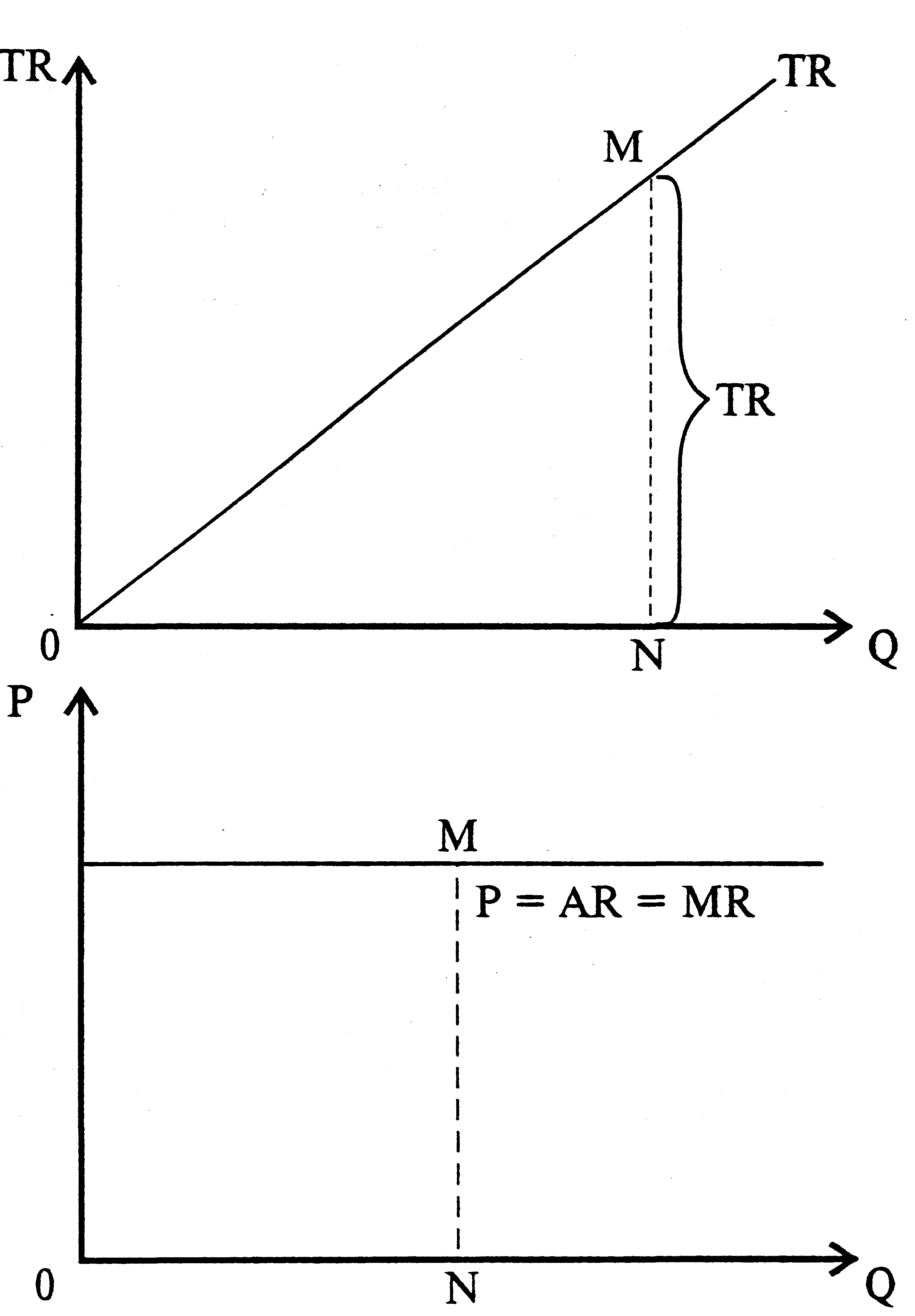 Цена, средний и предельный доход в условиях совершенной конкуренцииAR=TR=PQ=PAR=Q=Q=PMR=dTR=d(PQ)=PdQ=PMR=dQ=dQ=PdQ=PAFC=FCAFC=Q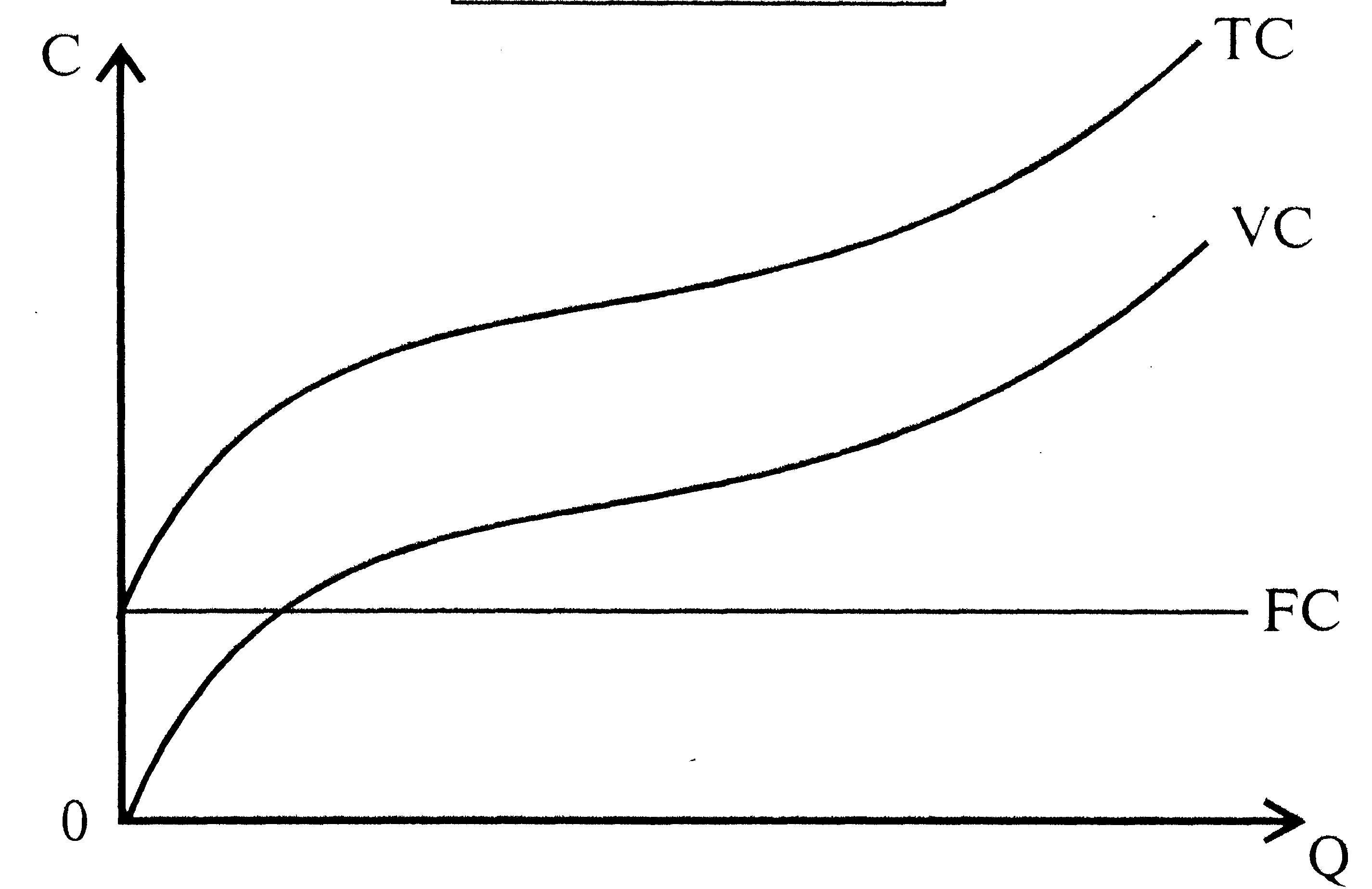 ТС = FC + VC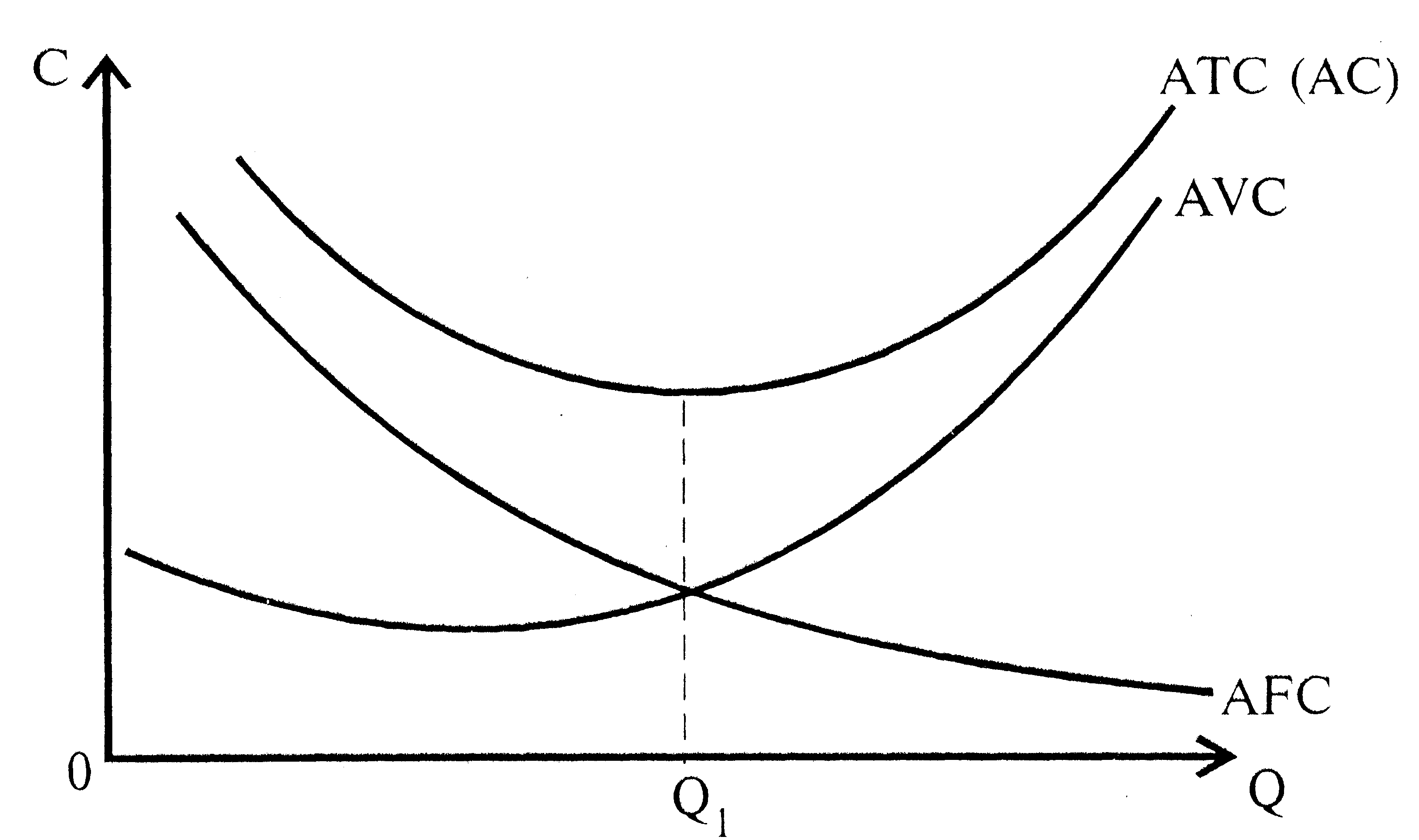 ATC(АС)=TCTCATC(АС)=QMС=dTС=d(FC + VC)=dFC +d VC=f ’ (Q)MС=dQ=dQ=dQ+dQ=f ’ (Q)MС=TС=VC=dVCMС=Q=Q=dQДопредельная фирма с нормальной прибыльюДопредельная со сверхприбылью фирмаМелкиеКрупныеСовершенная конкуренцияМонополистическая конкуренцияОлигополияЧистая монополия1Причины монополизацииконцентрация производства и капиталадифференциация продуктаестественная монополиялидерство в АТПадминистративная экономикаИндекс Лернера:M=P – MC=1Индекс Лернера:M=P=E2222HHI =S +S +S +…S 123nСознатьсяНе сознатьсяСознаться3,30,2512Не сознаться25,01,134Оптимальное решение заключенных — сознаться (3,3) Если бы были в сговоре — получили бы по 1 годуКривая предельной доходности ресурса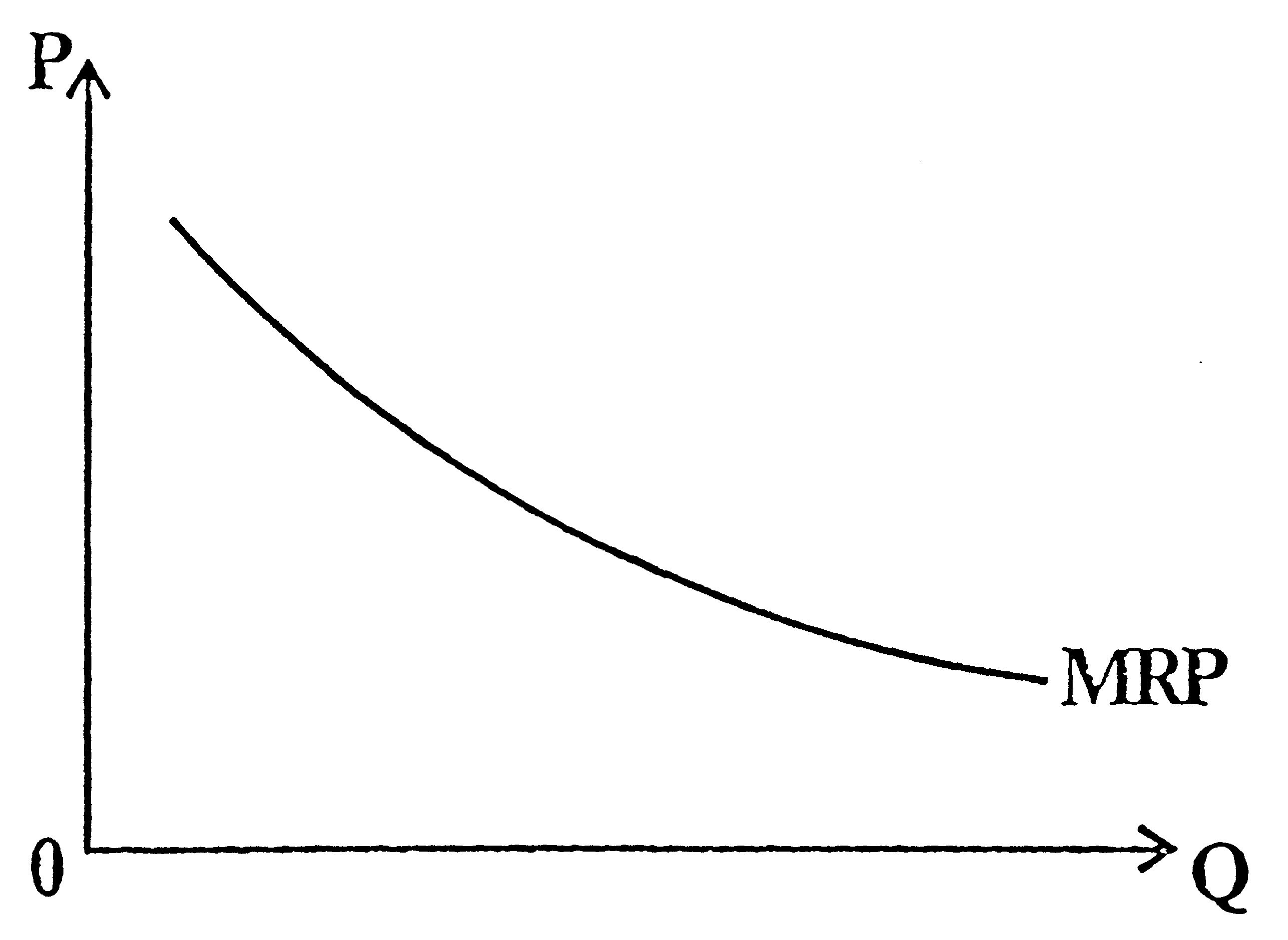 Кривая предельных издержек ресурса (совершенно конкурентный рынок)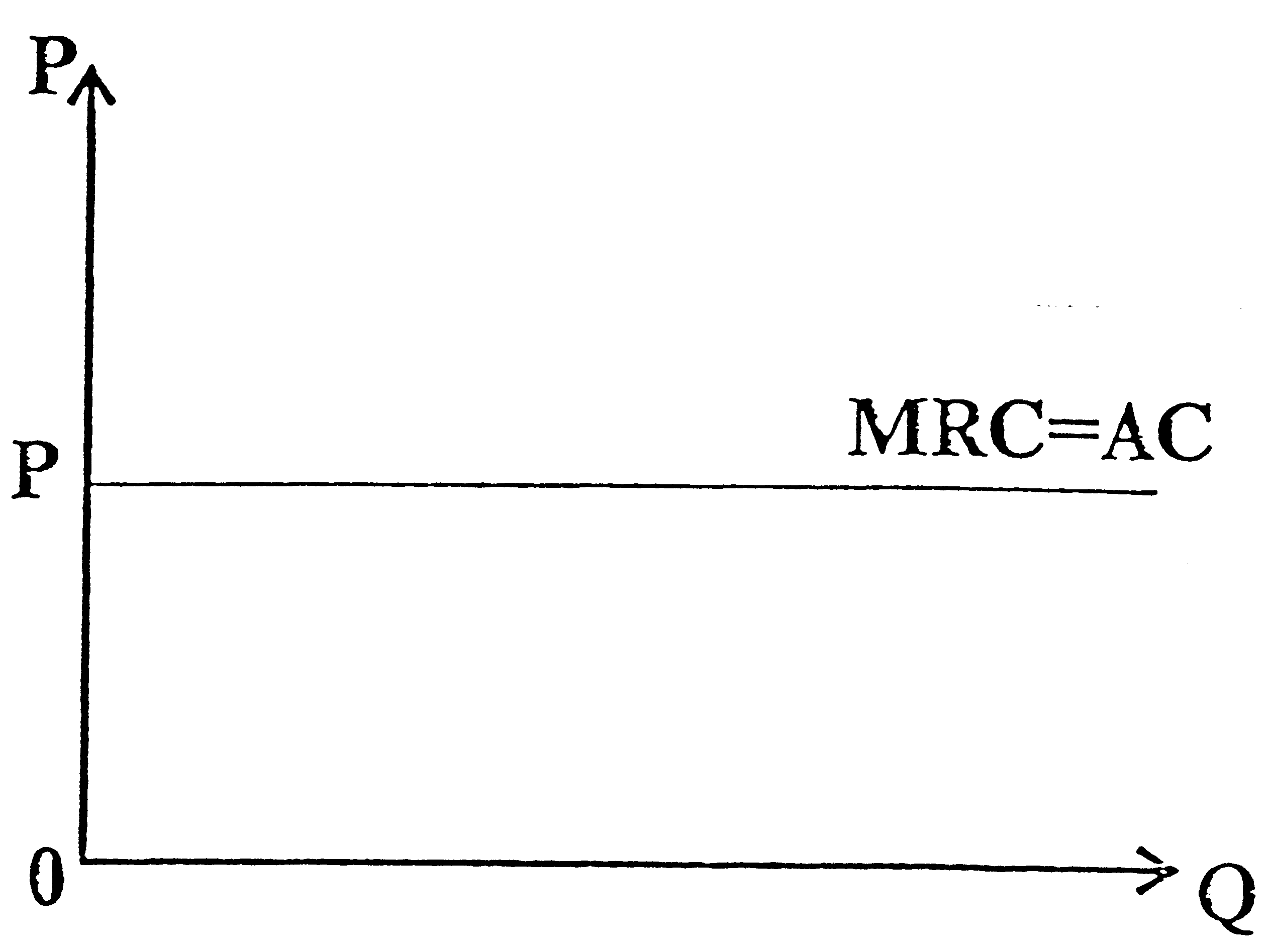 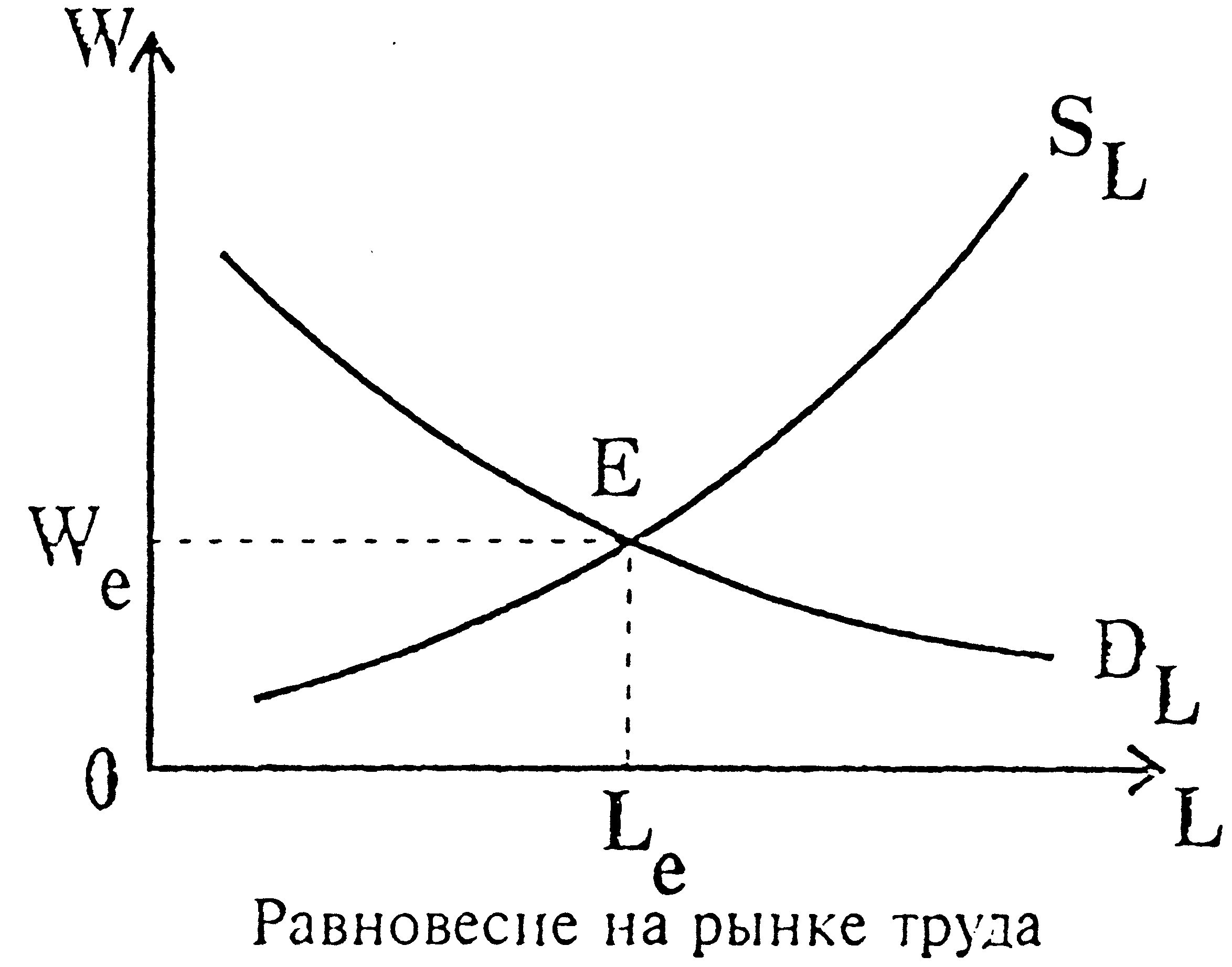 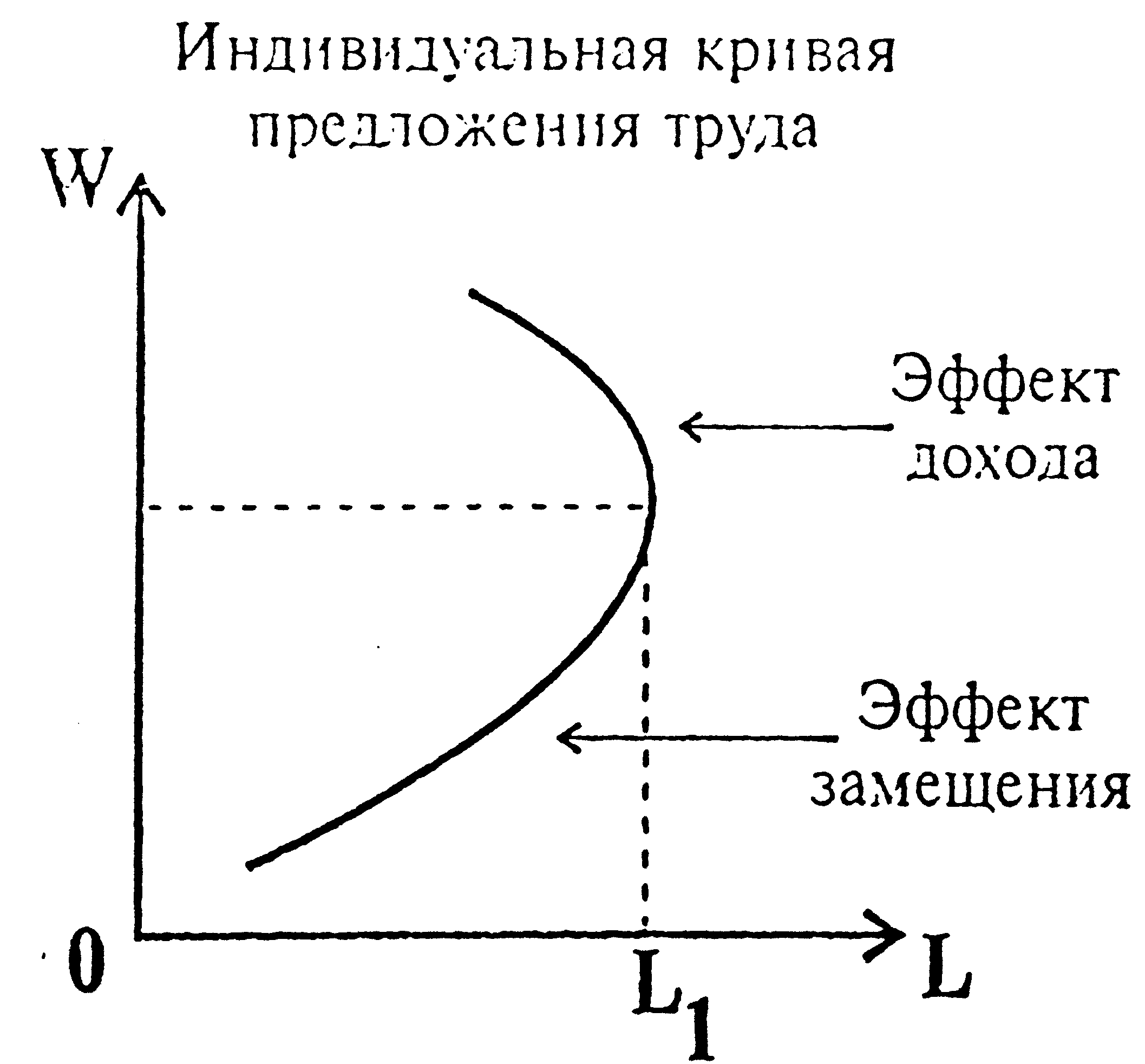 Рынок капитала и процентРынок земли и земельная рента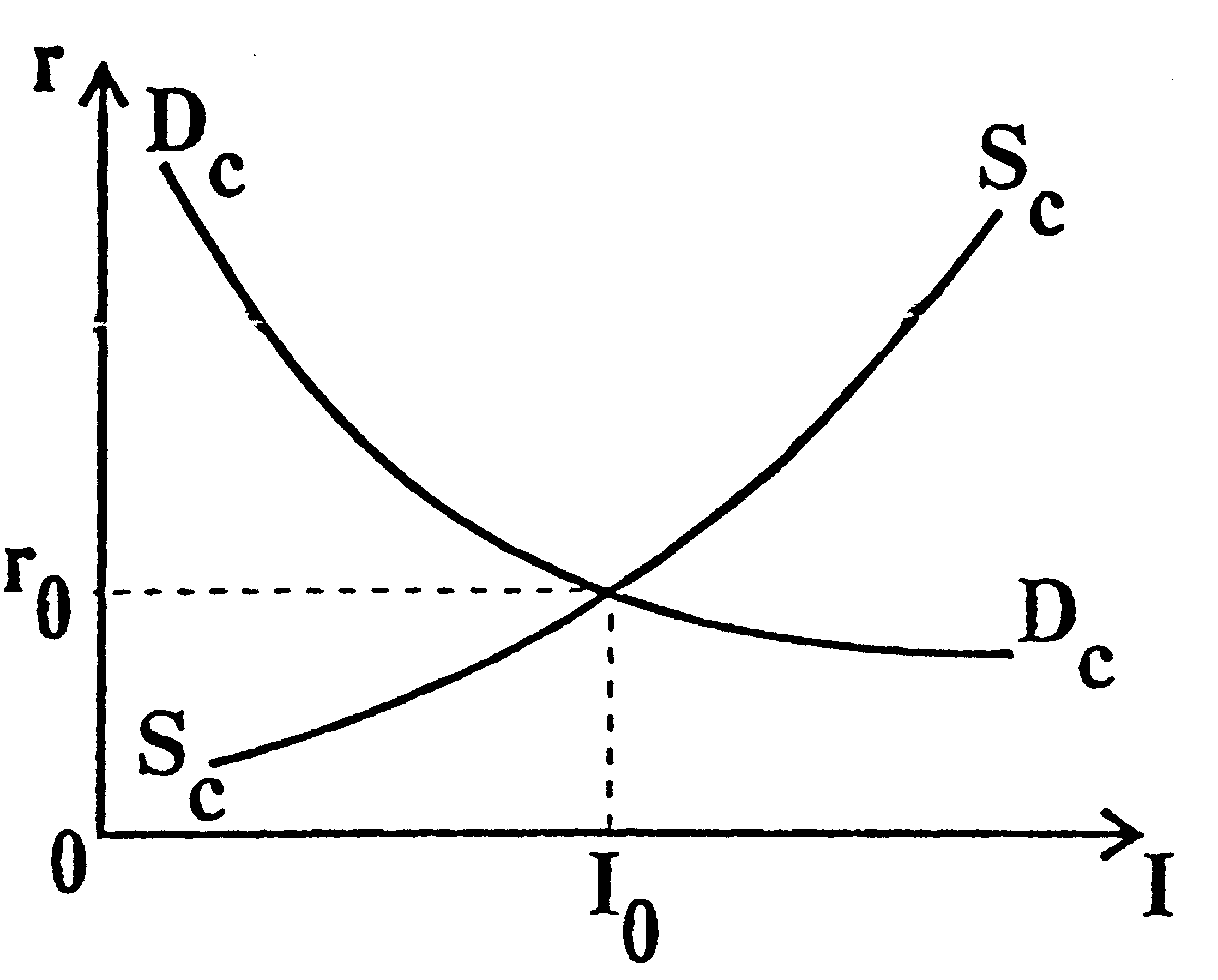 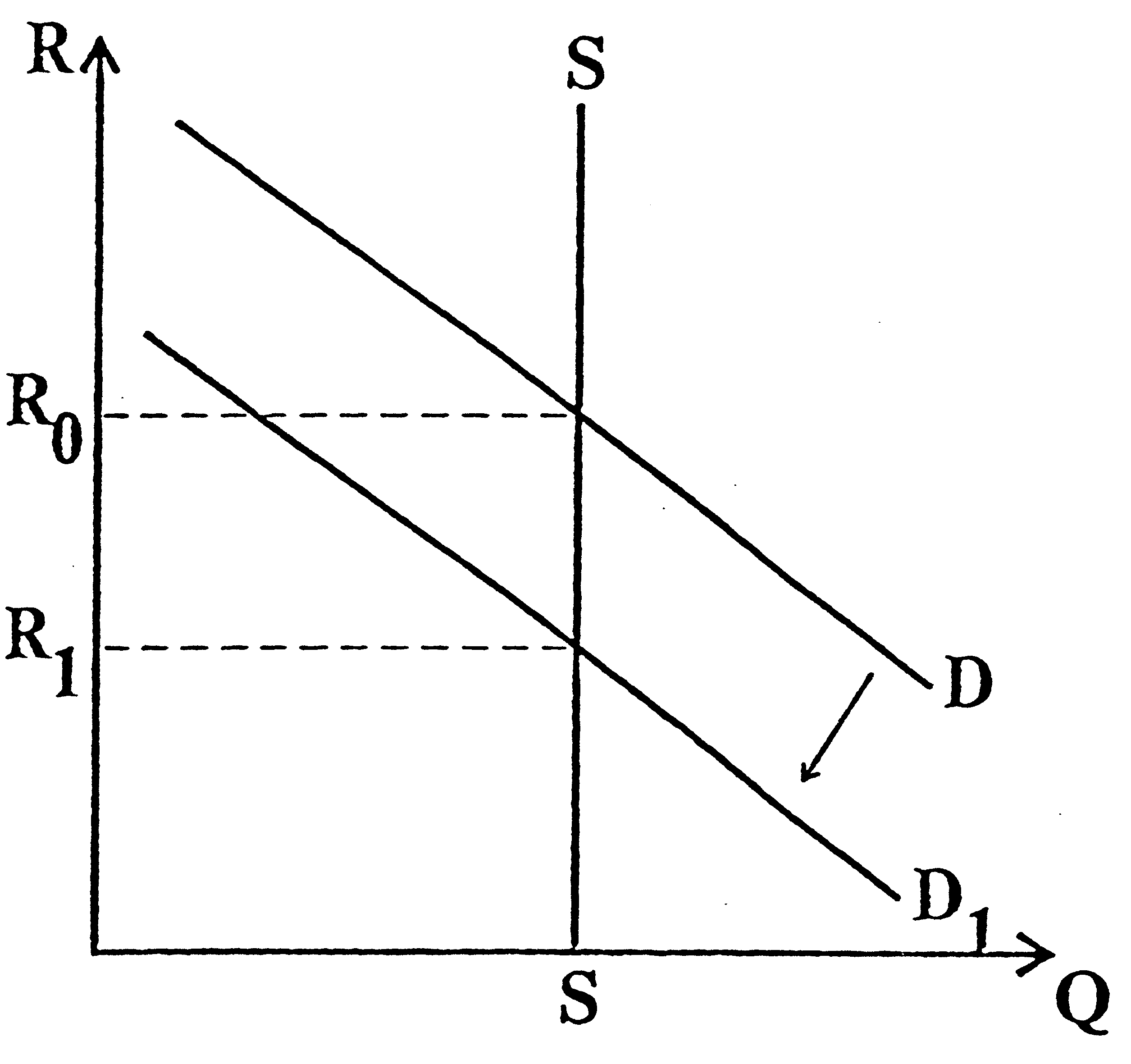 r — уровень процента I — инвестицииМакроэкономика -это наука о функционировании экономической системы в целом и крупных ее секторов.Важнейший метод                           — исследования в макроэкономикеравновесие между доходами и расходами общества.Доход (руб.)ТрудДомашние хозяйстваФирмыТовары (Хлеб)Расходы (руб.)Стабилизация уровня ценПолная занятость«Магический четырехугольник»Сбалансированность платежного балансаНеуклонный и  пропорциональный экономический ростВВПNXЧистые поступления из-за границыАмортизацияВВПGЧистые поступления из-за границыАмортизацияВВПGВНДАмортизацияВВПGВНДЧВПКосвенные налогиВВПIВНДЧВПВнутренний (Национальный) доход (Нд)Проценты и рентные доходыВВПCВНДЧВПВнутренний (Национальный) доход (Нд)ПрибыльВВПCВНДЧВПВнутренний (Национальный) доход (Нд)Доход самостоятельных занятийВВПCВНДЧВПВнутренний (Национальный) доход (Нд)Выплаты наемным работникамСтруктура расходов в ВВПОпределение валового национального доходаОпределение чистого внутреннего продуктаОпределение внутреннего доходаДоля факторов производства в НдПредельная склонность к потреблениюМРС = С / YПредельная склонность к сбережениюMPS = S / YMPS + МРС = 1Основной психологический Закон Дж. М. КейнсаРост доходов ведет к увеличению сбережений и к относительному сокращению потребления.Функции потребления и сбережения на уровне общества.График склонности к сбережению.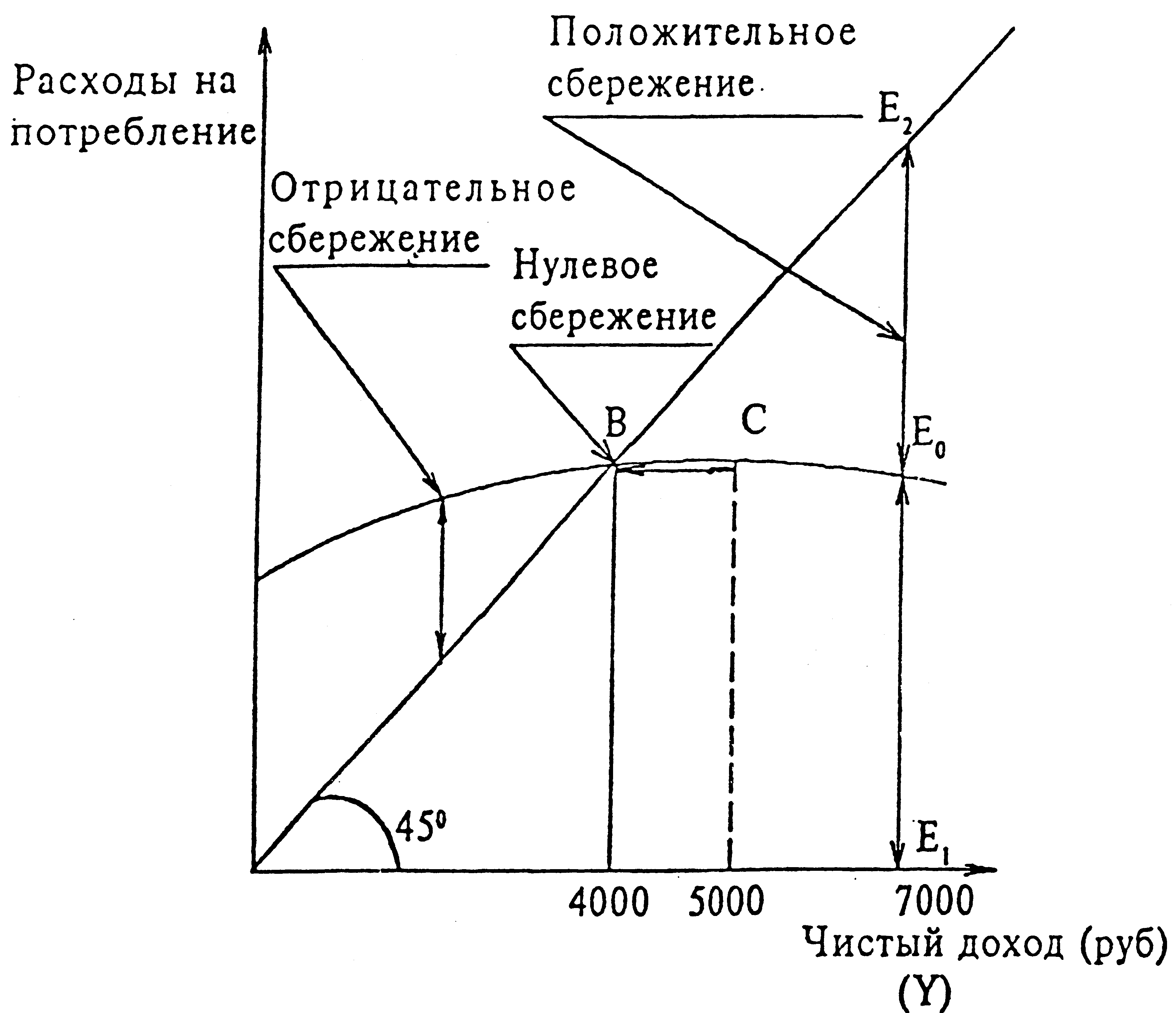 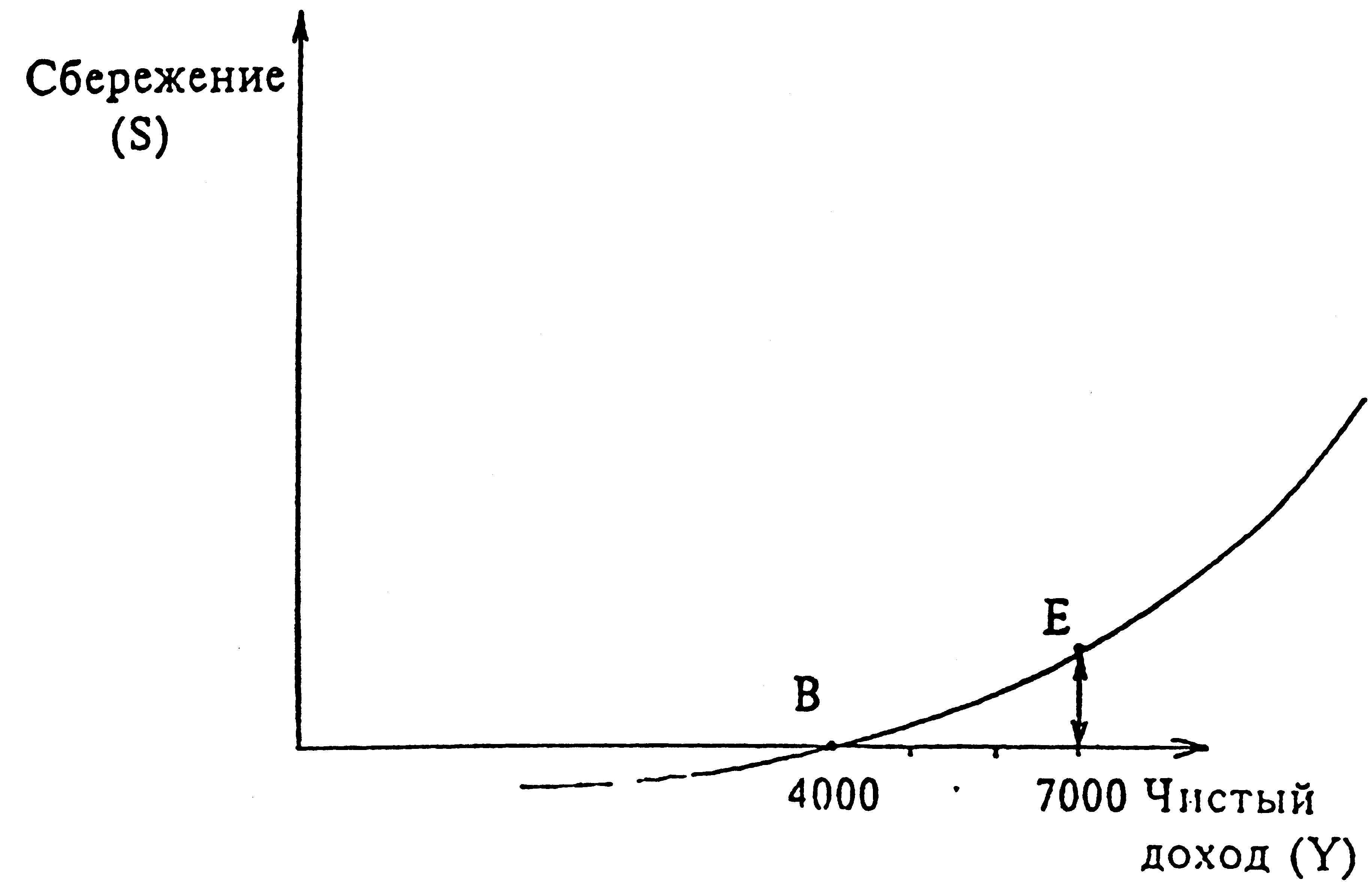 C = f(Y), S = f(Y)Функция инвестиционного спросаФункция предложения сбереженийГ - процентная ставка I - инвестиции V - доход S - сбереженияСовокупный спрос=Потребительский спрос/Инвестиционный спросAD=С/I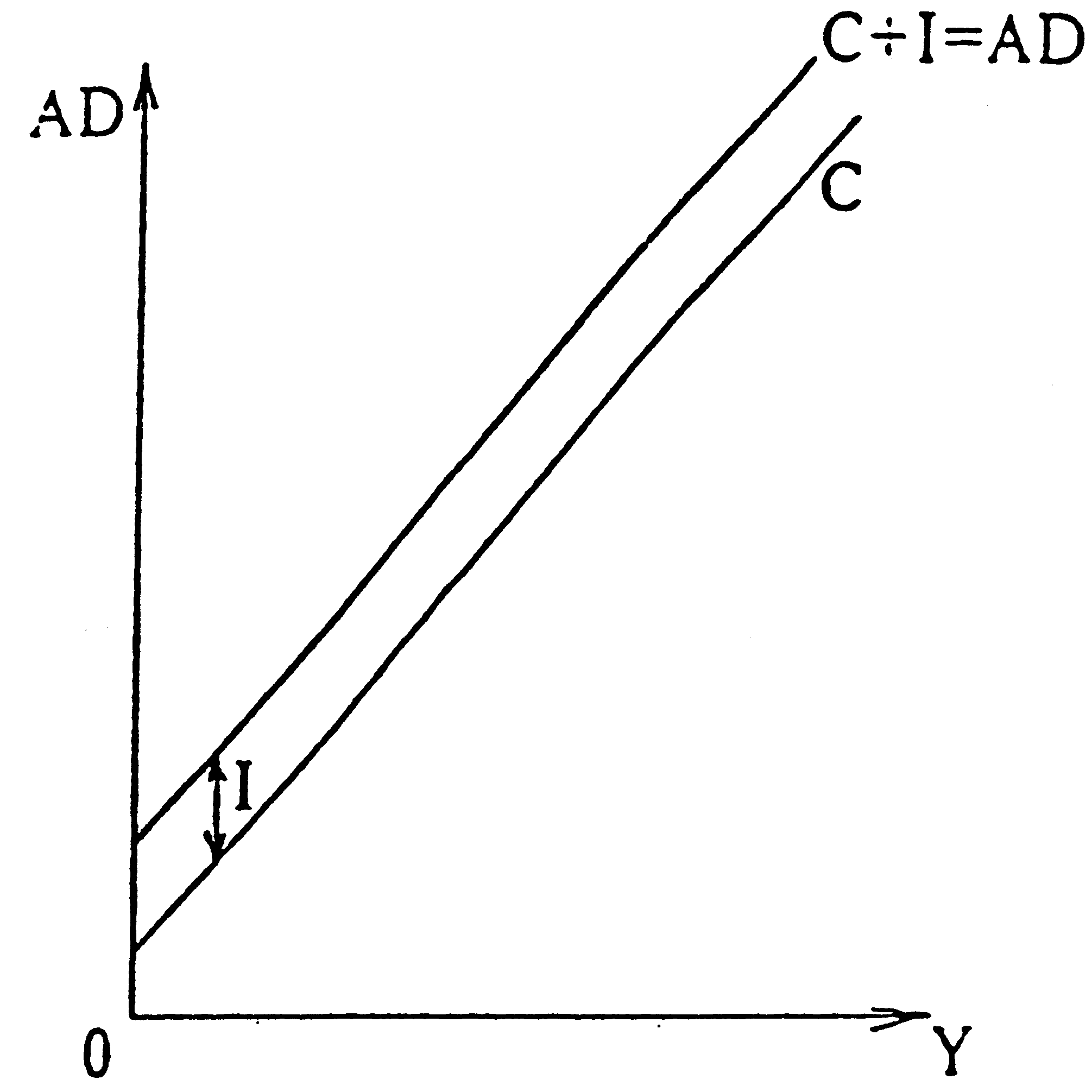 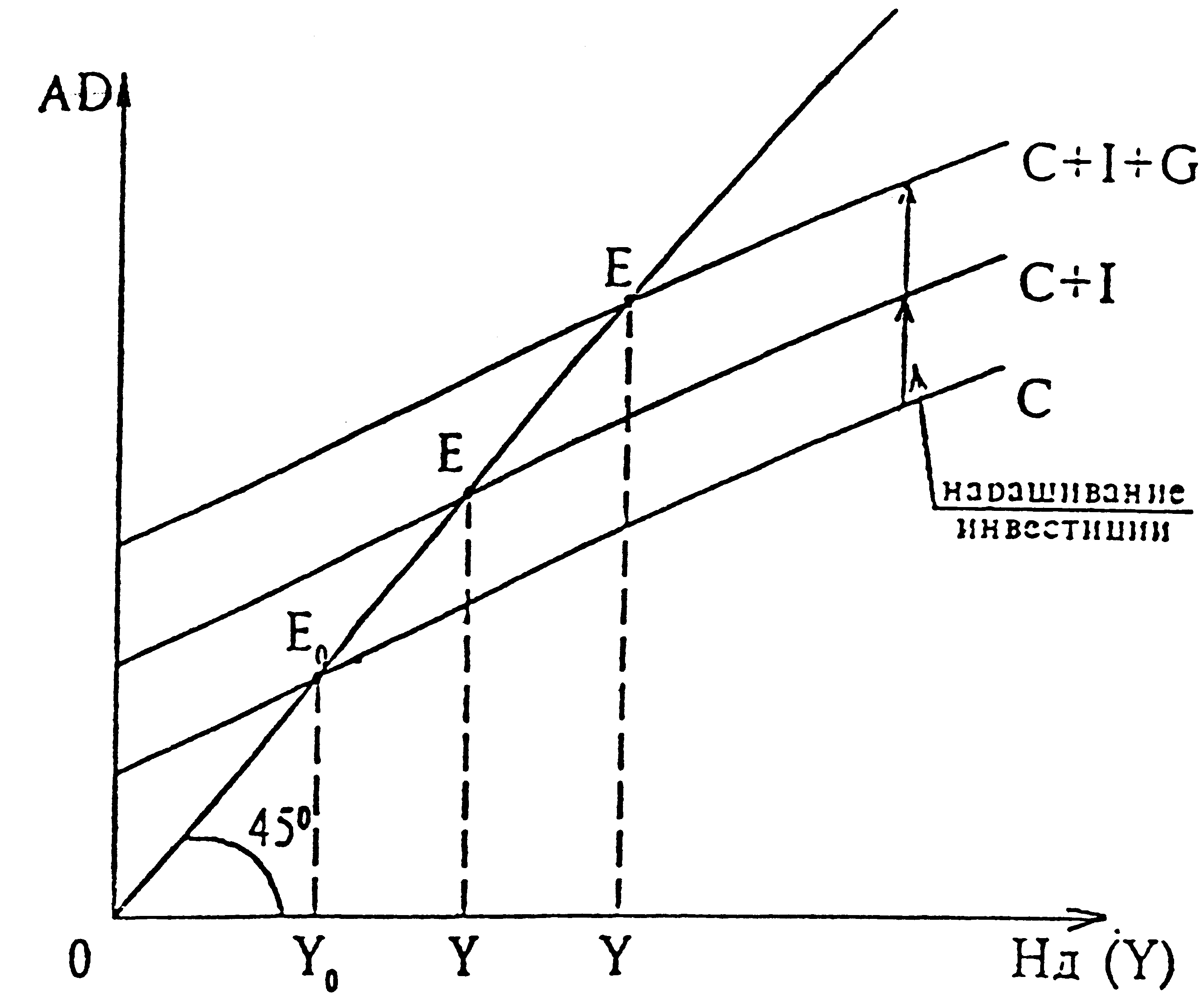 Модель "национальный доход - совокупный спрос" ("кейнсианский крест")G - государственные расходы (инвестиции)Увеличение расходов ведет к росту ВВП и полной занятости ресурсов.К =1К =1 - МРСY =I* GY =I - МРС* GI  Sинфляционный разрывдефляционный разрывI > SS > IФункции денег:средство обращенияФункции денег:Функции денег:мера стоимостиФункции денег:Функции денег:средство сбереженияДенежная масса -это сумма общепризнанных платежных средств в экономике страны.Деньги в узком смыслеМ1 =наличность + чековые вклады;Деньги в широком  смыслеМ2=М1 + нечековые сберегательные вклады      + мелкие (меньше S 100 тыс.) срочные вклады;Деньги в широком  смыслеМ3=М2 + крупные срочные вклады (больше $ 100 тыс.);Деньги в широком  смыслеМ4=М3 + акции ссудно-сберегательных ассоциаций;Деньги в широком  смысле...Деньги в широком  смыслеМn=Мn - 1 + ...Деньги Центрального банка М1 / Банковские деньгиДеньги Центрального банка М1 / Банковские деньгиДеньги Центрального банка М1 / Банковские деньги(безналичные, текущие счета в коммерческих банках)М0 / Безналичные деньги      (счета вМ0 / Безналичные деньги      (счета вЦентральном  банке)(безналичные, текущие счета в коммерческих банках)БанкнотыМонетыЦентральном  банке)(безналичные, текущие счета в коммерческих банках)М0М0М1М2Ликвидность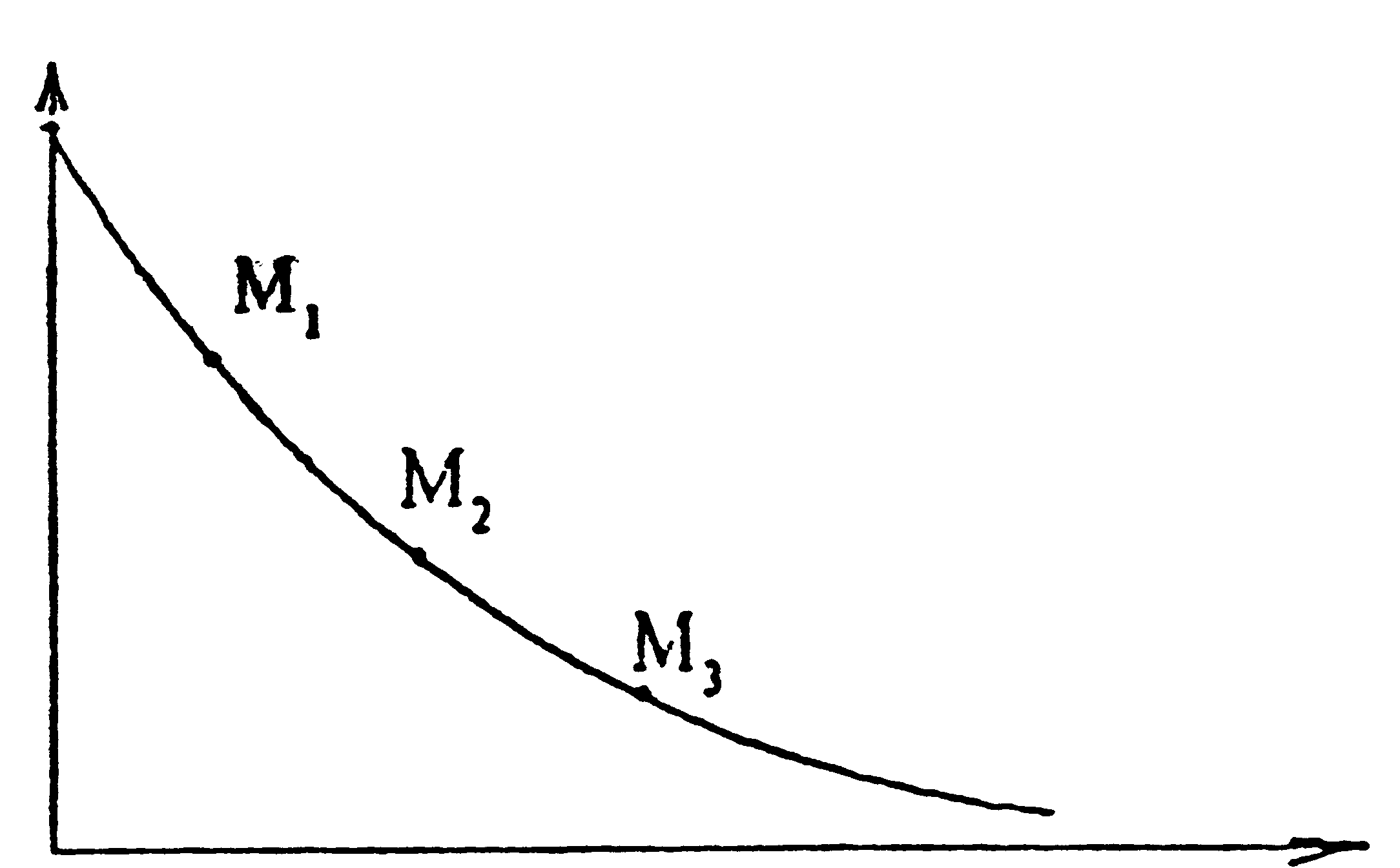 ДоходностьУравнение количественной теории денег:M x V= P x Q, гдеЗамена числа сделок на показатель дохода.M x V = P x Y, гдеV =V =P x Y (Расходы за период)P x Y (Расходы за период)P x Y (Расходы за период)V =V =М (Деньги)М (Деньги)М (Деньги)К =II=Деньги (М)К =VV=Расходы за период (Р х Y)Виды спроса на деньгиТрансакционныйСпекулятивныйЗависит главным образом от дохода (Y)Зависит главным образом от процентной ставки (Г)Кривая совокупного спроса на деньги.График равновесия спроса и предложения денег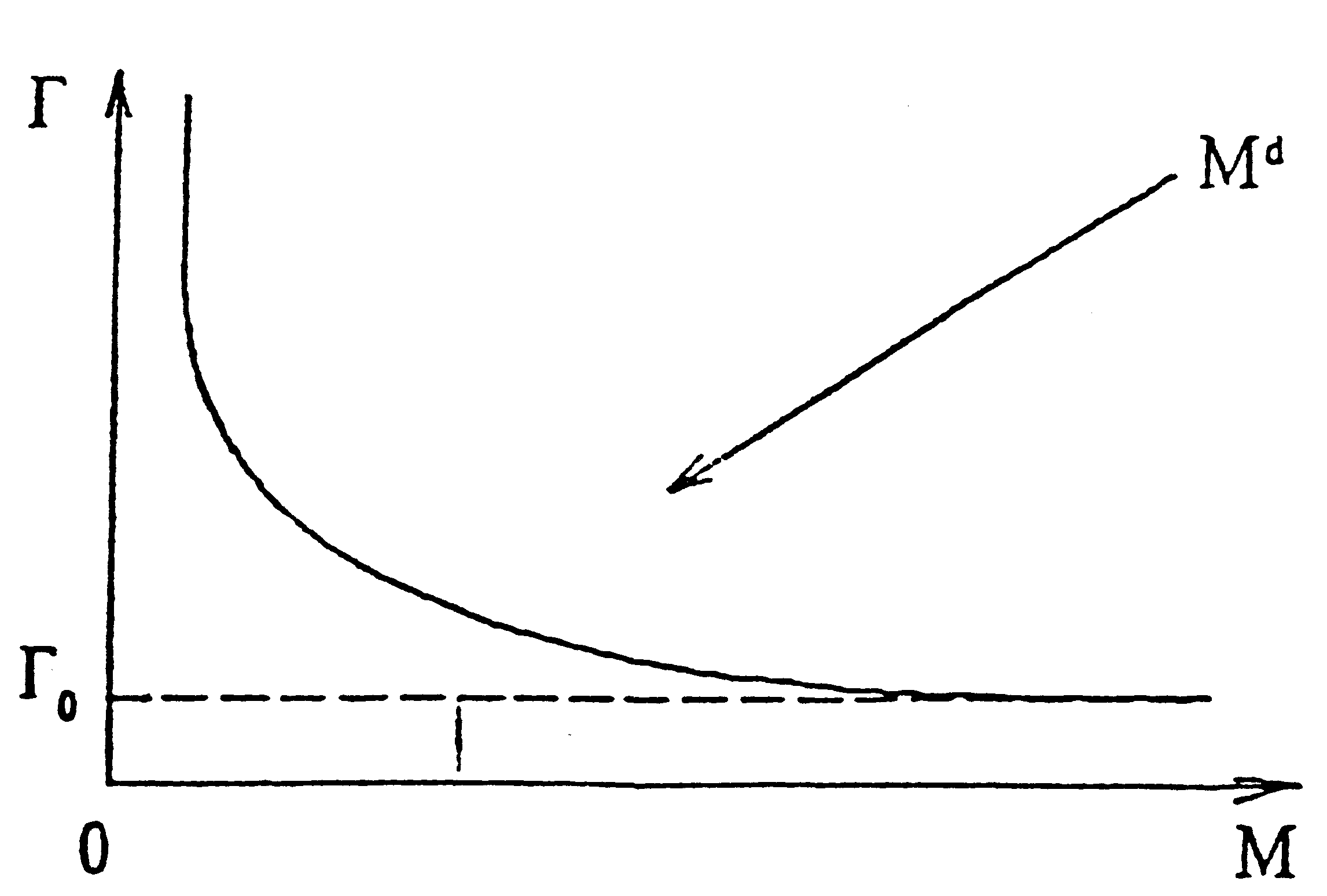 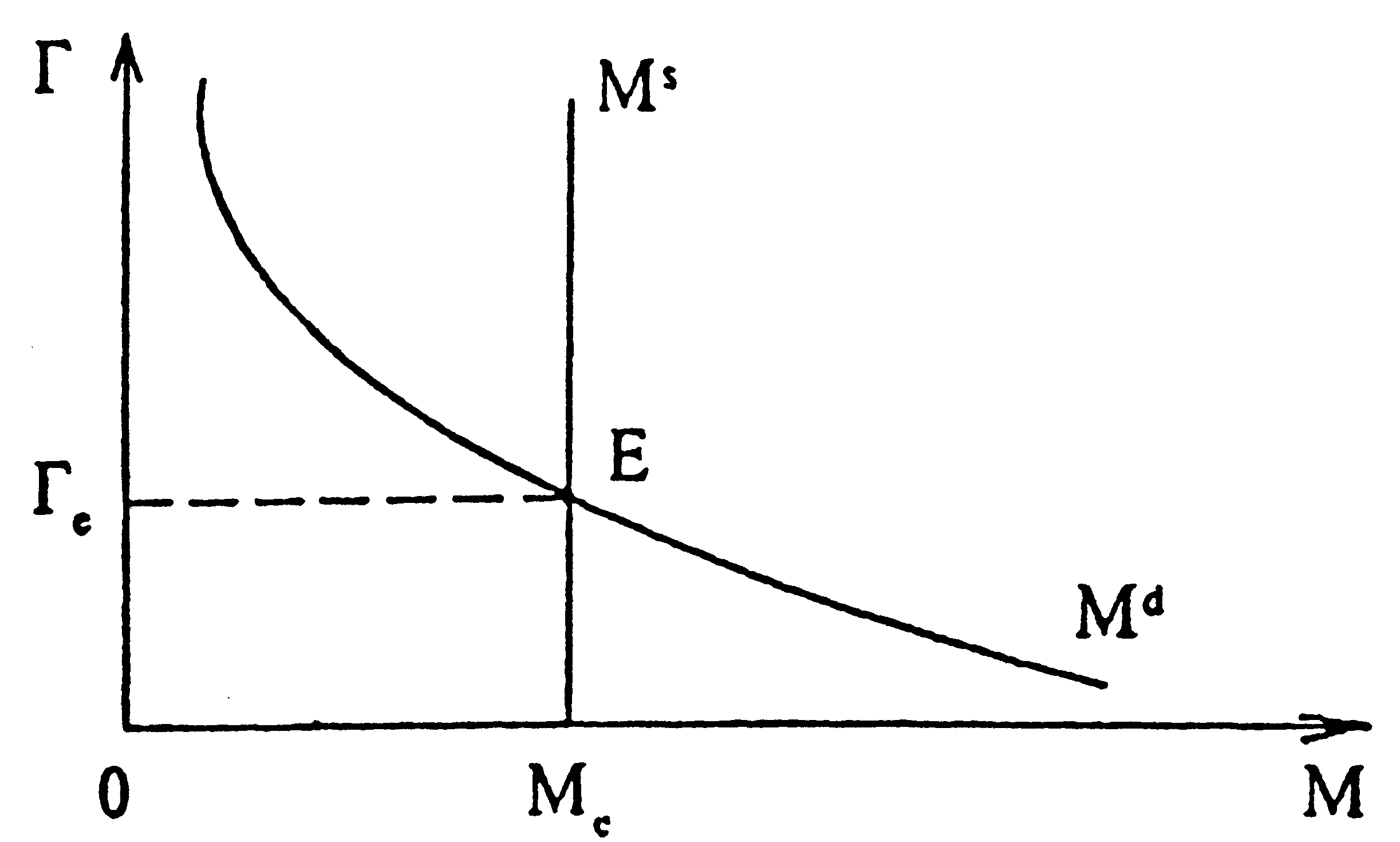 Предложение денег:М = k P YЕсли М - 	величина Const (предложение денег фиксирует государство), то денежный рынок приходит в движение за счет кривой спроса МdМd смещается при изменении доходов.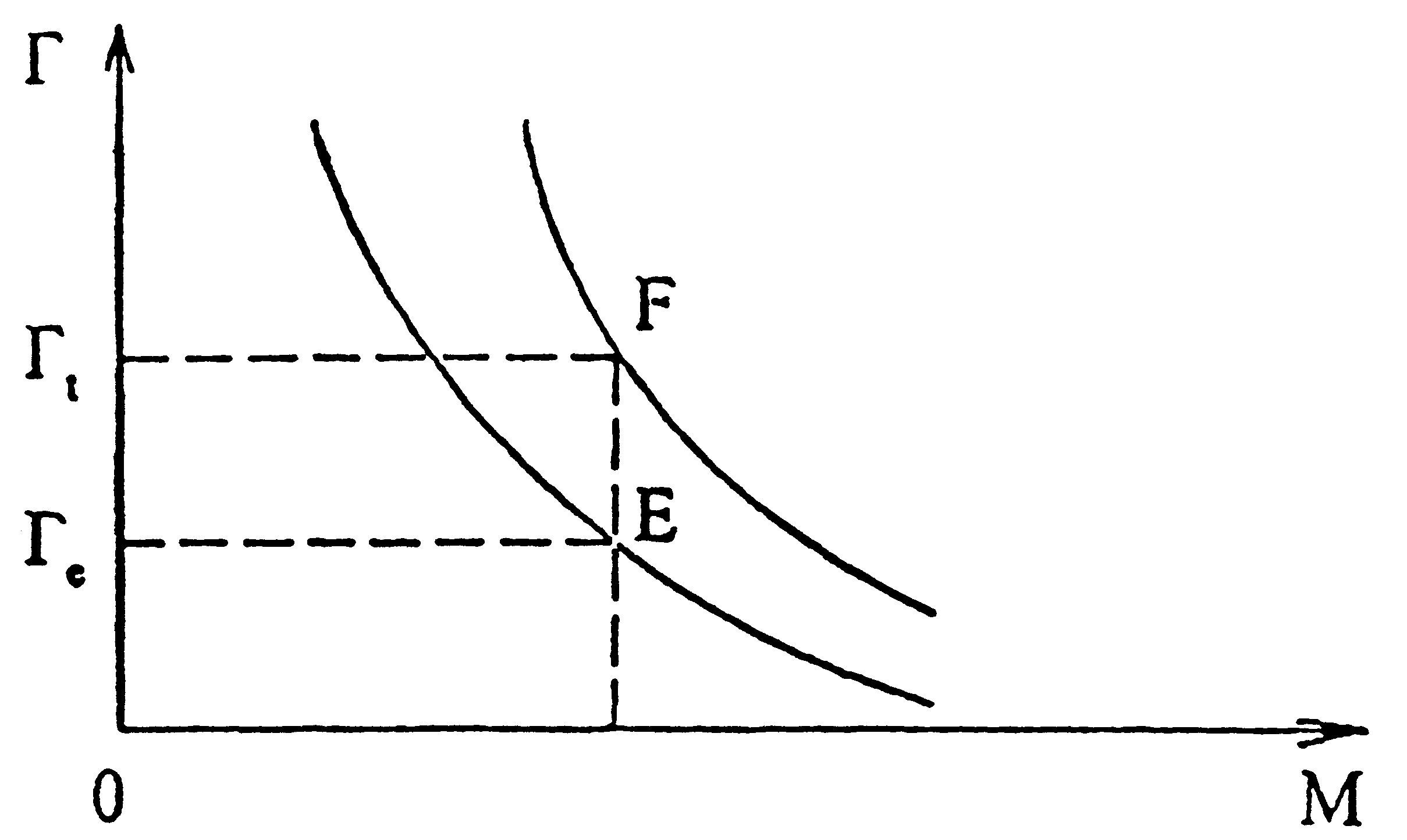 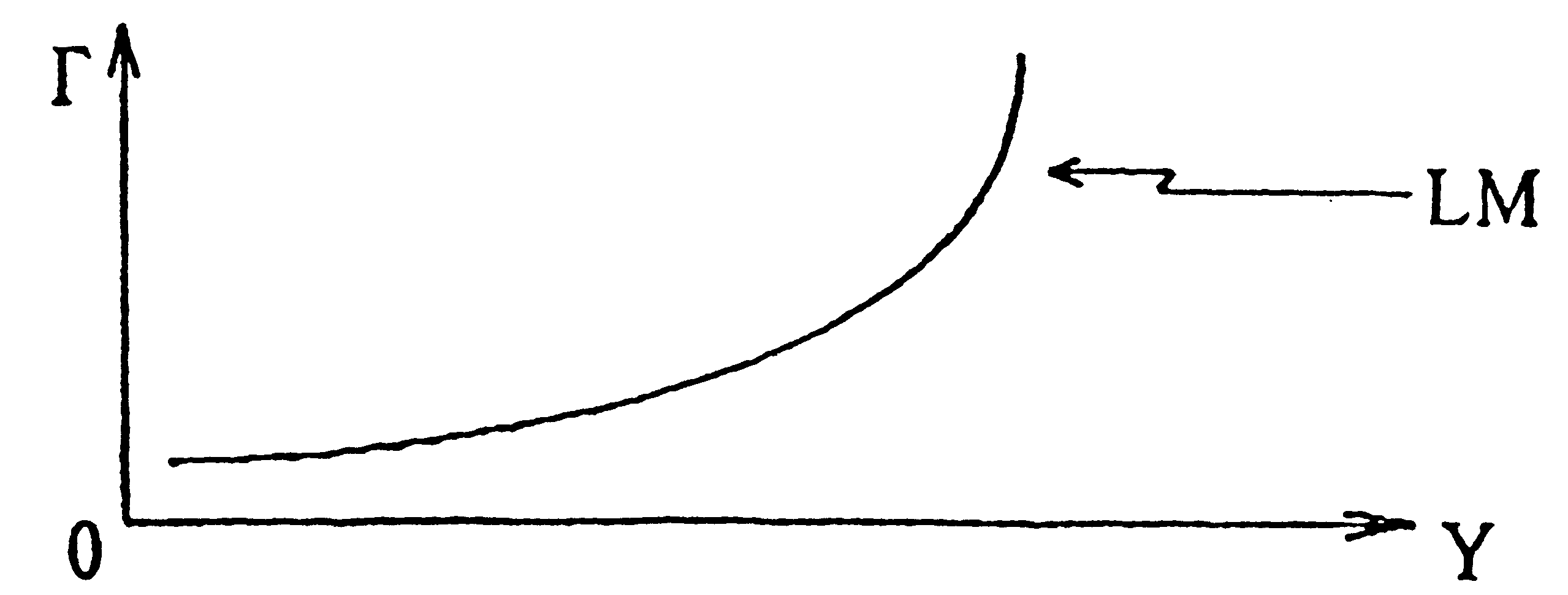 Равновесие на денежном рынке (кривая LM).Условие равновесия: Если с ростом доходов будет увеличиваться ставка процента.Общее равновесие рынка товаров и денег.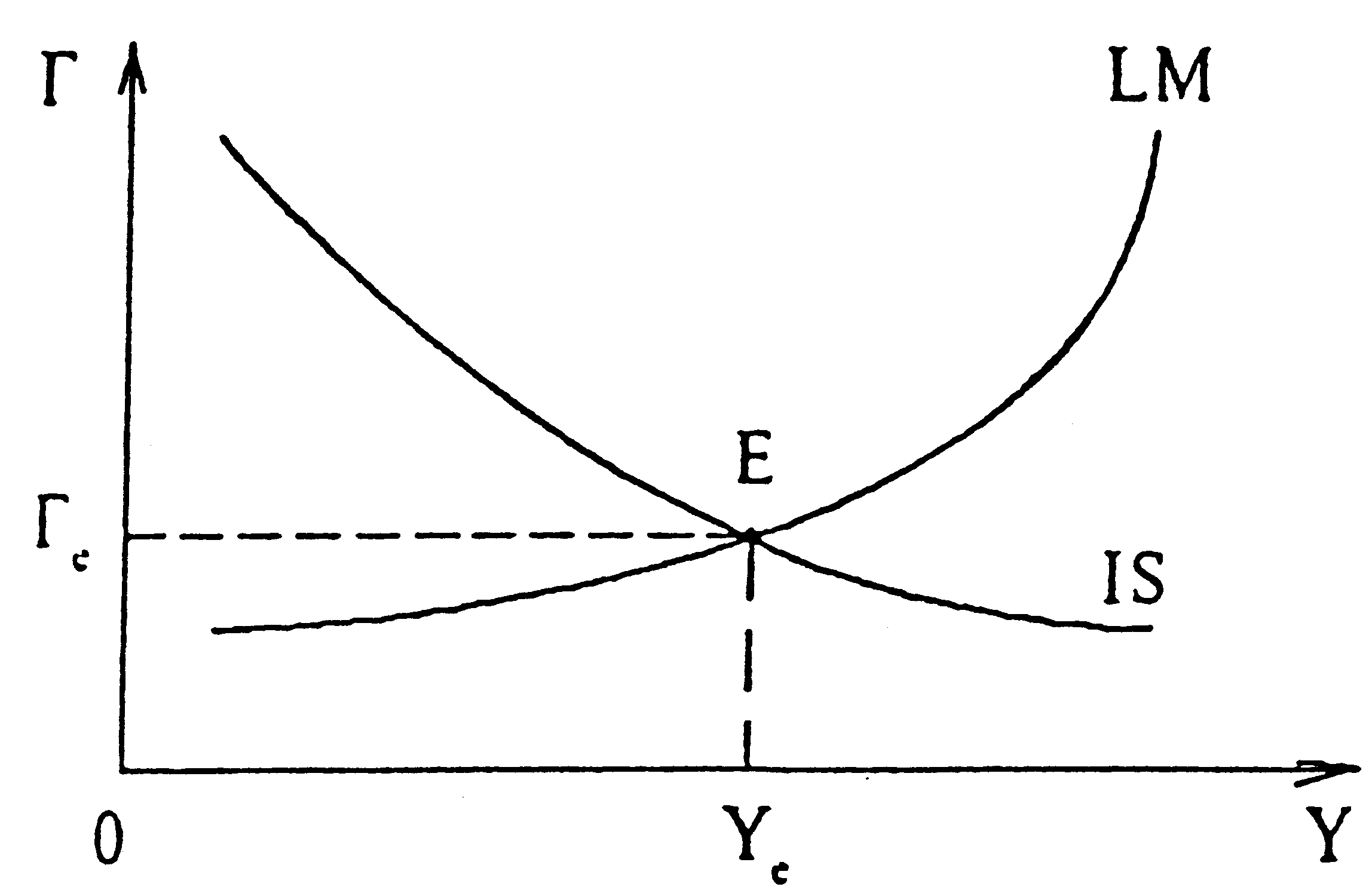 Уровень экономической активности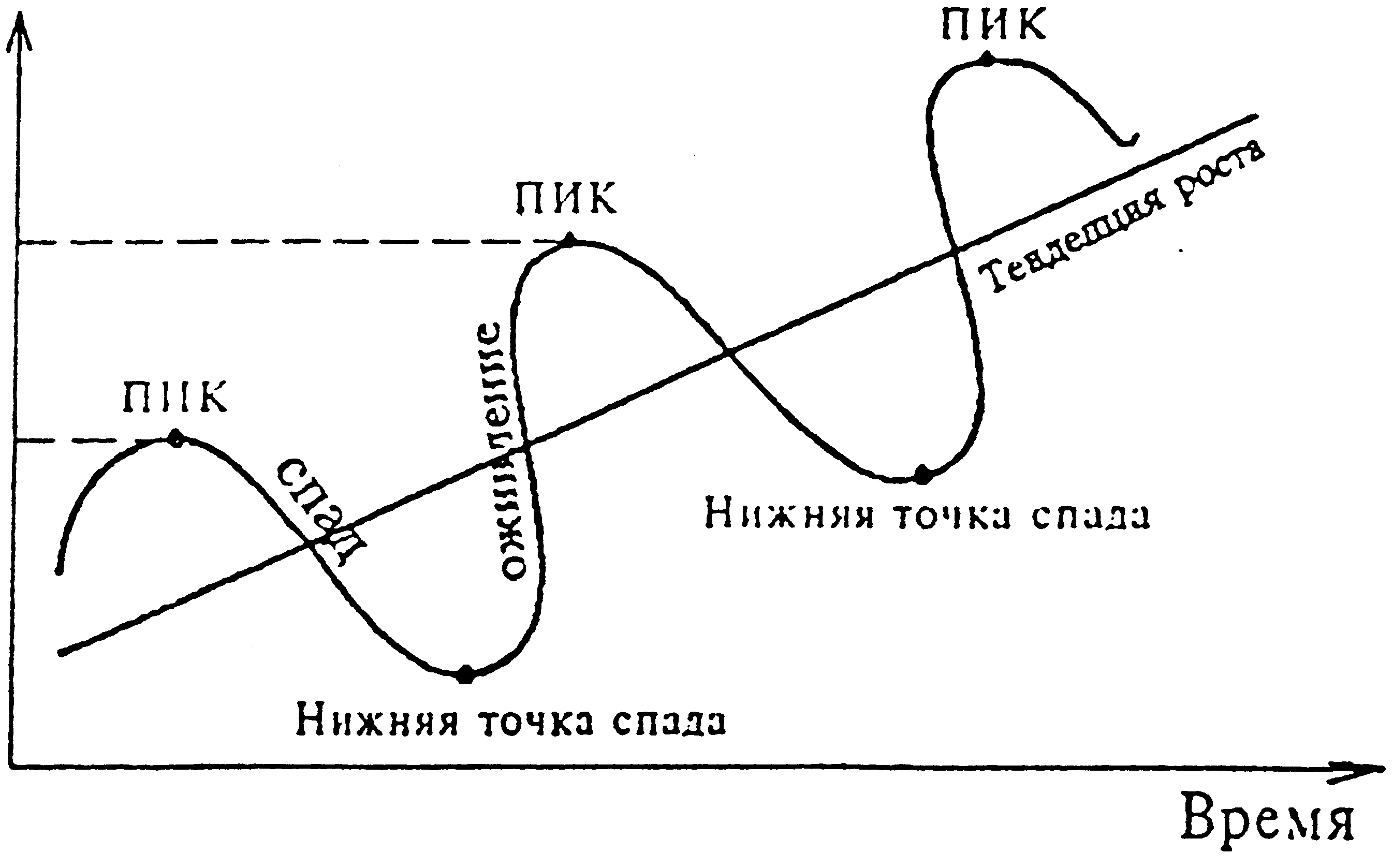 Уровень экономической активности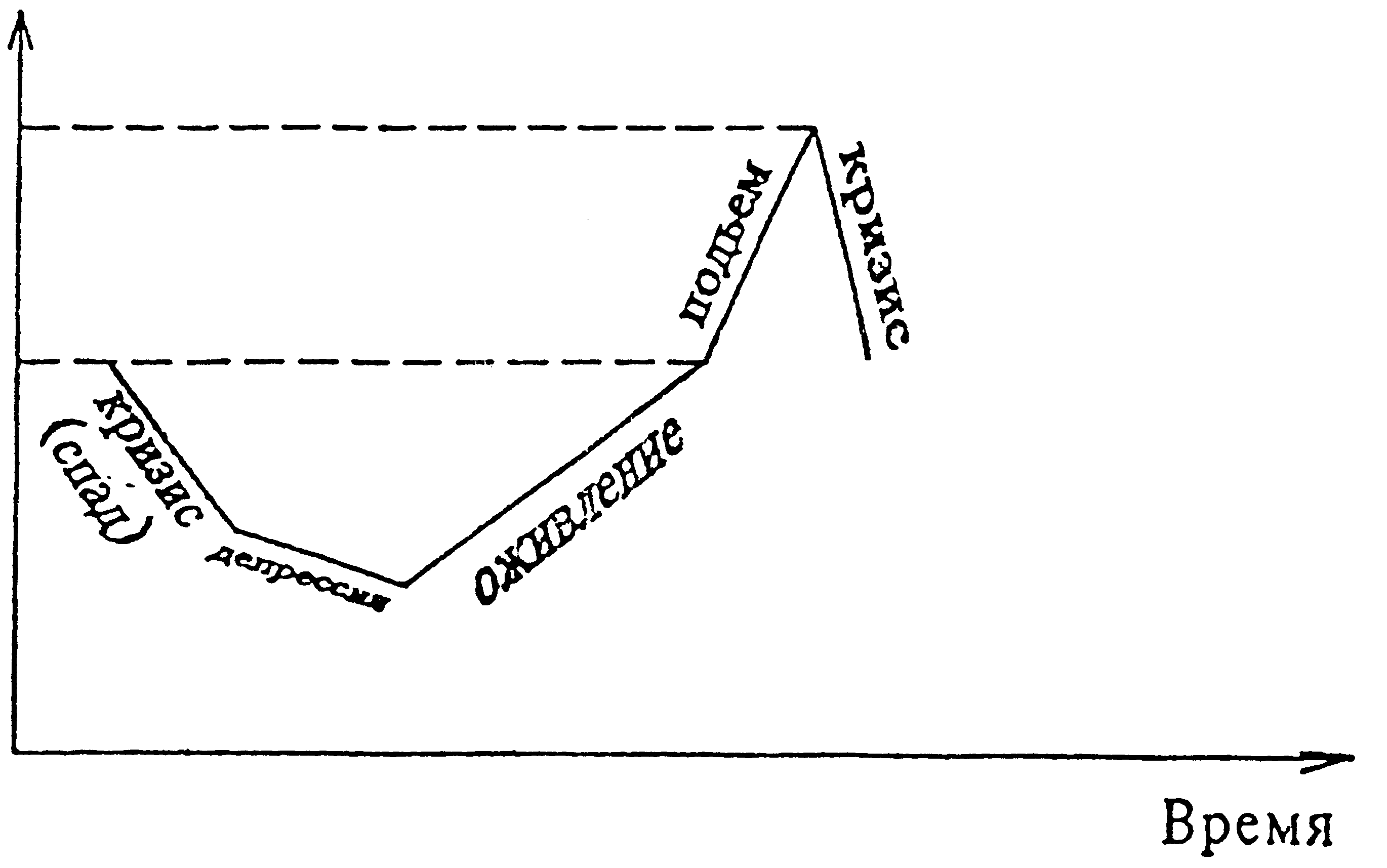 Виды безработицыФрикционнаяСтруктурнаяЦиклическаяПоказатели безработицыУровень безработицыПродолжительность безработицыЕстественная норма безработицыВзаимосвязь безработицы и уровня цен (Р).Государственное регулирование занятости и кривая стагфляции.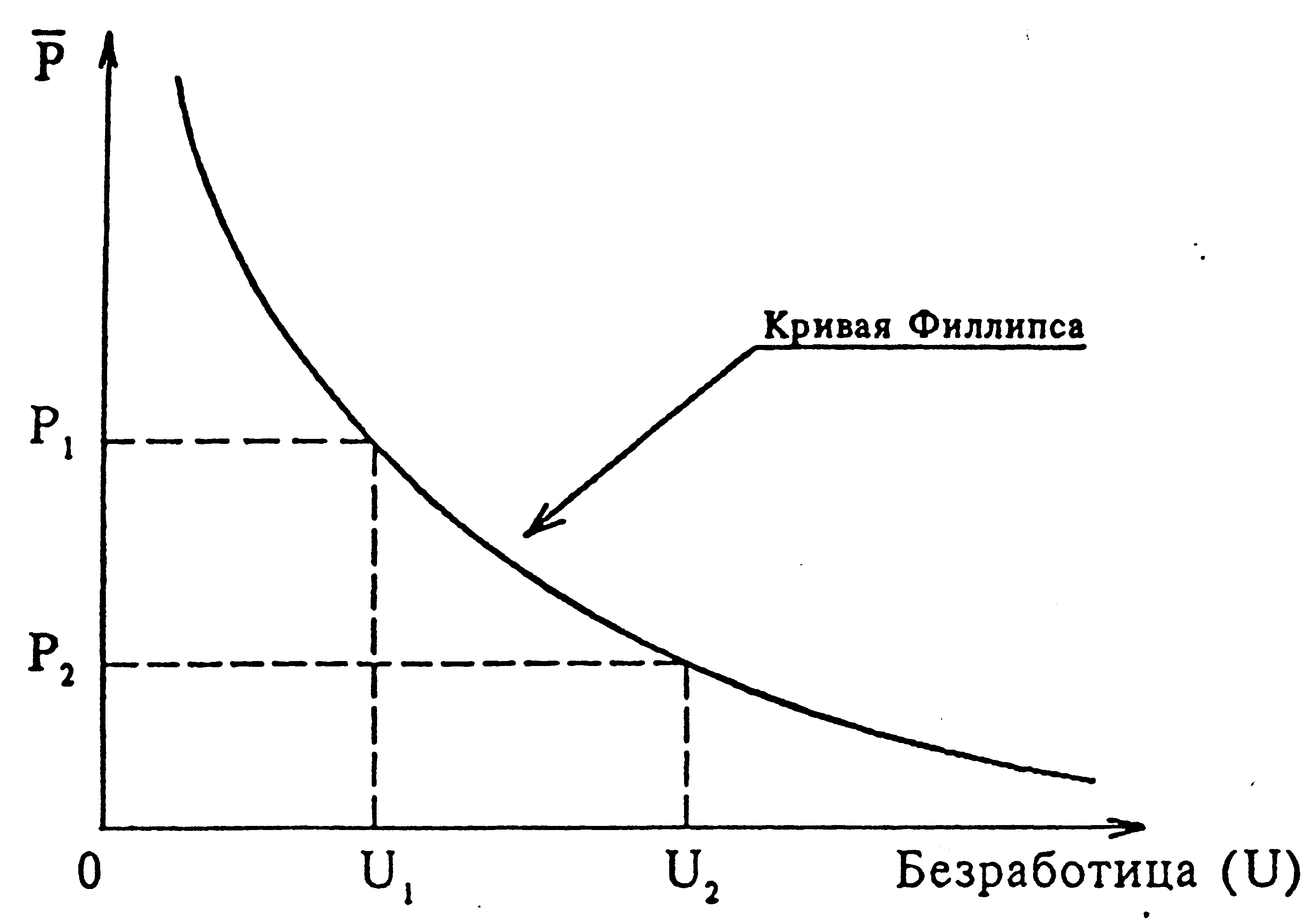 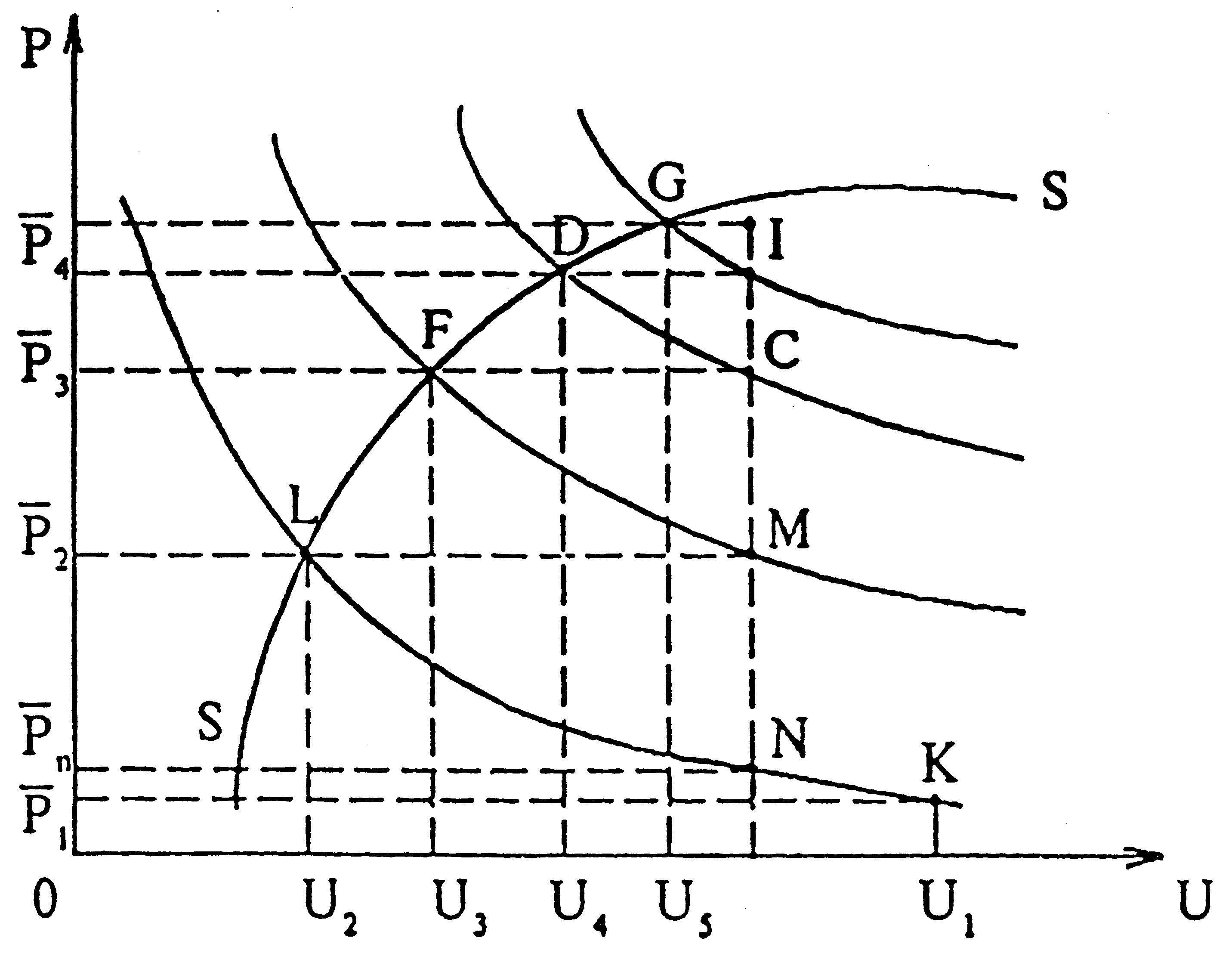 SS - кривая стагфляцииЛичный располагаемый доходЛичный располагаемый доходЛичный располагаемый доходПотреблениеПотреблениеИнвестицииПравительственные закупкиПотреблениеПотреблениеИнвестицииПравительственные закупки+ Социальные        выплаты- Налоги+ Социальные        выплаты- Налоги+ Социальные        выплаты- НалогиПотреблениеПотреблениеИнвестицииПравительственные закупкиПотреблениеПотреблениеИнвестицииПравительственные закупкиСовокупный выпуск продукции= доходыСовокупный выпуск продукции= доходыСовокупный выпуск продукции= доходыСовокупный спрос на товарыСовокупный спрос на товарыСовокупный спрос на товарыСовокупный спрос на товарыСовокупный выпуск продукции= доходыСовокупный выпуск продукции= доходыСовокупный выпуск продукции= доходыСовокупный спрос на товарыСовокупный спрос на товарыСовокупный спрос на товарыСовокупный спрос на товарыСовокупный спрос=Потребительский спрос+Инвестиционный спрос+Спрос ГосударстваAD=С+I+Gm =М=D=1 где rr=Резервы (R)m =H=R=rr где rr=Депозиты (D)m =1 + сr, где сr =наличность (C)m =rr + сr, где сr =депозиты (D)Изменение денежной массы=1 + сrxизменение денежной базыИзменение денежной массы=rr + сrxизменение денежной базыИнструменты монетарной политики Центрального банкаОперации на открытом рынкеИнструменты монетарной политики Центрального банкаИнструменты монетарной политики Центрального банкаРезервная нормаИнструменты монетарной политики Центрального банкаИнструменты монетарной политики Центрального банкаСтавка рефинансирования(I - S) + NX = 0Основное тождество национальных счетовПравило основного тождества национальных счетовСчет движения капитала и текущий счет платежного баланса уравновешены.Обменный курсэто цена иностранной валюты.Номинальный обменный курсотносительная цена валют двух стран.Реальный обменный курсотносительная цена товаров, произведенных в двух странах.Реальный обменный курсУсловия торговлиРеальный обменный курс=Номинальный обменный курсхуровней ценЕ=ехР / Р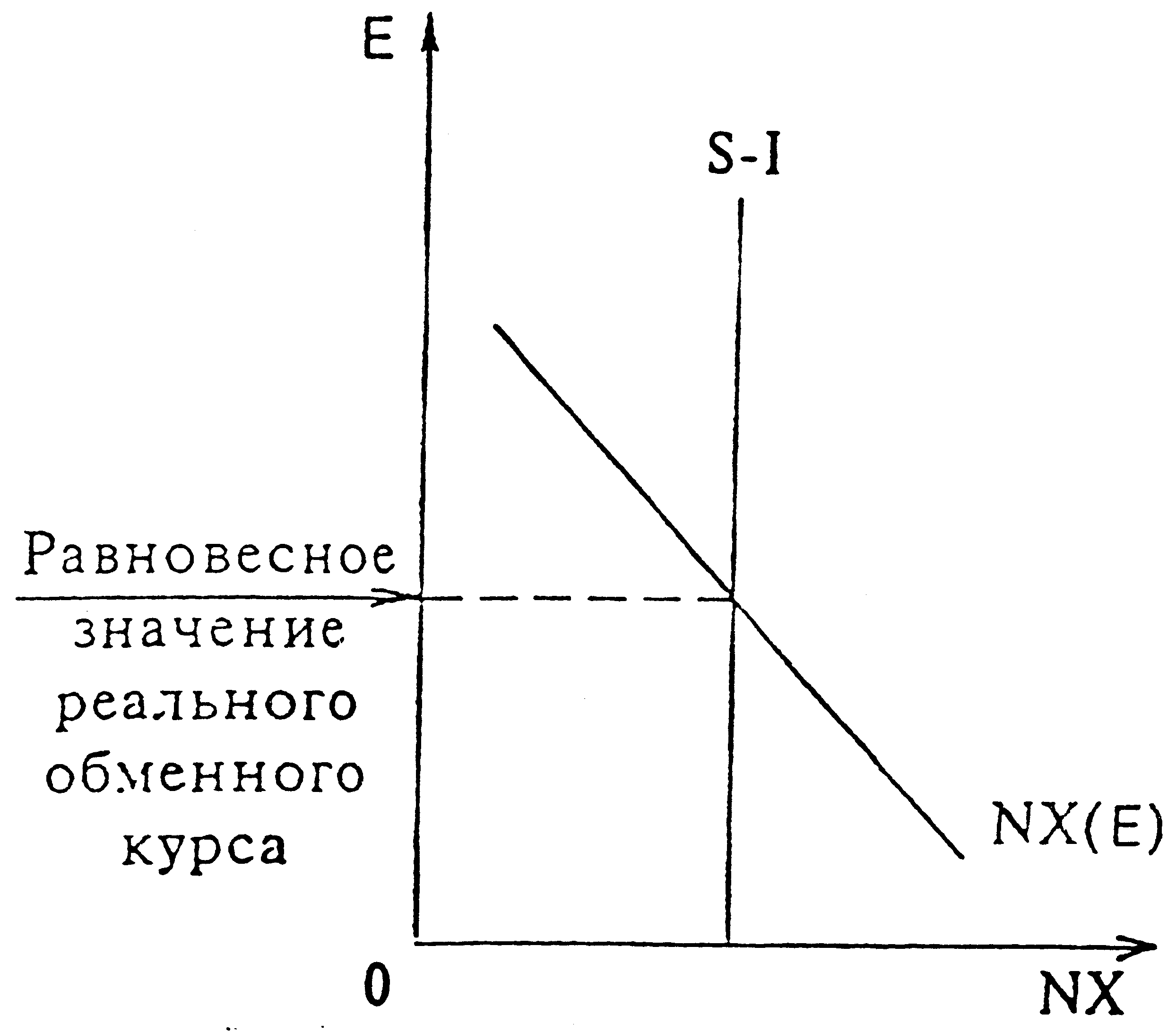 NX = NX (E)Чистый экспорт является функцией реального обменного курса. (Зависимость отрицательная).